СОВЕТ СЕЛЬСКОГО ПОСЕЛЕНИЯ КАРМАСКАЛИНСКИЙ СЕЛЬСОВЕТ МУНИЦИПАЛЬНОГО РАЙОНА КАРМАСКАЛИНСКИЙ РАЙОН РЕСПУБЛИКИ БАШКОРТОСТАНРЕШЕНИЕ№ 29-1 от 17 мая 2022 годаОб утверждении «Проекта планировки и проекта межевания территории, ограниченной улицами Кармаскалинская, Интернациональная, Урожайная  в селе Кармаскалы сельского поселения Кармаскалинский сельсовет муниципального района Кармаскалинский район Республики Башкортостан»В соответствии с Федеральным законом "Об общих принципах организации местного самоуправления в Российской Федерации", статьями 31, 32, 33 Градостроительного кодекса Российской Федерации, ст. 3 Устава  сельского поселения Кармаскалинский сельсовет муниципального района Кармаскалинский район Республики Башкортостан, Совет сельского поселения Кармаскалинский сельсовет муниципального района Кармаскалинский район Республики Башкортостан решил:1. Утвердить Проект планировки и проект межевания территории, ограниченной улицами Кармаскалинская, Интернациональная, Урожайная  в селе Кармаскалы сельского поселения Кармаскалинский сельсовет муниципального района Кармаскалинский район Республики Башкортостан»2.  Настоящее решение опубликовать (разместить) в сети общего доступа «Интернет» на официальном сайте администрации сельского поселения Кармаскалинский сельсовет муниципального района Кармаскалинский район Республики Башкортостан www.karmask.ru и обнародовать на информационном стенде Совета сельского поселения Кармаскалинский сельсовет  муниципального района Кармаскалинский район Республики Башкортостан, расположенном в здании администрации сельского поселения Кармаскалинский сельсовет муниципального района Кармаскалинский район Республики Башкортостан. 3. Контроль за исполнением настоящего решения возложить на постоянные комиссии Совета сельского поселения Кармаскалинский сельсовет муниципального района Кармаскалинский район Республики Башкортостан.Глава сельского поселения Кармаскалинский сельсоветМуниципального района Кармаскалинский районРеспублики Башкортостан                                                         А.А.Худайдатовоткрытое акционерное  общество«Грандпроект»«Проект планировки и проект межевания территории, ограниченной улицами Кармаскалинская, Интернациональная, Урожайная  в селе Кармаскалы сельского поселения Кармаскалинский сельсовет муниципального района Кармаскалинский район Республики Башкортостан»ГРАДОСТРОИТЕЛЬНАЯ ДОКУМЕНТАЦИЯ (ДСП)ПРОЕКТ ПЛАНИРОВКИМатериалы по обоснованию – ПП (С)(согласовываемая часть документации)Е-001-ОПЗТом 1, часть 1. Общая пояснительная запискаВведение«Проект планировки и проект межевания территории, ограниченной улицами Кармаскалинская, Интернациональная, Урожайная  в селе Кармаскалы сельского поселения Кармаскалинский сельсовет муниципального района Кармаскалинский район Республики Башкортостан»Основание для проектирования.- муниципального контракта № Е-001;- заказчик - Администрация сельского поселения Кармаскалинский сельсовет муниципального района Кармаскалинский район Республики Башкортостан.Подготовка проекта планировки территории осуществляется для:- Выделения элементов планировочной структуры, установление параметров планируемого развития элементов планировочной структуры, и линии регулирования застройки.  - Уточнения транспортных связей между микрорайонами, кварталами.- Разработки поперечных профилей улиц проектируемой территории.- Определения плана красных линий с учетом существующей застройки, проектных предложений по размещению объектов различного назначения.- Установления параметров элементов планировочной структуры на данной территории. - Определения границ зон существующего и планируемого размещения объектов и коммуникаций инженерной инфраструктуры.- Определения границ зон планируемого размещения объектов социально-культурного и коммунально-бытового назначения.- Определения территорий общего пользования.- Уточнения границ территориальных зон Градостроительного регламента.- Определения объемов работ по инженерной подготовке территории.- Определения земельных участков и площадей в целях резервирования для государственных и муниципальных нужд. Проект планировки территории является основой для  разработки проектов межевания территорий.При разработке были проанализированы и использованы материалы исходных данных, предоставленных Заказчиком.Проект разработан на топографической съёмке М 1:5000, выполненной в состве градостроительной документации "Генеральный план с.Кармаскалы".В проектных решениях учтены предложения, рекомендованные Заказчиком.Проект выполнен в соответствии и в объеме с заданием на разработку проектной документации по планировке территории.Проект разработан в соответствии с Градостроительным Кодексом РФ, другими государственными нормами, правилами и стандартами.При разработке были проанализированы и использованы материалы: Перечень запрашиваемой основной исходной информации.1. Данные государственного кадастра недвижимости о границах наименование субъекта РФ, границах муниципальных образований, границах населенных пунктов, зонах с особыми условиями использования территории, территориальных зонах и земельных участках на проектируемой территории. 2. Материалы опорных (дежурных) и адресных планов, регистрационных планов подземных инженерных коммуникаций и атласов геологических выработок (в населенных пунктах). 3. Инвентаризационные данные по землепользованию, жилищному фонду, предприятиям и учреждениям обслуживания, другим объектам недвижимости. 4. Данные об улично-дорожной сети, гаражах и стоянках индивидуального автотранспорта, организации дорожного движения, транспортном обслуживании территории. 5. Историко-архитектурные планы, проекты зон охраны памятников истории культуры. 6. Информация: о размещении объектов федерального значения, объектов регионального значения, объектов местного значения; о зонах с особыми условиями использования территорий; о территориях объектов культурного наследия; об особо охраняемых природных территориях; о территориях, подверженных риску возникновения чрезвычайных ситуаций природного и техногенного характера; о месторождениях и проявлениях полезных ископаемых; иная информация о состоянии, об использовании, ограничениях использования территории. 7. Разрешительная документация: разрешения на строительство, реконструкцию и ввод в эксплуатацию объектов капитального строительства; разрешения на отклонение от предельных параметров разрешенного строительства, реконструкции объектов капитального строительства; решения органов государственной власти и местного самоуправления о предоставлении земельных участков физическим и юридическим лицам; решения органов государственной власти и местного самоуправления о резервировании земель; решения органов государственной власти и местного самоуправления об изъятии земельных участков для государственных и муниципальных нужд; соглашения о выкупе земельных участков, принадлежащих физическим и юридическим лицам, в государственную или муниципальную собственность; исходные данные о правообладателях земельных участков, о границах земельных участков, прошедших государственный кадастровый учет (с указанием кадастрового номера, координат поворотных точек земельных участков) в электронном виде.действующие красные линии, границы проекта планировки и проекта межевания (в электронном виде);постановление о подготовке проекта планировки и проекта межевания;исходные данные о действующих отводах земельных участков в границах проекта планировки;материалы лесохозяйственного регламента;технические рекомендации инженерного обеспечения территории;8. Сведения о стратегических и социально-экономических документах. 9. Нормативные правовые акты. 10. Региональные и местные нормативы градостроительного проектирования. 11. Градостроительная документация (утвержденная и проекты) 12. Комплексная транспортная схема муниципального образования; 13. Комплексная инженерная схема муниципального образования. 14. Иные исходные данные.Утвержденная градостроительная документация:- Схема территориального планирования муниципального района Кармаскалинский район Республики Башкортостан.- Генеральный план сельского поселения Кармаскалинский сельсовет муниципального района Кармаскалинский район Республики Башкортостан.- Правила землепользования и застройки сельского поселения Кармаскалинский сельсовет муниципального района Кармаскалинский район Республики Башкортостан.- Утвержденные проекты планировок на сопредельных территориях отсутствуют.- Находящиеся на стадии разработки проекты планировок и межевания  территорий на сопредельных территориях отсутствуют.Часть I. Комплексная оценка территорииГлава 1. Положение проектируемой территории в структуре сельского поселения Кармаскалинский сельсовет муниципального района Кармаскалинский район Республики Башкортостан.- Территория проектирования находится в центральной части с.Кармаскалы      сельского поселения Кармаскалинский сельсовет муниципального района Кармаскалинский район Республики Башкортостан. - Территория проектирования находится в границах кадастровых кварталов  02:31:110601, 02:31:110231.  - Территория проектирования свободна от застройки. Транспортная и инженерная инфраструктура сформирована. На территории расположен пожарный резервуар, неподключенный к центральной системе водоснабжения. - Экология: учесть ограничения от объектов обращения с отходами, размещаемых на земельных участках с кадастровыми номерами 02:110602:26, 02:110602:27, 02:110602:37. Иные санитарно-защитные зоны скотомогильников, кладбищ и других объектов 1,2,3 класса опасности отсутствуют. Учесть санитарно-защитные зоны автодорог и объектов их обслуживающих, существующих объектов и сетей инженерного обеспечения территории, предприятий, расположенных на сопредельных территориях.- Информация об объектах культурного наследия отсутствует. Предположительно объекты культурного наследия, стоящие на государственной охране и вновь выявленные отсутствуют.- Территориальная зона: в соответствии с действующими Правилами землепользования и застройки: Жилая территориальная зона (Ж) - территориальная зона, предусматривающая размещение жилых помещений различного вида и обеспечение проживания в них. К жилой застройке относятся здания (помещения в них), предназначенные для проживания человека, за исключением зданий (помещений), используемых:с целью извлечения предпринимательской выгоды из предоставления жилого помещения для временного проживания в них (гостиницы, дома отдыха);для проживания с одновременным осуществлением лечения или социального обслуживания населения (санатории, дома ребенка, дома престарелых, больницы);как способ обеспечения непрерывности производства (вахтовые помещения, служебные жилые помещения на производственных объектах);как способ обеспечения деятельности режимного учреждения (казармы, караульные помещения, места лишения свободы, содержания под стражей).	Размещение объектов улично-дорожной сети: автомобильных дорог, трамвайных путей и пешеходных тротуаров в границах населенных пунктов, пешеходных переходов, бульваров, площадей, проездов, велодорожек и объектов велотранспортной и инженерной инфраструктуры; размещение придорожных стоянок (парковок) транспортных средств в границах городских улиц и дорог, а также некапитальных сооружений, предназначенных для охраны транспортных средств.Размещение декоративных, технических, планировочных, конструктивных устройств, элементов озеленения, различных видов оборудования и оформления, малых архитектурных форм, некапитальных нестационарных строений и сооружений, информационных щитов и указателей, применяемых как составные части благоустройства территории, общественных туалетов.1.1. Положение проектируемой территории  Территория проектирования ограниченна улицами Кармаскалинская, Интернациональная, Урожайная  в селе Кармаскалы сельского поселения Кармаскалинский сельсовет муниципального района Кармаскалинский район Республики Башкортостан. 1.2. Планировочные ограничения. Экологическое состояние территорииНа сопредельной территории размещены объекты коммунального значения, влияющие на проектные решения территории. В соответствии с СанПиН определены санитарно-защитные зоны от соответствующих объектов: мусоросортировочный комплекс - 500м, скотомогильник - 1000м.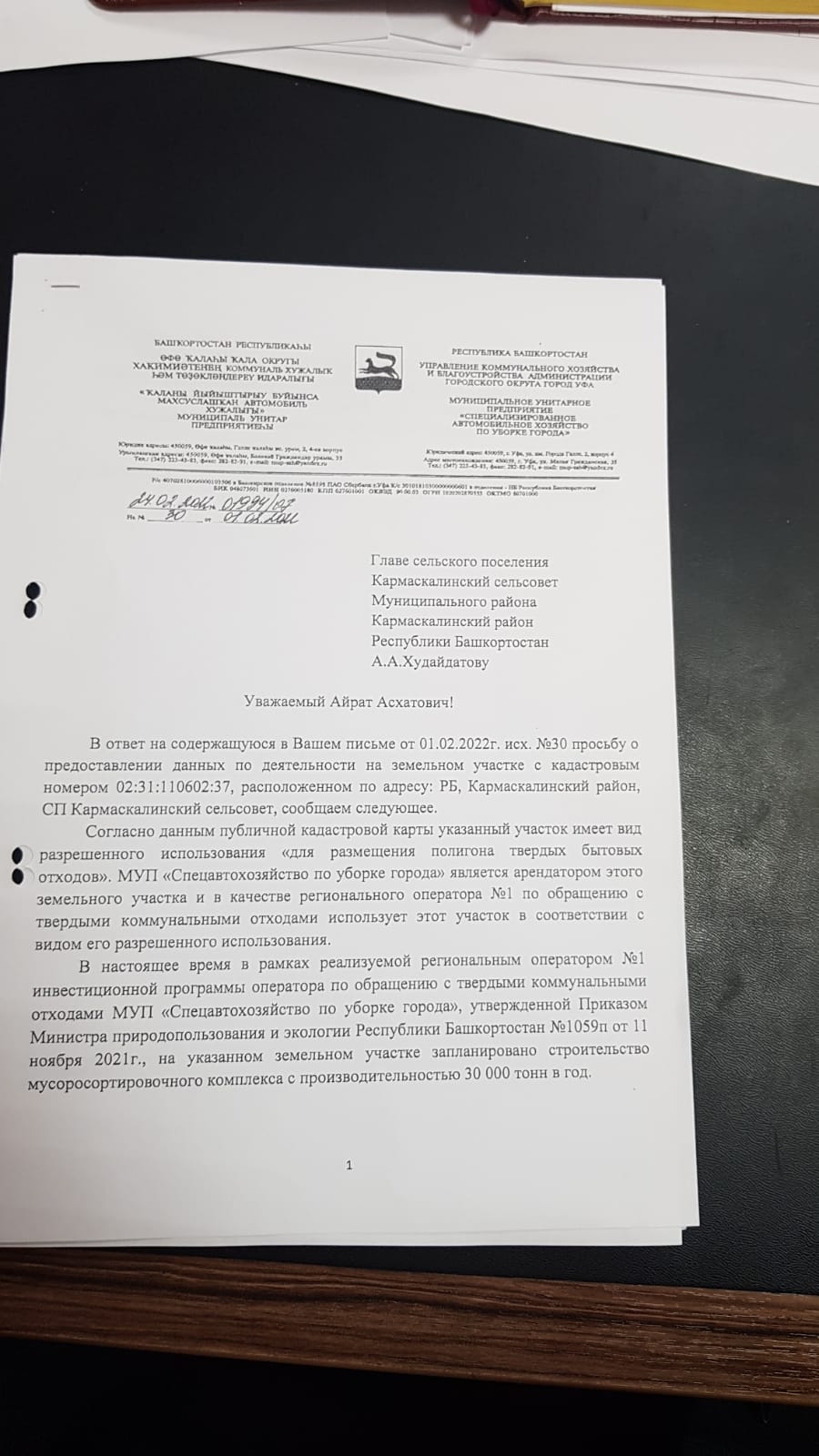 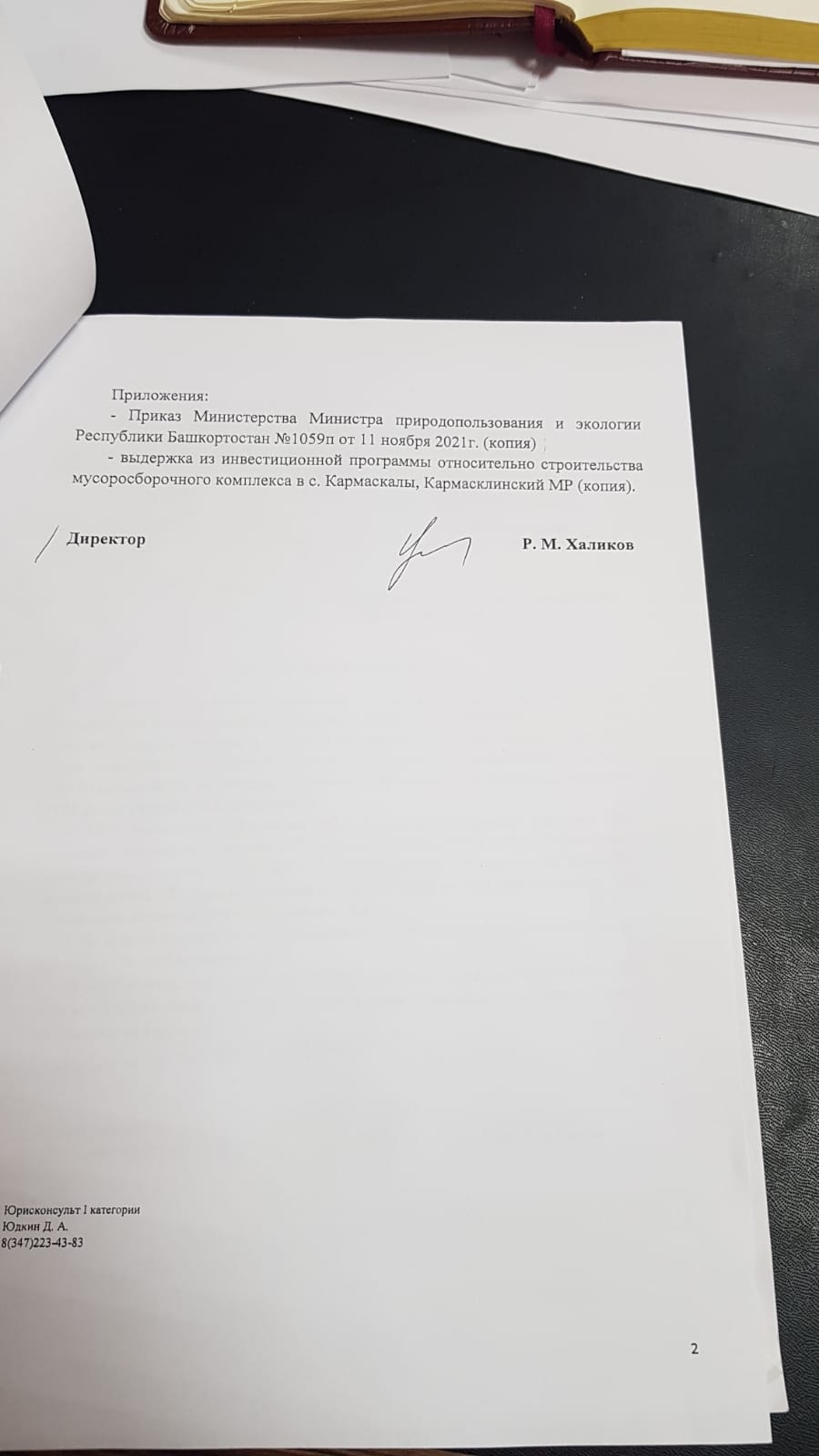 Границы зон с особыми условиями использования территории установлены в соответствии с законодательством Российской Федерации.ЗК РФ Статья 105. Виды зон с особыми условиями использования территорий (введена Федеральным законом от 03.08.2018 N 342-ФЗ). До 01.01.2022 установление, изменение, прекращение существования зон с особыми условиями использования территорий осуществляется в порядке, установленном до 04.08.2018 (ФЗ от 03.08.2018 N 342-ФЗ).Могут быть установлены следующие виды зон с особыми условиями использования территорий:По результатам комплексной оценки современного состояния выявлены:Территории, не подлежащие градостроительному освоениюТерритории, подлежащие градостроительному освоению с ограничениямиЗоны месторождений полезных ископаемыхРежим использования территорий полезных ископаемых устанавливается в соответствии с Законом РФ «О недрах» от 21 февраля 1992 г. №2395-1 в редакции на 29.06.2004г.: «…застройка площадей залегания полезных ископаемых, а так же размещение в местах их залегания подземных сооружений допускаются с разрешения федерального органа управления государственным фондом недр или его территориальных органов и органов государственного горного надзора только при условии обеспечения возможности извлечения полезных ископаемых или доказанности экономической целесообразности застройки», а так же в соответствии со СНиП 2.07.01-89*, п.9.2* (Градостроительство. Планировка и застройка городских и сельских поселений).Месторождения, на которых осуществляется добыча полезных ископаемых, относятся к опасным промышленным объектам. Согласно СанПиН 2.1.1/2.1.1.1200-03 карьеры по добыче полезных ископаемых (известняк и т.п.) относятся к IV классу опасности (, для которых устанавливается СЗЗ шириной  (для III класса — ) от внешних границ горного отвода. На проектируемой территории отсутствуют месторождения полезных ископаемых.Зонами акустического дискомфорта являются территории, на которых ожидаемый уровень звука превышает допустимый по санитарным нормам. При движении железнодорожных составов образуется акустическое (шумовое) загрязнение примагистральных территорий. Зона акустического дискомфорта представляет собой участки, расположенные по обе стороны от дороги, в пределах которых уровни шума (звукового давления) превышают нормативные значения  55 дБА в дневной и 45 дБА в ночной периоды суток. В этой зоне не рекомендуется размещать жилую застройку, а при размещении общественно-деловой застройки необходимо обеспечивать звукоизоляцию.Зона действия вибрации железнодорожных и автотранспортных магистралей в среднем не превышает 30-50 м от кромки дорожного полотна.Зона атмосферного загрязнения от автомобильных дорог. Уровень неблагоприятного воздействия автодорог определяется концентрациями загрязняющих веществ, создаваемыми в приземном слое атмосферы за счет выбросов от движущихся автотранспортных средств, дальностью распространения этих концентраций и фактором шума.Величина санитарного разрыва для железнодорожных путей устанавливается в размере не менее 100 м.Величина санитарного разрыва от бровки земляного полотна автомобильных дорог до застройки необходимо принимать не менее для дорог:- I, II, III категорий до жилой застройки — , до садоводческих, огороднических, дачных объединений — 50 м;- IV категории до жилой застройки — 50 м, до садоводческих огороднических, дачных объединений — .Отсутствуют.Санитарно-защитные зоны инженерных коммуникацийРазмер санитарно-защитных зон инженерных коммуникаций определяется в соответствии с СанПиН 2.2.1/2.1.1.1200-3 «Санитарно-защитные зоны и санитарная классификация предприятий, сооружений и иных объектов», СНиП 42-01-2002 «Газораспределительные системы», требований к магистральным трубопроводам и т.п.Согласно СанПиН 2.2.1/2.1.1.1200-03, в целях защиты населения от воздействия электрического поля, создаваемого воздушными линиями электропередачи (ВЛ), устанавливаются санитарные разрывы – территория вдоль трассы высоковольтной линии, в которой напряженность электрического поля превышает 1 кВ/м. ВЛ 550 кВ, 220 кВ и 110 кВ, санитарный разрыв от которых составляет  по обе стороны от ВЛ.Перечень опасных природных явлений Охрана окружающей среды.Структура природопользования в территориальном аспекте включает в себя три основных составляющих: антропогенный каркас; экологический каркас; буферная зона экологического каркаса.Антропогенный каркас включает в себя основные источники антропогенного воздействия: застроенные территории; транспортные коридоры, ЛЭП; объекты специального назначения. Суммарная доля всех интенсивно освоенных территорий не превышает 10% территории. Локальные и линейные источники связаны в единую планировочную структуру. В пределах антропогенного каркаса природные комплексы преобразованы безвозвратно к исходному состоянию. Территории, входящие в него, характеризуются интенсивным режимом природопользования.Экологический каркас включает в себя: особо охраняемые природные территории; экологические коридоры: реки, водоохранные зоны; защитные леса. Территории, входящие в состав экологического каркаса, характеризуются охранным режимом природопользования с ограничением (или запрещением) в их пределах различных видов хозяйственной деятельности. Территория экологического каркаса не подлежит уменьшению, но при необходимости может быть увеличена. Элементы экологического каркаса имеют как линейный (водоохранные зоны, защитные леса) так и площадной (ООПТ) характер и, соединяясь в единую систему, служат основой для поддержания экологического равновесия. Экологический каркас выполняет средозащитные и санитарно-гигиенические функции. На территории экологический каркас представлен водоохранными зонами, защитными лесами.Буферная зона экологического каркаса включает в себя: пашни, садоводства; болотные угодья; луга; эксплуатационные леса. Эта зона характеризуется экстенсивным режимом природопользования, а источники антропогенного воздействия, расположенные в ней, оказывают менее интенсивное воздействие на окружающую среду, чем в антропогенном каркасе. Кроме того, проводимая в буферной зоне экологического каркаса хозяйственная деятельность не приводит к необратимым преобразованиям природных комплексов. Буферная зона экологического каркаса в определённой мере способствует поддержанию экологического равновесия, благодаря высокому проценту его залесённости. Вследствие двойственности своего характера, буферная зона экологического каркаса может служить резервом в случае необходимости увеличения территории антропогенного или экологического каркасов.Глава 2. Природные условияОписываемая   территория   в  климатическом   отношении  характеризуется умеренной континентальностью с недостаточным увлажнением. Зима умеренно холодная, средняя температура января -16о С, продолжительность снежного покрова с ноября по март, преобладающие ветра – западные и юго-западные. Лето теплое со средней температурой июля 18о С. Осадков около 350 мм в год. Наибольшая относительная влажность воздуха отмечена в ноябре-марте (75-80%), наименьшая в апреле-июне. Погода преобладает сухая с годовой продолжительностью солнечного сияния 2100 часов.Климатические параметры холодного периода года1. Температура воздуха наиболее холодных суток,ºСобеспеченностью 0,98 -44обеспеченностью 0,92 -422. Температура воздуха наиболее холодных пятидневки,ºСобеспеченностью 0,98 -41обеспеченностью 0,92 -353. Температура воздуха обеспеченностью 0.94 -21ºС4. Абсолютная минимальная температура воздуха -51ºС5. Средняя суточная амплитуда температуры воздуха наиболее холодного месяца 9,8ºС6. Продолжительность, суточная и средняя температура воздуха периода,ºС, со средней суточной температурой воздуха<0 159/-9,4<8 210/-6,1<10 226/-5,07. Средняя месячная относительная влажность воздуха наиболее холодного месяца 78%8. Средняя месячная относительная влажность воздуха в15ч наиболее холодного месяца 75%9. Количество осадков за ноябрь-март 190мм10.Повторяемость направления ветра, % за XII-II/III-IVС 3/6СВ 4/6В 14/11ЮВ 6/8Ю 33/21ЮЗ 25/20З 10/16СЗ 5/1111. Максимальная из средних скоростей ветра по румбам за январьС 2,8СВ 2,0В 2,4ЮВ 3,4Ю 5,1ЮЗ 5,1З 4,0СЗ 3,112. Средняя скорость ветра за три наиболее холодных месяца 2,9м/с13.Максимальная глубина промерзания почвыраз в 10 лет 63смраз в 50 лет 96смКлиматические параметры теплого периода года1. Барометрическое давление 1000,8 гПа2.Температура воздуха,ºСобеспеченностью 0,99 +28,6обеспеченностью 0,98 +26,4обеспеченностью 0,96 +25,0обеспеченностью 0,95 +24,73. Средняя максимальная температура воздуха наиболее теплого месяца +26,6 ºС4. Абсолютная максимальная температура воздуха +39 ºС5. Средняя суточная амплитуда температуры воздуха наиболее теплого месяца 13,1 ºС6.Средняя месячная относительная влажность воздуха наиболее теплого месяца 72%7. Средняя месячная относительная влажность воздуха в15ч наиболее теплого месяца 56%8. Количество осадков за апрель-октябрь 9. Суточный максимум осадков 10. Средняя продолжительность охладительного периода 44 дня11. Средняя температура охладительного периода 18,8 ºС12. Минимальная из средних скоростей ветра за июль 1,1 м/с13. Повторяемость направления ветра за июль-август, %С 14СВ 9В 17ЮВ 8Ю 18ЮЗ 13З 12СЗ 1014. Среднее число дней с росой за год 76.Среднемесячная и годовая температура воздуха, ºССредняя скорость ветра (год) по направлениям, м/с2.2.Рельеф и инженерно-геологическая характеристикаРельеф спокойный. Интенсивность распространения (пораженность) проявлений овражной эрозии территории менее 1%, интенсивность распространения (пораженность) проявлений эрозионных склоновых процессов менее 1%.  Растительность на участке луговая, леса отсутствуют.Геологические особенности: зонирование территории по карстоустойчивости отсутствует; устойчивость относительно карстовых провалов предположительно соответствует требованиям для размещения объектов социально-культурного назначения и зданий предполагаемого типа застройки. 2.3.Гидрогеологические условияГидрология: на участке отсутствуют водные объекты. Затапливаемых территорий нет.2.4.Растительность. ПочвыРастительность на участке луговая.Окрестности представлены тучными и обыкновенными черноземами. Особенностью является ярко выраженная мозаичность в распределении почв, 70% занимает чернозем обыкновенный, с содержанием гумуса 6-9%, pH – 7,0-7,5. Они сформировались под разнотравно-типчаково-ковыльной растительностью, большей частью распаханы.Под угнетенной разреженной степной растительностью распространенысолонцеватые черноземы и солонцы (содержание гумуса 3-7%), неблагополучные для земледелия, с глинисто-механическим составом, иловато-суглинистые, серые пойменные и среднегумусные.Часть II. Планировка территории проектируемого участка.Глава 3. Проектное решение. Архитектурно-планировочная и объемно-пространственная организация территории3.1. Архитектурно-планировочные и объемно-пространственные решенияПланировочные решения продиктованы следующими факторами:- предлагаемой застройкой по разработанному генеральному плану;- предлагаемыми транспортными связями и транспортными решениями согласно разработанному генеральному плану;- существующие инженерные коммуникации, проходящие по территории проектируемого участка (канализационный коллектор).Выбор приема планировки и застройки участка обуславливается многими факторами:- генеральный план сельского поселения (расположение общественных центров, направление основных транспортных связей);- природные условия местности (рельеф, геологические условия, зеленые насаждения);- ранее выполненные проекты;- расположение проектируемого микрорайона в составе села с учетом утвержденных проектов планировок на сопредельных территориях.Проектом предлагается застройка территории индивидуальными жилыми домами. Предлагаемое решение системы транспортных магистралей позволяет увязать жилую застройку с общественными центрами села и сельского поселения и дает возможность выхода на внешние транспортные связи. В границах проектирования функциональное зонирование выполнено в соответствии с градостроительным заданием с размещением индивидуальной жилой застройки. Функциональное зонирование представлено: проектируемыми территориями индивидуальной жилой застройки;проектируемыми территориями отдыха населения (детская площадка);проектируемыми территориями объектов коммунального назначения;зоной объектов транспортной инфраструктуры;зоной объектов инженерного обеспечения территории.3.2. Объемы строительства3.2.1. Жилищное строительствоОбъёмы жилищного строительства рассчитаны по укрупнённым показателям, с учётом проектируемой нормы жилищной обеспеченности на расчетный срок – 35,0 м2/чел. К застройке предлагаются индивидуальные жилые дома с участками.Территории проектируемой новой жилой застройки составят  4,24 га, 40 участков. Весь жилой фонд на расчетный срок по проекту составит 4,0 тыс. кв.м.Структура нового жилищного строительства по материалу стен не регламентируется.Ориентировочная численность населения в границах проекта планировки на расчетный срок составит 114 человек. 3.2.2. Общественно-деловое, социальное и культурно-бытовое строительство.Расчет потребности в предприятиях   обслуживания произведен с учетом нормативов СНиП 2.07.01-89* (СП 42.13330.2011) «Градостроительство. Планировка и застройка городских и сельских поселений» - приложение «Ж» (рекомендуемое) и республиканских нормативов градостроительного проектирования  на расчётную численность населения  — 114 чел. (0,11тыс.чел).Проектом предлагается использовать существующую инфраструктуру социально-культурных и бытовых объектов.Расчёт потребности в учреждениях и предприятиях обслуживания,в том числе местного значения3.2.3. Коммунальное строительство.На проектируемой территории предусмотрено размещение объектов инженерного обеспечения для обслуживания проектируемой территории (см. соответствующие разделы).3.3. Благоустройство и озеленениеБлагоустройство и озеленение территории тесно связано с функциональным зонированием территории, системой улиц. Проектом предлагается рациональная организация системы озеленения территории.Проектом предусматривается сохранение существующих зеленых насаждений, создание единой системы, состоящей из озеленения зон общественного центра, улиц, озеленения территорий общественных зданий.Проектируемые зеленые насаждения по функциональному назначению подразделяются на следующие группы: общего пользования (озеленение улиц, озеленение вдоль проездов, озеленение территорий общего пользования);озеленение дворов жилых зданий.Выбор типа озеленения и расстояние от зеленых насаждений до объектов строительства принимаются в соответствии с требованиями технических регламентов по пожарной безопасности и градостроительных норм, с учетом:обеспечения работы пожарной техники;размещения в охранной зоне теплосети, газопровода, канализации, водопровода и дренажа (при глубине заложения сети не менее 0,7м) посадок кустарников с неглубокой корневой системой;соблюдения расстояний от воздушных линий электропередачи до просадки деревьев в соответствии с правилами устройства электроустановок;исключения посадки деревьев и ценных пород кустарников в технических зонах прокладки инженерных сетей.Для озеленения рекомендуется следующий ассортимент древесно-кустарниковых пород. Основной ассортимент: деревья: береза бородавчатая, дуб черешчатый, клен остролистный, липа крупнолистная, лиственница сибирская, тополь берлинский, ясень обыкновенный;кустарники: боярышник кроваво-красный, дерен белый, кизильник блестящий, спирея дубровно-лиственая, спирея средняя.Для озеленения участков объектов, посещаемых инвалидами и маломобильными группами населения, следует применять не травмирующие древесно-кустарниковые породы.Следует предусматривать линейную посадку деревьев и кустарников для формирования кромок путей пешеходного движения.Граница озелененных эксплуатируемых площадок, примыкающая к путям пешеходного движения не должна иметь перепада высот, бордюров, бортовых камней высотой более 0,04 м.В целях безопасности элементы озеленения не должны закрывать обзор для оценки ситуации на перекрестках, опасных участках, затенять проходы и проезды, сигналы, информационные устройства, ограждения опасных мест, а также иметь выступающие части (кроны, стволы, корни).Благоустройство территории представляет собой важную часть градостроительной деятельности. К работам по благоустройству территории жилого района относятся:строительство улиц и дорог по нормативным параметрам, соответствующим данной категории, а именно: соблюдение продольных уклонов проезжих частей улиц, возведение твердых покрытий тротуаров соответствующей ширины;возведение подпорных стен, пандусов, лестниц с поручнями в местах перепада рельефа;строительство скверов, пешеходных аллей, велосипедных дорожек, строительство открытых автостоянок;благоустройство внутридворовых пространств (площадки отдыха, физкультурные, хозяйственные и т.д.).На территории проектируемого участка предусмотрены площадка отдыха (детская). 3.4. Формирование среды жизнедеятельности инвалидовПри планировке и застройке необходимо обеспечивать доступность объектов социальной инфраструктуры для инвалидов и маломобильных групп населения.Объекты социальной инфраструктуры должны оснащаться следующими специальными приспособлениями и оборудованием:визуальной звуковой информацией, включая специальные знаки у строящихся, ремонтируемых объектов и звуковую сигнализацию светофоров;телефонами-автоматами или иными средствами связи, доступными для инвалидов;санитарно-гигиеническими помещениями;пандусами и поручнями у лестниц при входах в здания;пологими спусками у тротуаров в местах наземных переходов улиц, дорог, магистралей остановок городского транспорта общего пользования;специальными указателями маршрутов движения инвалидов по территории вокзалов, парков и других рекреационных зон;пандусами при входах в здания, пандусами или подъемными устройствами у лестниц на лифтовых площадках, а также при входах в надземные и подземные переходы улиц, дорог и магистралей.Высоту бордюров по краям пешеходных путей следует принимать не менее 0,05 м.Высота бортового камня в местах пересечения тротуаров с проезжей частью, а также перепад высот бордюров, бортовых камней вдоль эксплуатируемых газонов озелененных площадок, примыкающих к путям пешеходного движения, не должна превышать 0,04 м.При невозможности организации отдельного наземного прохода для инвалидов и маломобильных групп населения, подземные и надземные переходы следует оборудовать пандусами с нормативными продольными уклонами либо подъемными устройствами.Тактильные средства, выполняющие предупредительную функцию на покрытии пешеходных путей на участке, следует размещать не менее чем за 0,8 м до объекта информации, начала опасного участка, изменения направления движения, входа и т. п.Лестницы должны дублироваться пандусами, а при необходимости - другими средствами подъема.Таксофоны и другое специализированное оборудование для людей с недостатками зрения должны устанавливаться на горизонтальной плоскости с применением рифленого покрытия или на отдельных плитах высотой до 0,04 м, край которых должен находиться от установленного оборудования на расстоянии 0,7-0,8 м. Формы и края подвесного оборудования должны быть скруглены.Объекты, нижняя кромка которых расположена на высоте от 0,7 до 2,1 м от уровня пешеходного пути, не должны выступать за плоскость вертикальной конструкции более чем на 0,1 м, а при их размещении на отдельно стоящей опоре - не более 0,3 м. При увеличении выступающих размеров пространство для прохода, а также проезда и маневрирования кресла - коляски под этими объектами необходимо выделять бордюрным камнем, бортиком высотой не менее 0,05 см или ограждениями высотой не менее 0,7 м  и  т.п.Устройства и оборудование (почтовые ящики, укрытия таксофонов, информационные щиты и т. п.), размещаемые на стенах зданий, сооружений или на отдельных конструкциях, а также выступающие элементы и части зданий сооружений не должны сокращать нормируемое пространство.	Озеленения участков объектов, посещаемых инвалидами и маломобильными группами населения см. раздел 3.3. «Благоустройство и озеленение территории».При проектировании зданий, сооружений и элементов благоустройства на следующих стадиях необходимо руководствоваться положениями СП 31-102-99 «Требования доступности общественных зданий и сооружений для инвалидов и других маломобильных посетителей».3.5. Памятники истории и культурыПроектом рекомендуется до начала строительства провести археологические исследования  по установлению границ территории объекта культурного наследия, зон охраны объекта культурного наследия.В целях сохранения археологического наследия Российской Федерации и Республики Башкортостан и действующего законодательства Российской Федерации («Об объектах культурного наследия (памятниках истории и культуры) народов Российской Федерации» от 25.06.2002г. №73-ФЗ) необходимо предусмотреть мероприятия по проведению сплошного натурного обследования объектов культурного наследия. Федеральный орган охраны объектов культурного наследия и органы исполнительной власти субъектов Федерации Российской уполномоченные в области охраны объектов культурного наследия, осуществляют работы по выявлению и учету объектов, представляющих собой историко-культурную ценность и рекомендуемых для включения в реестр, в соответствии со ст.18 вышеназванного закона. Указанные работы осуществляются в соответствии с государственными целевыми программами охраны объектов культурного наследия, а также на основании рекомендаций физических и юридических лиц. Земляные, строительные, мелиоративные, хозяйственные и иные работы должны быть немедленно приостановлены исполнителем работ в случае обнаружения объекта, обладающего признаками культурного наследия. Исполнитель работ обязан проинформировать орган исполнительной власти субъекта Российской Федерации, уполномоченный в области охраны объектов культурного наследия, об обнаруженном объекте. В случае выявления в ходе мониторинга дополнительных объектов культурного наследия или обнаружения каких-либо предметов материальной культуры, обратиться в ГУОН при МК и НП РБ.На территории проекта планировки объекты, включенные в единый государственный реестр объектов культурного наследия (памятников истории и культуры, археологии) отсутствуют.Глава 4. Инженерная подготовка и вертикальная планировка территории. Схема инженерной подготовки проектируемой территории на стадии ПП выполнена на съемке масштаба 1:5000.Рельеф спокойный.Организация поверхностного стока в увязке с вертикальной планировки улиц является одним из основных мероприятий инженерной подготовки территории. Схема вертикальной планировки выполнена с учетом требований СНиП 2.07.01-89* и представлена в виде существующих и проектных отметок по осям проезжих частей улиц с расстоянием между ними в метрах и уклонами в тысячных. Проектом инженерной подготовки территории предлагается максимальное сохранение существующих отметок, с учетом водоотвода поверхностных вод, который осуществляется по проезжей части улиц в кюветы по бокам. Поперечные профили улиц приняты сельского типа. Покрытия проезжих частей улиц и тротуаров принимаются асфальтобетонными.Глава 5. Улично-дорожная сеть и транспортПроектом предусмотрено создание улично-дорожной сети на данной территории по нормативным параметрам с учетом коридоров инженерных коммуникаций, транспортной схемой Генерального плана сельского поселения Кармаскалинский сельсовет муниципального района Кармаскалинский район Республики Башкортостан. Проектируемая улично-дорожная сеть дифференцируется по основному назначению улиц. Назначение улиц определялось, учитывая величину и планировочную структуру населенного пункта, основные виды транспорта, интенсивности и скорости движения транспортных средств, пешеходного движения, характер и функциональное назначение застройки:- основные улицы сельского поселения - проходят по всей территории сельского населенного пункта, осуществляют основные транспортные и пешеходные связи, а также связь территории жилой застройки с общественным центром. Выходят на внешние дороги;- улицы в жилой застройке – обеспечивают связь жилой застройки с основными улицами;- проезды – обеспечивают непосредственный подъезд к участкам жилой, производственной и общественной застройки.Планировочными элементами улиц в пределах их красных линий являются: проезжая часть; тротуары; разделительные, технические и защитные полосы озеленения; остановочные площадки для пассажиров массового транспорта, площадки для временной остановки средств индивидуального транспорта и автомобилей с потребительскими грузами; островки безопасности.В пределах красных линий все элементы улиц предоставляются для общественного пользования.В поперечных профилях улиц предусмотрены технические полосы для прокладки инженерных подземных сетей, на этих полосах не предусматривается устройство капитальных дорожных покрытий и посадка деревьев.Пешеходное движение - наиболее распространенный вид передвижения людей по территории района проектирования. Организация этого движения задача важная.Мероприятия, позволяющие организовать пешеходное движение можно разделить на 3 группы: градостроительные, решающие вопросы рациональной организации архитектурно-пространственной среды; функционально-планировочные, связанные с расчетом коммуникационных путей; транспортные, связанные с решением вопросов обеспечения безопасности и организации движения пешеходов и транспортных средств.Пешеходное движение неминуемо связано с пересечением проезжей части улиц. Пересечения в проекте организованы в одном уровне с проезжей частью (наземные переходы) на перекрестках и вне перекрестка регулируемые знаками дорожного движения. 5.2. Общественный транспортКлассификация пассажирского транспорта: в зависимости от характера пользования, маршрутизации, расположения линий по отношению к поверхности улиц, по характеру путевых устройств: Уличный безрельсовый – маршрутное такси, автобус, троллейбус.Уличный рельсовый – трамвай.Внеуличный рельсовый – электрические железные дороги, фуникулеры.На проектируемой территории не предусмотрен уличный безрельсовый транспорт из-за радиусов доступности до существующих остановок.Автобусные маршруты осуществляют непосредственную транспортную связь между жилыми районами населённого пункта и общественными центрами. Дальность пешеходных подходов до ближайшей остановки принята не более 500 м; остановки размещаются через 400-600 м. Остановки расположены в непосредственной близости от общественных центров и оборудованы пассажирскими павильонами или навесами.Нормативные параметры и расстояния между остановками общественного транспорта приняты в соответствии с ГОСТ Р 52766-2007.5.3. Сооружения для хранения и обслуживания транспортных средствВ соответствии со СП 42.13330.2016 «Градостроительство. Планировка и застройка городских округов, городских и сельских поселений» на территории малоэтажной жилой застройки, как правило, следует предусматривать 100-процентную обеспеченность машиноместами для хранения и парковки легковых автомобилей, мотоциклов, мопедов, а также при устройстве автостоянок (в том числе пристроенных) в цокольном, подвальном этажах, одно-, двухквартирных усадебных и блокированных домах допускается их проектирование без соблюдения нормативов расчета стоянок автомобилей, проектом предлагается устройство автостоянок для жильцов, а так же гостевых автостоянок на придомовых территориях.Расчет стоянок для общественных зданий выполнен в соответствии с СП42.13330.2016 «Градостроительство. Планировка и застройка городских и сельских поселений» Расчет количества автомобилей.Уровень автомобилизации на расчетный срок 350 легковых автомобилей на 1000 жителей.Общее количество приведенных автомобилей составит:Ар.с. = 0.11*350 = 38 авт.Сооружения для длительного и кратковременного хранения транспортных средств.Расчет гаражей-паркингов.На проектируемой территории не предусматривается строительство гаражей-паркингов. Длительное хранение транспортных средств жителей предлагается на приусадебных участках. Проектом предусмотрено хранение до 2-х автотранспортных средств на участках.Сооружения для технического обслуживания транспортных средств.На проектируемой территории не предполагается размещение сооружений для технического обслуживания транспортных средств. Для нужд жителей проектируемой территории предлагается использовать существующие объекты обслуживания транспортных средств за границами проектирования в соответствии с генеральным планом СП Кармаскалинский сельсовет МР Кармаскалинский район РБ.Расчет АЗС и СТО.Количество топливно-раздаточных колонок из расчета 1 колонка на 1200 автомобилей.К р.с. = 38/1200 = 1 ед.Количество постов на станции технического обслуживания из расчета 1 пост на 200 автомобилей.Рр.с. = 38/200 = 1 пост.Глава 7.Инженерное обеспечение7.1.ВодоснабжениеВ настоящее время источником водоснабжения является центральное водоснабжение. Водопровод населенного пункта  -  хозяйственно-питьевой противопожарный.Расчетный расход воды составляет 7,52 м3/сут, 0,43 л/с.Настоящим проектом планировки  предусматривается застройка жилого массива:- усадебными жилыми домами, оборудованными внутренним водопроводом и канализацией.Проектируемые сети хоз-питьевого противопожарного водопровода обеспечивают пропуск потребного количества воды с учетом пожарного расхода (максимальное водопотребление + пожар). Наружное пожаротушение предусматривается от водопровода. Пожарные гидранты устанавливаются вдоль автомобильных дорого не ближе 2,5 м. от края проезжей части. Проектируемые водопроводные сети приняты к прокладке из полиэтиленовых напорных труб ГОСТ 18599-2001.Норма водопотребления принята по табл. 1 СП 31.13330.2012.7.2.ВодоотведениеВ настоящее время центральная канализация на проектируемой территории отсутствует.Расход стоков составляет 6,84 м3/сут, 0,20 л/с.Норма водоотведения принята по табл. 1, 3 СНиП 2.04.02–84*.Проектом предлагается размещение локальных очистных сооружений на каждом участке с вывозом на ближайшие очистные сооружения.ЛИВНЕВАЯ КАНАЛИЗАЦИЯ. Водоотвод с проектной территории намечается осуществить открытыми водостоками. Открытые водостоки представляют собой канавы трапецеидального сечения шириной по дну 0,4-0,7 м, глубиной 0,4-0,6 м, с заложением откосов 1:1,5. Откосы укрепляются одерновкой.  Для пропуска стока под дорогами закладываются сборные ж.б. или металлические трубы. 7.3.ТеплоснабжениеРасходы тепла на отопление определены в соответствии с СНиП 41-02-2003 «Тепловые сети», а так же по справочникам по укрупненным показателям, исходя величины общей площади. 0,4 Гкал/часТеплоснабжение жилой усадебной застройки проектируемого микрорайона предусматривается от индивидуальных источников тепла (АОГВ), работающих на природном газе низкого давления.7.4.Газоснабжение	Газоснабжение проектируемого и существующего жилых массивов будет осуществляться от существующих сетей газоснабжения.	В соответствии с техническими характеристиками газовых приборов  и аппаратов номинальные часовые расходы газа приняты: ПГ4 — плита газовая 4-х конфорочная — 1,5 м3/час;ВПГ — водонагреватель проточный газовый — 2,0 м3/час;АОГВ — автоматический отопительный газовый водонагреватель — 1,8 м3/час.Согласно СП 42-101-2003 норма потребления газа при наличии централизованного горячего водоснабжения составляет 120 м3/год на 1 человека, а при горячем водоснабжении от газовых водонагревателей –– 300 м3/год на 1 человека.	Часовой расход газа составляет — 137,1 м3/час	Годовой расход газа составляет — 277,8 тыс.м3/год	Размещение газопроводов выполняется в пределах поперечных профилей улиц.Надземный газопровод в пределах ПГБ запроектирован из стальных труб, подземный газопровод из полиэтиленовых труб. Надземный газопровод принят из электросварных труб по  ГОСТ10704-91* гр.В ГОСТ 10705-80*.Материал труб-В-10 ГОСТ 1055-88*. Подземный газопровод запроектирован из полиэтиленовых труб  ПЭ 80 SDR 17.6 ,  ПЭ 80SDR 11, ПЭ100SDR 11  ГОСТ Р 50838-95  c  коэффициентом запаса прочности не менее 2,8 , для газопровода среднего давления  не менее 3,2.Для обеспечения сохранности газопровода проектом  предусматривается охранная зона вдоль трассы , ограниченной условными линиями на расстоянии 2,0м от газопровода , а для ПГБ охранная зона — 10,0м.                  Производительность ПГБ, типы газового оборудования, серии типовых проектов, диаметры перемычек и расчетная схема газоснабжения определяются на последующих стадиях проектирования.Отключение отдельных участков газопроводов осуществляется арматурой расположенной в колодцах.Активная защита стальных газопроводов выполняется катодной поляризацией.7.5.ЭлектроснабжениеПроектом предусматривается размещение дополнительных объектов:Строительство новых трансформаторных подстанций:Количество проектируемых подстанций и мощности установленных на них трансформаторов определены, исходя из величин и территориального размещения электрических нагрузок и вариантных проработок.    Подключение проектируемых трансформаторных подстанций будет осуществляться высоковольтными КЛ-10 кВ;Электрические нагрузки 122,4 кВт определены в соответствии с «Руководящими материалами по проектированию электроснабжения сельского хозяйства» института «Сельэнергопроект», РД 34.20.185-94 «Инструкция по проектированию городских электрических сетей» и дополнение к разделу 2 «Расчетные электрические нагрузки» с изменениями и дополнениями от 1.08.1999 г. Инструкции по проектированию городских электрический сетей РД 34.20.185-94 и СП 31-110-2003 «Проектирование и монтаж электроустановок жилых и общественных зданий».ТелефонизацияПроектное решениеТелефонизация проектируемой территории будет осуществляться по ВОЛС, проложенным в телефонной канализации от существующего телефонного колодца. Потребность в телефонах принята из расчета минимально необходимого количества телефонных номеров для административно-хозяйственных объектов и культурно бытовых учреждений и т.п.Предварительное количество необходимых телефонных номеров составляет 40 абонентов.Теле-, радиофикацияПроектное решениеКоличество новых теле,- радиоточек будет составлять: 40 шт.Глава 8. Градостроительные мероприятия по охране окружающей среды8.1. Градостроительные мероприятия по охране окружающей средыПредложения по охране окружающей среды проектируемой территории направлены на защиту воздуха, водоемов, почв от загрязнения промышленными выбросами и автотранспортом, снижения уровня городских шумов, освоение непригодных для застройки территорий, улучшение микроклимата. Предложенные мероприятия приведут к стабилизации экологического равновесия, эффективному развитию территорий.Мероприятия по защите окружающей среды за счет реализации предлагаемых архитектурно-планировочных, инженерно-технических и организационных решений.Планировочные решения проектируемой территории основано на комплексной оценке существующего состояния окружающей среды.Мероприятия, предлагаемые проектом- инженерная подготовка территории;- создание и соблюдение режима охранных зон объектов инженерной инфраструктуры;- функциональное зонирование территорий;- благоустройство улиц и дорог, с соблюдением технических параметров улиц и дорог в соответствии с их классификацией;- полное инженерное благоустройство территорий; - интенсивное озеленение улиц.Защита жилой застройки от электромагнитного излучения сводится к реконструкции существующих линий с заменой воздушных линий электропередач по территории жилой застройки на кабельные, соблюдению технических коридоров либо вынос на территорию общего пользования.Шумовое воздействиеШумы относятся к числу вредных для человека загрязнений окружающей среды. Защита населения от шума стала в последнее время важнейшей гигиенической проблемой.Главными источниками шума служат все виды транспорта, легковой и особенно грузовой автомобильный транспорт. Зоны шумового дискомфорта зависят от загруженности и категории автодорог.Параметры проектируемых улиц соответствуют нормативной ширине, в зависимости от классификации улиц.Проектом предлагаются следующие технические мероприятия:1. Защитить проектируемые селитебные территории от шумового воздействия.2. Застройку вести в соответствии с районированием территории по степени устойчивости к карстовым провалам.3. Выполнить организацию рельефа, при необходимости осушить заболоченные участки.4. Обеспечить полное инженерное благоустройство и оборудование территории, организовать отвод поверхностных вод на проектируемые очистные сооружения.5. Поперечные профили основных дорог и улиц должны включать санитарно-защитное озеленение.6. Параметры улиц должны соответствовать действующим нормам.7. Утилизация, регулярный вывоз и бытовых отходов.9. Проектирование оптимального количества котельных на газовом топливе.10. Озеленить санитарно-защитные зоны.Организационные мероприятия.1. Допускать строительство и эксплуатацию производственных и коммунально-складских предприятий с усовершенствованными современными технологиями.2. Создать посты наблюдения за воздушным бассейном, что позволит регулярно проводить контроль за состоянием атмосферного воздуха.3. Провести инвентаризацию источников вредных отбросов.4. Оснастить все стационарные источники газопылеулавливающим оборудованием.5. Установить контроль за выхлопными газами.6. Исключить движение грузового транспорта через селитебные территории.8.2. Санитарная очистка и мусороудалениеОсновными принципами в области обращения с отходами являются:сокращение объемов образования отходов;предотвращение образования отходов;рециклинг (возвращение в повторное использование для производства товаров или энергии).Санитарная очистка территории включает следующие мероприятия:сбор и удаление за пределы населенных пунктов твердых коммунальных отходов (мусора);сбор и удаление жидких отбросов (нечистот и помоев) из зданий, не присоединенных к канализации;обезвреживание отбросов;уборка улиц и площадей;общие мероприятия: устройство баз и подсобных сооружений для хранения и обслуживания специального транспорта, сооружение общественных уборных.В соответствии со статьей 13 Федерального закона "Об отходах производства и потребления", СанПиН 42-128-4690-88 "Санитарные правила содержания территорий населенных мест", Методическими рекомендациями о порядке разработки генеральных схем очистки территорий населенных пунктов Российской Федерации, утвержденными постановлением Государственного комитета Российской Федерации по строительству и жилищно-коммунальному комплексу от 21.08.2003 N 152, планирование и дислокация объектов временного накопления отходов, нормативное количество транспортных средств для их вывоза, мероприятия по удалению отходов из частного сектора, рекреационных зон определяются на основе генеральных схем очистки территорий муниципальных образований, которые утверждаются органами местного самоуправления не реже чем один раз в пять лет.Согласно Государственной программы "Экология и природные ресурсы Республики Башкортостан" (утв. постановлением Правительства Республики Башкортостан от 18 февраля 2014 г. N 61):Цели: повышение уровня экологической безопасности республики; сохранение ее природных систем; обеспечение экономики республики общераспространенными полезными ископаемыми и соответствующей геологической информацией о недрах; рациональное водопользование при сохранении водных экосистем; сохранение биоразнообразия, воспроизводства и устойчивого использования охотничьих ресурсов; обеспечение эффективной деятельности органа исполнительной власти в сфере природопользования и охраны окружающей средыЗадачи: снижение общей антропогенной нагрузки на окружающую среду на основе повышения экологической эффективности экономики республики, проведения предупредительных и надзорных мероприятий в отношении юридических лиц и индивидуальных предпринимателей; обеспечение воспроизводства минерально-сырьевой базы общераспространенных полезных ископаемых и ее рационального использования; предотвращение негативного воздействия вод и ликвидация его последствий; получение всесторонних и полных сведений о флоре и фауне республики; повышение уровня экологической культуры и образования населения; обеспечение сохранения биоразнообразия, воспроизводства и устойчивого использования охотничьих ресурсов на территории республики; повышение качества оказания государственных услуг и исполнения государственных функций в сфере природопользования и охраны окружающей среды.Сбор и удаление ТКО в СП Кармаскалинский сельсовет осуществляется спецавтохозяйством в сроки, предусмотренные санитарными правилами и правилами уборки населенных мест, а также в соответствии с Генеральной схемой очистки территории МР Кармаскалинский район Республики Башкортостан.В соответствии с п.8 статьи 12 Федерального закона №89-ФЗ Захоронение отходов, в состав которых входят полезные компоненты, подлежащие утилизации, запрещается. Перечень видов отходов, в состав которых входят полезные компоненты, захоронение которых запрещается, устанавливается Правительством Российской Федерации.Сбор отходов осуществляется от предприятий, учреждений, индивидуальных предпринимателей, а также от физических лиц индивидуальных жилых секторов и ведомственного жилья. Для сбора отходов в местах сбора отходов установлены контейнеры на огражденных заасфальтированных площадках.  В районах индивидуальной жилой застройки осуществляется поадресный сбор мусора. Транспортировка отходов осуществляется специализированным автотранспортом. Основными источниками образования отходов на территории являются коммунальный сектор (население).Предполагаемое количество ТКО 34,2 тыс.кг/год.Мусор из домовладений удаляют путем вывоза специальным мусоропроводным транспортом по системе планово-регулярной очистки не реже чем через 1-2 дня. Морфологический состав ТКОСбор и удаление крупногабаритных отходов.К крупногабаритным отходам относятся отходы, не помещающиеся в стандартные контейнеры.0.11 тыс.чел. х 50 кг/год = 0,005 т./годСбор крупногабаритных отходов производится в бункера-накопители. Вывоз крупногабаритных отходов производится по графику, согласованному с жилищной организацией и утвержденному транспортной организацией, осуществляющей их вывоз, а также по заявкам жилищной организации. Сжигать крупногабаритные отходы на территории домовладений запрещается. В дальнейшем эти смешанные по составу отходы подлежат разборке, сортировке и утилизации.Отходы, образующиеся при строительстве, ремонте, реконструкции жилых вывозят автотранспортом строительных организаций на специально выделенный участок ТКО. Некоторые виды строительных отходов можно использовать для засыпки оврагов в качестве инертного материала.Сбор пищевых отходов.Пищевые отходы являются ценным сырьем для животноводства. В них содержится крахмал, каротин, белки, углеводы, витамины и другие ценные компоненты. Пищевые отходы вместе с кормовой частью содержат до 15% балластных примесей (полимерные упаковки, стекло, резину, металлы, бумагу и др.), что ухудшает работу технологического оборудования предприятия по приготовлению кормов, снижают качество кормов, ухудшают товарный вид.Пищевые отходы, образующиеся на предприятиях общественного питания, пищевой промышленности, не содержат балластовых примесей.Для сбора пищевых отходов необходимо использовать специальные сборники.Селективный сбор ТКО.Проектом предлагается раздельный сбор отходов.Для организации раздельного сбора отходов проектом предложено: установка специальных контейнеров для селективного сбора бумаги, стекла, пластика, металла в жилых кварталах;создание на территории населенных пунктов сети приемных пунктов вторичного сырья;организация передвижных пунктов сбора вторичного сырья;создание органами местного самоуправления условий, в том числе и экономических, стимулирующих раздельный сбор отходов.При установке контейнеров для раздельного сбора отходов необходимо соблюдение следующих условий:1. Контейнерные площадки должны быть расположены таким образом, чтобы жители могли ими воспользоваться по пути на работу, в магазин, на остановку общественного транспорта;2. Контейнеры должны быть выкрашены в разные цвета для различных видов отходов;3. Конструкция контейнеров должны предусматривать, с одной стороны, удобство пользования, с другой стороны, не допускать попадания внутрь атмосферной влаги, по мере возможности препятствовать размещению «чужого» вида отходов (например, с помощью различной формы входных отверстий).Пункт приема вторсырья размещается за проектной границей. Раздельный сбор отходов позволяет добиться значительного сокращения объемов ТКО, уменьшает число стихийных свалок, оздоравливает экологическую обстановку позволяет получить ценное вторичное сырье для промышленности.Ориентировочный расчет количества контейнеров.Сборник для ТКО устанавливаются для секционной застройки и объектов культурно-бытового обслуживанияРасчет количества контейнеров: Бкон = Пгод × t × К1 × (365 х V), где Пгод – годовое накопление ТКО, м3;t – периодичность удаления отходов, сут.;К1 – коэффициент неравномерности накопления отходов – 1,25; V – вместимость контейнера, м3.Бкон = [Пгод х t х К1/ (365 х 0,8)] х 1,05, Бкон = [1.07 тыс. м3 х 2 х 1,25/ (365 х 0,8)] х 1,05 = 3 шт.Определение количества мусоровозов необходимых для вывоза ТКО:М = Пгод / (365 х Псут. х Кисп.), гдеПгод – количество бытовых отходов подлежащих вывозу в течении года, м3; Псут. – емкость кузова данного вида мусоропровода, м3;Кисп. – коэффициент использования автопарка – 0,7-0,8.Суточная производительность мусоровоза определяем по формулеПсут. = РхЕ, гдеР – число рейсов в сутки;Е – количество отходов перевозимых за 1 рейс, м3.Число рейсов мусоровоза определяем по формулеР = (Т-(ТПЗ + То)) / (Тпог. + Т раз. + 2Тпрб.), гдеТ – продолжительность смены, час.;ТПЗ – время, затраченное в гараже подготовительные работы, час.;То - время, затраченное на полевые пробеги (от гаража до места работы и обратно), час.;Тпог. – продолжительность погрузки, час.;Т раз. – продолжительность разгрузки, час.;Тпрб – время, затраченное на пробег от места погрузки до места разгрузки, час.Р = (8- (0,5+0,5)) / (0,5+0,5+2*0,5) = 3,5 ~ 4 рейсов.Псут. = 4 х 18= 72 м3 ~ 0,072 тыс. м3М = 1,07 тыс. м3 / (365 х 0,072 х 0,8) ~ 1 мусоровоз.На основании разработанного генерального плана сельского поселения Кармаскалинский сельсовет муниципального района Кармаскалинский район Республики Башкортостан вывоз мусора осуществляется на существующий полигон в соответствии с Территориальной схемой в области обращения с отходами Республики Башкортостан.Глава 9. Мероприятия по защите территории от чрезвычайных ситуаций природного и техногенного характераПожарная безопасностьСистема обеспечения пожарной безопасности – совокупность сил и средств, а также мер правового, организационного, экономического, социального и научно-технического характера, направленных на борьбу с пожарами.Существующее положениеНа сегодняшний день территорию обслуживает близлежащий пожарный отряд.Проектные предложенияПланировка и застройка территории проекта планировки осуществляется в соответствии с ранее разработанным генеральным планом, учитывающими требования пожарной безопасности.К зданиям, сооружениям и строениям должен быть обеспечен подъезд пожарных автомобилей. Ширина проездов составляет не менее 6 метров. Тупиковые проезды заканчиваются площадками для разворота пожарной техники размером не менее чем 15x15 м. Максимальная протяженность тупикового проезда не должна превышать 120 м. Планировочное решение застройки должно обеспечивать подъезд пожарной техники к зданиям, сооружениям и строениям на расстояние не более 50 м.Защита людей и имущества от воздействия опасных факторов пожара и ограничение последствий их воздействия обеспечиваются следующими способами: применение объемно-планировочных решений и средств, обеспечивающих ограничение распространения пожара за пределы очага;устройство эвакуационных путей, удовлетворяющих требованиям безопасной эвакуации людей при пожаре;устройство систем обнаружения пожара, оповещения и управления эвакуацией людей при пожаре;применение систем коллективной и средств индивидуальной защиты людей от воздействия опасных факторов пожара;применение основных строительных конструкций с пределами огнестойкости и классами пожарной опасности, соответствующими требуемым степени огнестойкости и классу конструктивной пожарной опасности зданий, сооружений и строений, а также с ограничением пожарной опасности поверхностных слоев (отделок, облицовок и средств огнезащиты) строительных конструкций на путях эвакуации;применение огнезащитных составов и строительных материалов для повышения пределов огнестойкости строительных конструкций;устройство аварийного слива пожароопасных жидкостей и аварийного стравливания горючих газов из аппаратуры;устройство на технологическом оборудовании систем противовзрывной защиты;применение первичных средств пожаротушения;применение автоматических установок пожаротушения;организация деятельности подразделений пожарной охраны.Пожарные депо размещаются на земельных участках, имеющих выезды на магистральные улицы или дороги общегородского значения.Расход воды на наружное пожаротушение в поселениях осуществляется по СНиП 2.04.02-84* (см. Гл. 7, п. 7.1. Водоснабжение).Глава 10. Основные технико-экономические показатели по проекту планировки.открытое акционерное  общество«Грандпроект»«Проект планировки и проект межевания территории, ограниченной улицами Кармаскалинская, Интернациональная, Урожайная  в селе Кармаскалы сельского поселения Кармаскалинский сельсовет муниципального района Кармаскалинский район Республики Башкортостан»ГРАДОСТРОИТЕЛЬНАЯ ДОКУМЕНТАЦИЯ (ДСП)ПРОЕКТ ПЛАНИРОВКИОсновная часть – ПП (У)(утверждаемая часть документации)Е-001-КПЗТом 2, часть 1. Краткая пояснительная запискаоткрытое акционерное  общество«Грандпроект»Введение«Проект планировки и проект межевания территории, ограниченной улицами Кармаскалинская, Интернациональная, Урожайная  в селе Кармаскалы сельского поселения Кармаскалинский сельсовет муниципального района Кармаскалинский район Республики Башкортостан»Основание для проектирования.- муниципального контракта № Е-001;- заказчик - Администрация сельского поселения Кармаскалинский сельсовет муниципального района Кармаскалинский район Республики Башкортостан.Проект разработан на топографической съёмке М 1:5000, выполненной в состве градостроительной документации "Генеральный план с.Кармаскалы".В проектных решениях учтены предложения, рекомендованные Заказчиком.Проект выполнен в соответствии и в объеме с заданием на разработку проектной документации по планировке территории.Проект разработан в соответствии с Градостроительным Кодексом РФ, другими государственными нормами, правилами и стандартами.Часть I. Комплексная оценка территорииГлава 1. Положение проектируемой территории в структуре сельского поселения Кармаскалинский сельсовет муниципального района Кармаскалинский район Республики Башкортостан.- Территория проектирования находится в центральной части с.Кармаскалы      сельского поселения Кармаскалинский сельсовет муниципального района Кармаскалинский район Республики Башкортостан. - Территория проектирования находится в границах кадастровых кварталов  02:31:110601, 02:31:110231.  - Территория проектирования свободна от застройки. Транспортная и инженерная инфраструктура сформирована. На территории расположен пожарный резервуар, неподключенный к центральной системе водоснабжения. - Экология: учесть ограничения от объектов обращения с отходами, размещаемых на земельных участках с кадастровыми номерами 02:110602:26, 02:110602:27, 02:110602:37. Иные санитарно-защитные зоны скотомогильников, кладбищ и других объектов 1,2,3 класса опасности отсутствуют. Учесть санитарно-защитные зоны автодорог и объектов их обслуживающих, существующих объектов и сетей инженерного обеспечения территории, предприятий, расположенных на сопредельных территориях.- Информация об объектах культурного наследия отсутствует. Предположительно объекты культурного наследия, стоящие на государственной охране и вновь выявленные отсутствуют.- Территориальная зона: в соответствии с действующими Правилами землепользования и застройки: Жилая территориальная зона (Ж) - территориальная зона, предусматривающая размещение жилых помещений различного вида и обеспечение проживания в них. К жилой застройке относятся здания (помещения в них), предназначенные для проживания человека, за исключением зданий (помещений), используемых:с целью извлечения предпринимательской выгоды из предоставления жилого помещения для временного проживания в них (гостиницы, дома отдыха);для проживания с одновременным осуществлением лечения или социального обслуживания населения (санатории, дома ребенка, дома престарелых, больницы);как способ обеспечения непрерывности производства (вахтовые помещения, служебные жилые помещения на производственных объектах);как способ обеспечения деятельности режимного учреждения (казармы, караульные помещения, места лишения свободы, содержания под стражей).	Размещение объектов улично-дорожной сети: автомобильных дорог, трамвайных путей и пешеходных тротуаров в границах населенных пунктов, пешеходных переходов, бульваров, площадей, проездов, велодорожек и объектов велотранспортной и инженерной инфраструктуры; размещение придорожных стоянок (парковок) транспортных средств в границах городских улиц и дорог, а также некапитальных сооружений, предназначенных для охраны транспортных средств.Размещение декоративных, технических, планировочных, конструктивных устройств, элементов озеленения, различных видов оборудования и оформления, малых архитектурных форм, некапитальных нестационарных строений и сооружений, информационных щитов и указателей, применяемых как составные части благоустройства территории, общественных туалетов.1.1. Положение проектируемой территории  Территория проектирования ограниченна улицами Кармаскалинская, Интернациональная, Урожайная  в селе Кармаскалы сельского поселения Кармаскалинский сельсовет муниципального района Кармаскалинский район Республики Башкортостан. 1.2. Планировочные ограничения. Экологическое состояние территорииГраницы зон с особыми условиями использования территории установлены в соответствии с законодательством Российской Федерации.Глава 2. Природные условияОписываемая   территория   в  климатическом   отношении  характеризуется умеренной континентальностью с недостаточным увлажнением. Зима умеренно холодная, средняя температура января -16о С, продолжительность снежного покрова с ноября по март, преобладающие ветра – западные и юго-западные. Лето теплое со средней температурой июля 18о С. Осадков около 350 мм в год. Наибольшая относительная влажность воздуха отмечена в ноябре-марте (75-80%), наименьшая в апреле-июне. Погода преобладает сухая с годовой продолжительностью солнечного сияния 2100 часов.2.2.Рельеф и инженерно-геологическая характеристикаРельеф спокойный. Интенсивность распространения (пораженность) проявлений овражной эрозии территории менее 1%, интенсивность распространения (пораженность) проявлений эрозионных склоновых процессов менее 1%.  Растительность на участке луговая, леса отсутствуют.Геологические особенности: зонирование территории по карстоустойчивости отсутствует; устойчивость относительно карстовых провалов предположительно соответствует требованиям для размещения объектов социально-культурного назначения и зданий предполагаемого типа застройки. 2.3.Гидрогеологические условияГидрология: на участке отсутствуют водные объекты. Затапливаемых территорий нет.2.4.Растительность. ПочвыРастительность на участке луговая. Окрестности представлены тучными и обыкновенными черноземами. Часть II. Планировка территории проектируемого участка.Глава 3. Проектное решение. Архитектурно-планировочная и объемно-пространственная организация территории3.1. Архитектурно-планировочные и объемно-пространственные решенияПроектом предлагается застройка территории индивидуальными жилыми домами. Предлагаемое решение системы транспортных магистралей позволяет увязать жилую застройку с общественными центрами села и сельского поселения и дает возможность выхода на внешние транспортные связи. В границах проектирования функциональное зонирование выполнено в соответствии с градостроительным заданием с размещением индивидуальной жилой застройки. Функциональное зонирование представлено: проектируемыми территориями индивидуальной жилой застройки;проектируемыми территориями отдыха населения (детская площадка);проектируемыми территориями объектов коммунального назначения;зоной объектов транспортной инфраструктуры;зоной объектов инженерного обеспечения территории.3.2. Объемы строительства3.2.1. Жилищное строительствоОбъёмы жилищного строительства рассчитаны по укрупнённым показателям, с учётом проектируемой нормы жилищной обеспеченности на расчетный срок – 35,0 м2/чел. К застройке предлагаются индивидуальные жилые дома с участками.Территории проектируемой новой жилой застройки составят  4,24 га, 40 участков. Весь жилой фонд на расчетный срок по проекту составит 4,0 тыс. кв.м.Структура нового жилищного строительства по материалу стен не регламентируется.Ориентировочная численность населения в границах проекта планировки на расчетный срок составит 114 человек. 3.2.2. Общественно-деловое, социальное и культурно-бытовое строительство.Проектом предлагается использовать существующую инфраструктуру социально-культурных и бытовых объектов.3.2.3. Коммунальное строительство.На проектируемой территории предусмотрено размещение объектов инженерного обеспечения для обслуживания проектируемой территории (см. соответствующие разделы).3.3. Благоустройство и озеленениеПроектом предусматривается сохранение существующих зеленых насаждений, создание единой системы, состоящей из озеленения зон общественного центра, улиц, озеленения территорий общественных зданий.Проектируемые зеленые насаждения по функциональному назначению подразделяются на следующие группы: общего пользования (озеленение улиц, озеленение вдоль проездов, озеленение территорий общего пользования);озеленение дворов жилых зданий.На территории проектируемого участка предусмотрены площадка отдыха (детская). 3.4. Формирование среды жизнедеятельности инвалидовПри планировке и застройке необходимо обеспечивать доступность объектов социальной инфраструктуры для инвалидов и маломобильных групп населения.Озеленения участков объектов, посещаемых инвалидами и маломобильными группами населения см. раздел 3.3. «Благоустройство и озеленение территории».При проектировании зданий, сооружений и элементов благоустройства на следующих стадиях необходимо руководствоваться положениями СП 31-102-99 «Требования доступности общественных зданий и сооружений для инвалидов и других маломобильных посетителей».3.5. Памятники истории и культурыПроектом рекомендуется до начала строительства провести археологические исследования  по установлению границ территории объекта культурного наследия, зон охраны объекта культурного наследия.На территории проекта планировки объекты, включенные в единый государственный реестр объектов культурного наследия (памятников истории и культуры, археологии) отсутствуют.Глава 4. Инженерная подготовка и вертикальная планировка территории. Схема инженерной подготовки проектируемой территории на стадии ПП выполнена на съемке масштаба 1:5000.Рельеф спокойный.Организация поверхностного стока в увязке с вертикальной планировки улиц является одним из основных мероприятий инженерной подготовки территории. Схема вертикальной планировки выполнена с учетом требований СНиП 2.07.01-89* и представлена в виде существующих и проектных отметок по осям проезжих частей улиц с расстоянием между ними в метрах и уклонами в тысячных. Проектом инженерной подготовки территории предлагается максимальное сохранение существующих отметок, с учетом водоотвода поверхностных вод, который осуществляется по проезжей части улиц в кюветы по бокам. Поперечные профили улиц приняты сельского типа. Покрытия проезжих частей улиц и тротуаров принимаются асфальтобетонными.Глава 5. Улично-дорожная сеть и транспортПроектом предусмотрено создание улично-дорожной сети на данной территории по нормативным параметрам с учетом коридоров инженерных коммуникаций, транспортной схемой Генерального плана сельского поселения Кармаскалинский сельсовет муниципального района Кармаскалинский район Республики Башкортостан. Планировочными элементами улиц в пределах их красных линий являются: проезжая часть; тротуары; разделительные, технические и защитные полосы озеленения; остановочные площадки для пассажиров массового транспорта, площадки для временной остановки средств индивидуального транспорта и автомобилей с потребительскими грузами; островки безопасности.В пределах красных линий все элементы улиц предоставляются для общественного пользования.В поперечных профилях улиц предусмотрены технические полосы для прокладки инженерных подземных сетей, на этих полосах не предусматривается устройство капитальных дорожных покрытий и посадка деревьев.5.2. Общественный транспортНа проектируемой территории не предусмотрен уличный безрельсовый транспорт из-за радиусов доступности до существующих остановок.5.3. Сооружения для хранения и обслуживания транспортных средствВ соответствии со СП 42.13330.2016 «Градостроительство. Планировка и застройка городских округов, городских и сельских поселений» на территории малоэтажной жилой застройки, как правило, следует предусматривать 100-процентную обеспеченность машиноместами для хранения и парковки легковых автомобилей, мотоциклов, мопедов, а также при устройстве автостоянок (в том числе пристроенных) в цокольном, подвальном этажах, одно-, двухквартирных усадебных и блокированных домах допускается их проектирование без соблюдения нормативов расчета стоянок автомобилей, проектом предлагается устройство автостоянок для жильцов, а так же гостевых автостоянок на придомовых территориях.Общее количество приведенных автомобилей составит 38 авт.Сооружения для длительного и кратковременного хранения транспортных средств.Расчет гаражей-паркингов.На проектируемой территории не предусматривается строительство гаражей-паркингов. Длительное хранение транспортных средств жителей предлагается на приусадебных участках. Проектом предусмотрено хранение до 2-х автотранспортных средств на участках.Сооружения для технического обслуживания транспортных средств.На проектируемой территории не предполагается размещение сооружений для технического обслуживания транспортных средств. Для нужд жителей проектируемой территории предлагается использовать существующие объекты обслуживания транспортных средств за границами проектирования в соответствии с генеральным планом СП Кармаскалинский сельсовет МР Кармаскалинский район РБ.Глава 7.Инженерное обеспечение7.1.ВодоснабжениеВ настоящее время источником водоснабжения является центральное водоснабжение. Водопровод населенного пункта  -  хозяйственно-питьевой противопожарный.Расчетный расход воды составляет 7,52 м3/сут, 0,43 л/с.Настоящим проектом планировки  предусматривается застройка жилого массива:- усадебными жилыми домами, оборудованными внутренним водопроводом и канализацией.7.2.ВодоотведениеВ настоящее время центральная канализация на проектируемой территории отсутствует.Расход стоков составляет 6,84 м3/сут, 0,20 л/с.Норма водоотведения принята по табл. 1, 3 СНиП 2.04.02–84*.Проектом предлагается размещение локальных очистных сооружений на каждом участке с вывозом на ближайшие очистные сооружения.ЛИВНЕВАЯ КАНАЛИЗАЦИЯ. Водоотвод с проектной территории намечается осуществить открытыми водостоками. Открытые водостоки представляют собой канавы трапецеидального сечения шириной по дну 0,4-0,7 м, глубиной 0,4-0,6 м, с заложением откосов 1:1,5. Откосы укрепляются одерновкой.  Для пропуска стока под дорогами закладываются сборные ж.б. или металлические трубы. 7.3.ТеплоснабжениеРасходы тепла на отопление определены в соответствии с СНиП 41-02-2003 «Тепловые сети», а так же по справочникам по укрупненным показателям, исходя величины общей площади. 0,4 Гкал/часТеплоснабжение жилой усадебной застройки проектируемого микрорайона предусматривается от индивидуальных источников тепла (АОГВ), работающих на природном газе низкого давления.7.4.Газоснабжение	Газоснабжение проектируемого и существующего жилых массивов будет осуществляться от существующих сетей газоснабжения.	Часовой расход газа составляет — 137,1 м3/час	Годовой расход газа составляет — 277,8 тыс.м3/год7.5.ЭлектроснабжениеПроектом предусматривается размещение дополнительных объектов:Строительство новых трансформаторных подстанций:Количество проектируемых подстанций и мощности установленных на них трансформаторов определены, исходя из величин и территориального размещения электрических нагрузок и вариантных проработок.    Подключение проектируемых трансформаторных подстанций будет осуществляться высоковольтными КЛ-10 кВ;Электрические нагрузки 122,4 кВт.ТелефонизацияПроектное решениеТелефонизация проектируемой территории будет осуществляться по ВОЛС, проложенным в телефонной канализации от существующего телефонного колодца. Предварительное количество необходимых телефонных номеров составляет 40 абонентов.Теле-, радиофикацияПроектное решениеКоличество новых теле,- радиоточек будет составлять: 40 шт.Глава 8. Градостроительные мероприятия по охране окружающей среды8.1. Градостроительные мероприятия по охране окружающей средыМероприятия, предлагаемые проектом- инженерная подготовка территории;- создание и соблюдение режима охранных зон объектов инженерной инфраструктуры;- функциональное зонирование территорий;- благоустройство улиц и дорог, с соблюдением технических параметров улиц и дорог в соответствии с их классификацией;- полное инженерное благоустройство территорий; - интенсивное озеленение улиц.Защита жилой застройки от электромагнитного излучения сводится к реконструкции существующих линий с заменой воздушных линий электропередач по территории жилой застройки на кабельные, соблюдению технических коридоров либо вынос на территорию общего пользования.Шумовое воздействиеШумы относятся к числу вредных для человека загрязнений окружающей среды. Защита населения от шума стала в последнее время важнейшей гигиенической проблемой.Главными источниками шума служат все виды транспорта, легковой и особенно грузовой автомобильный транспорт. Зоны шумового дискомфорта зависят от загруженности и категории автодорог.Параметры проектируемых улиц соответствуют нормативной ширине, в зависимости от классификации улиц.Проектом предлагаются следующие технические мероприятия:1. Защитить проектируемые селитебные территории от шумового воздействия.2. Застройку вести в соответствии с районированием территории по степени устойчивости к карстовым провалам.3. Выполнить организацию рельефа, при необходимости осушить заболоченные участки.4. Обеспечить полное инженерное благоустройство и оборудование территории, организовать отвод поверхностных вод на проектируемые очистные сооружения.5. Поперечные профили основных дорог и улиц должны включать санитарно-защитное озеленение.6. Параметры улиц должны соответствовать действующим нормам.7. Утилизация, регулярный вывоз и бытовых отходов.9. Проектирование оптимального количества котельных на газовом топливе.10. Озеленить санитарно-защитные зоны.Организационные мероприятия.1. Допускать строительство и эксплуатацию производственных и коммунально-складских предприятий с усовершенствованными современными технологиями.2. Создать посты наблюдения за воздушным бассейном, что позволит регулярно проводить контроль за состоянием атмосферного воздуха.3. Провести инвентаризацию источников вредных отбросов.4. Оснастить все стационарные источники газопылеулавливающим оборудованием.5. Установить контроль за выхлопными газами.6. Исключить движение грузового транспорта через селитебные территории.8.2. Санитарная очистка и мусороудалениеОсновными принципами в области обращения с отходами являются:сокращение объемов образования отходов;предотвращение образования отходов;рециклинг (возвращение в повторное использование для производства товаров или энергии).Санитарная очистка территории включает следующие мероприятия:сбор и удаление за пределы населенных пунктов твердых коммунальных отходов (мусора);сбор и удаление жидких отбросов (нечистот и помоев) из зданий, не присоединенных к канализации;обезвреживание отбросов;уборка улиц и площадей;общие мероприятия: устройство баз и подсобных сооружений для хранения и обслуживания специального транспорта, сооружение общественных уборных.Предполагаемое количество ТКО 34,2 тыс.кг/год.Мусор из домовладений удаляют путем вывоза специальным мусоропроводным транспортом по системе планово-регулярной очистки не реже чем через 1-2 дня. Сбор и удаление крупногабаритных отходов.К крупногабаритным отходам относятся отходы, не помещающиеся в стандартные контейнеры.0.11 тыс.чел. х 50 кг/год = 0,005 т./годСбор крупногабаритных отходов производится в бункера-накопители. Сбор пищевых отходов.Для сбора пищевых отходов необходимо использовать специальные сборники.Селективный сбор ТКО.Проектом предлагается раздельный сбор отходов.Для организации раздельного сбора отходов проектом предложено: установка специальных контейнеров для селективного сбора бумаги, стекла, пластика, металла в жилых кварталах;создание на территории населенных пунктов сети приемных пунктов вторичного сырья;организация передвижных пунктов сбора вторичного сырья;создание органами местного самоуправления условий, в том числе и экономических, стимулирующих раздельный сбор отходов.На основании разработанного генерального плана сельского поселения Кармаскалинский сельсовет муниципального района Кармаскалинский район Республики Башкортостан вывоз мусора осуществляется на существующий полигон в соответствии с Территориальной схемой в области обращения с отходами Республики Башкортостан.Глава 9. Мероприятия по защите территории от чрезвычайных ситуаций природного и техногенного характераПожарная безопасностьСистема обеспечения пожарной безопасности – совокупность сил и средств, а также мер правового, организационного, экономического, социального и научно-технического характера, направленных на борьбу с пожарами.Существующее положениеНа сегодняшний день территорию обслуживает близлежащий пожарный отряд.Проектные предложенияПланировка и застройка территории проекта планировки осуществляется в соответствии с ранее разработанным генеральным планом, учитывающими требования пожарной безопасности.Глава 10. Основные технико-экономические показатели по проекту планировки.ГРАДОСТРОИТЕЛЬНАЯ ДОКУМЕНТАЦИЯ (ДСП)ПРОЕКТ МЕЖЕВАНИЯОсновная часть – ПМ (У) (утверждаемая часть документации)Е-001-ПЗТом 3, часть 1. Пояснительная записка«Проект планировки и проект межевания территории, ограниченной улицами Кармаскалинская, Интернациональная, Урожайная  в селе Кармаскалы сельского поселения Кармаскалинский сельсовет муниципального района Кармаскалинский район Республики Башкортостан»	1 Общая часть	Проект межевания территории — разработан для установления границ застроенных земельных участков и не застроенных земельных участков, включая планируемые для предоставления физическим и юридическим лицам для строительства, а также предназначенные для размещения объектов капитального строительства федерального, регионального или местного значения и определения зон действия публичных сервитутов в границах красных линий планировочного элемента. Проект межевания разработан на территорию ограниченную согласно градостроительного задания.1.1    Основание для разработки проекта	- муниципальный контракт № Е-001;- заказчик - Администрация сельского поселения Кармаскалинский сельсовет муниципального района Кармаскалинский район Республики Башкортостан.Проект разработан на топографической съёмке М 1:5000, выполненной в составе градостроительной документации "Генеральный план с.Кармаскалы".В проектных решениях учтены предложения, рекомендованные Заказчиком.Проект выполнен в соответствии и в объеме с заданием на разработку проектной документации по планировке территории.Проект разработан в соответствии с Градостроительным Кодексом РФ, другими государственными нормами, правилами и стандартами.	1.2 Общие положения	Проектом межевания территории осуществляется установление границ земельных участков проектируемых объектов. Согласно статье 41 п.4 Градостроительного кодекса РФ разделение проектируемой территории производится из условия наличия подъездов, подходов к каждому земельному участку и обеспечения условий эксплуатации объектов недвижимости.	Проект межевания выполнен в границах установленных градостроительным заданием с целью установления новых границ существующих земельных участков и определения границ  для строительства.	1.3 Характеристика территории межеванияПланировочная зона – село Кармаскалы;Кадастровый номер квартала - 02:31:110601, 02:31:110231Общая площадь: - кадастровых участков - 330,06 га	Участок проектирования служит для развития населенного пункта Кармаскалы, согласно утвержденному генеральному плану. Предлагается строительство индивидуальных жилых домов. Технико-экономические показатели территории межевания приведены в Приложении 1.	Координаты границ участка межевания приведены в Приложении 5.	2. Разбивочный чертеж межевание территории	План межевания территории выполнен на топографической основе М1:5000, на которой указаны:- границы территории межевания;- красные линии;- границы формируемых земельных участков;- размерные линии разбивки кварталов на земельные участки;- здания и сооружения (проектируемые).	Разбивка приведена внутри кадастрового квартала 02:31:110601, 02:31:110231. Привязка приведена к красным линиям и границам участка. Границы участков субъектов межевания на основании плана благоустройства и транспортной схемы проекта планировки квартала. Размеры в метрах. На плане межевания территории обозначены границы, поворотные точки, проектные номера земельных участков, также обозначены границы и поворотные точки границ зон с особыми условиями использования территорий.	План межевания выполнен с учетом проектируемых объектов недвижимости. Участки  общественных зданий назначены согласно генеральному плану. Координаты  и площади участков и ЗОУИТ приведены в Приложении 2.	Зона размещения объектов капитального строительства располагается по линии регулирования застройки, на расстоянии 7,5 м от границ участка. Зона размещения построек для содержания мелкого скота, птиц, без организации санитарно-защитной зоны располагается  внутри земельного участка, по линии регулирования застройки, на расстоянии 4 м от границ зоны размещения объектов капитального строительства. Зона хозяйственных построек располагается на расстоянии 1,5 м от границ земельного участка, и не регулируется линией застройки.	3. План границ земельных участков с оценкой изъятия земель	План выполнен на топографической основе М 1:5000, на котором указаны:- границы территории межевания;- красные линии;- границы формируемых земельных участков;- зарегистрированные земельные участки;- здания и сооружения.	Границы участков нанесены на основании выписок из государственного земельного кадастра.	В границах проекта межевания расположен один зарегистрированный квартал – 02:31:110601, 02:31:110231. Согласно межевания подлежит перераспределению в соответствии с функциональным зонированием. В результате межевания из площади выделены 48 участков объектов застройки. На основании проекта межевания границы участков  необходимо откорректировать. Подсчет участков с оценкой изъятия приведен в Приложении 4.	4. План границ зон действия публичных сервитутов.	План выполнен на топографической основе М 1:5000, на которой указаны:- границы территории межевания;- красные линии;- границы формируемых земельных участков;- здания и сооружения;- границы сервитутов; 	При разработке проекта межевания, для обеспечения беспрепятственного проезда ко всем объектам собственности по внутриквартальным проездам установлены – публичные сервитуты. Границы сервитутов проездов установлены по откосу автомобильной дороги. 	Сервитуты технических коридоров инженерных сетей разработаны на основании существующих инженерных сетей. Границы зон действия публичных сервитутов приведены на чертеже проекта межевания. Для наглядности на данном листе обозначенные сервитуты сетей нанесены раздельно.	Координаты публичных сервитутов приведены в Приложении 3.	Публичные сервитуты подлежат затвердению нормативно правовым актом органов государственной власти РФ или муниципального района Кармаскалинский район Республики Башкортостан на основании проекта межевания. Регистрация публичных сервитутов в Управлении Федеральной регистрационной службе по РБ производится после строительства объектов, сдачи инженерных сетей и благоустройства территории с  уточнением границ по исполнительным чертежам и фактическому их расположению.		Приложение 1. Технико-экономические показатели	Приложение 2. Координаты участков .  Приложение 3Ведомость координат технических коридоров проектируемых сетей.	Приложение 4. Таблица перераспределения земель.Приложение 5.Координаты границ участка межевания.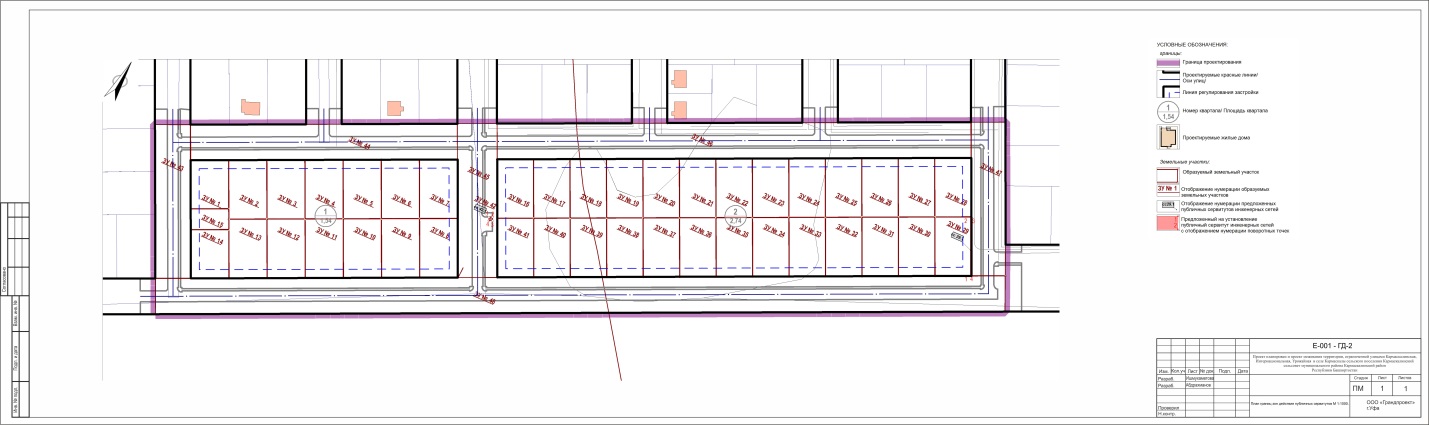 ПМ  ГД-1 Разбивочный план межевания территорий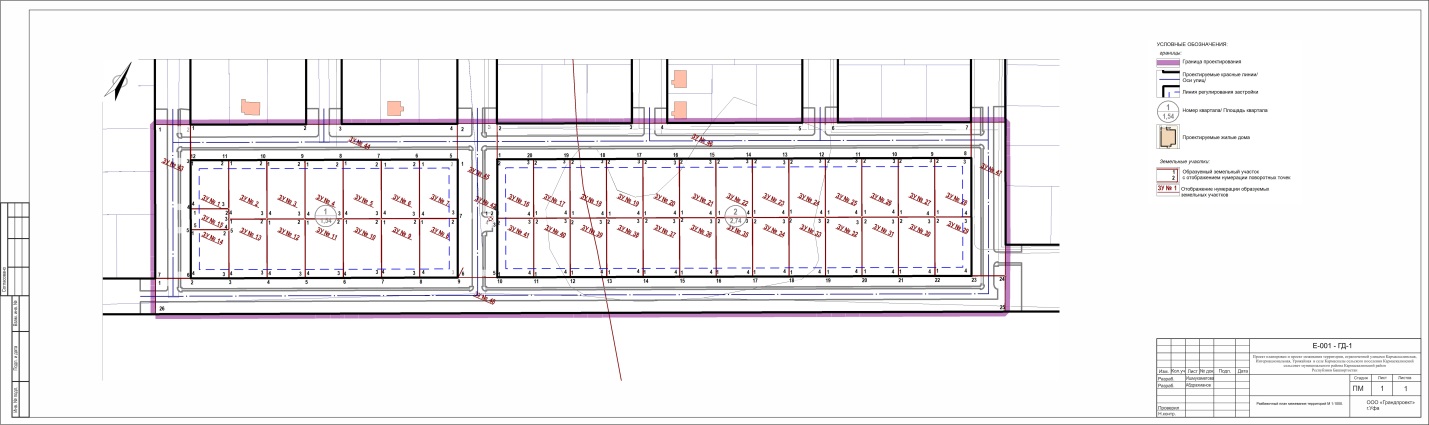 ПМ ГД-2 План границ зон действия публичных сервитутов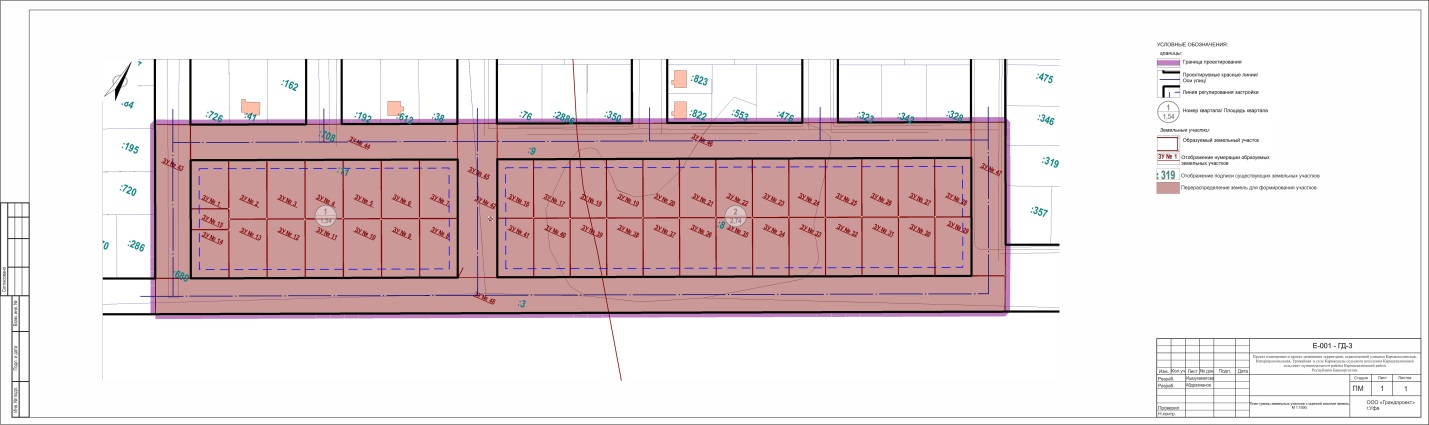 ПМ ГД-3 План границ земельных участков с оценкой изъятия земельОбозначениеНаименованиеПримечаниеЕ-001-ПП(с)-ОПЗ Общая пояснительная запискаВведениеЧасть I. Комплексная оценка территорииГлава 1. Положение проектируемогорайона в структуре поселения. Современное использование территории.1.1. Размещение проектируемойтерритории.1.2. Планировочные ограничения. Экологическое состояние территории. Глава 2. Природные условия2.1 Климат2.2 Рельеф и инженерно-геологическаяхарактеристика2.3 Гидрогеологические условия2.4 Растительность. ПочвыЧасть II. Планировка территорииГлава 3.Проектное решение.Архитектурно-планировочная и объемно-пространственная организация территории3.1.Архитектурно-планировочные иобъемно-пространственные решения3.2.Объемы строительства3.2.1.Жилищное строительство3.2.2.Общественно-деловое, социальноеи культурно-бытовое строительство.3.2.3 Коммунальное строительство.3.3.Благоустройство и озеленение3.4.Формирование средыжизнедеятельности инвалидов.3.5 Памятники истории и культурыГлава 4. Инженерная подготовка ивертикальная планировка территорииГлава 5. Улично-дорожная сеть и транспорт5.1.Улицы и дороги5.2.Общественный транспорт5.3.Сооружения для хранения иобслуживания транспортных средствГлава 7.Инженерное обеспечение7.1.Водоснабжение7.2.Водоотведение7.3.Теплоснабжение7.4.Газоснабжение7.5.Электроснабжение7.6.ТелефонизацияГлава 8. Градостроительные  мероприятияпо охране окружающей среды8.1.Градостроительные мероприятия поохране окружающей среды8.2.Санитарная очистка и мусороудалениеГлава 9. Мероприятия по защитетерритории от чрезвычайных ситуацийприродного и техногенного характера.Пожарная безопасность.Глава 10. Основные технико-экономическиепоказатели по проекту планировки.№ п/пВид зоныОснованиеВозможность градостроительного освоения территории 1зоны охраны объектов культурного наследияФедеральный закон от 25.06.2002 № 73-ФЗ «Об объектах культурного наследия (памятниках истории и культуры) народов Российской Федерации», статья 34; постановление Правительства Российской Федерации от 12.09.2015 № 972 «Об утверждении Положения о зонах охраны объектов культурного наследия (памятников истории и культуры) народов Российской Федерации и о признании утратившими силу отдельных положений нормативных правовых актов Правительства Российской Федерации» (применяется с учетом требований статьи 106 Земельного кодекса РФ в соответствии с частью 16 статьи 26 Федерального закона от 03.08.2018 № 342-ФЗ «О внесении изменений в Градостроительный кодекс Российской Федерации и отдельные законодательные акты Российской Федерации») (далее – ФЗ от 03.08.2018 № 342- ФЗ)подлежащие градостроительному освоению с ограничениями2защитная зона объекта культурного наследияФедеральный закон от 25.06.2002 № 73-ФЗ «Обобъектах культурного наследия (памятниках истории и культуры) народов Российской Федерации», статья 34.1не подлежащие градостроительному освоению3охранная зона объектов электроэнергетики (объектов электросетевого хозяйства и объектов по производству электрической энергии)Постановление Правительства Российской Федерации от 18.11.2013 № 1033 «О порядке установления охранных зон объектов по производству электрической энергии и особых условий использования земельных участков, расположенных в границах таких зон» (вместе с «Правилами установления охранных зон объектов по производству электрической энергии и особых условий использования земельных участков, расположенных в границах таких зон»); Постановление Правительства Российской Федерации от 24.02.2009 № 160 «О порядке установления охранных зон объектов электросетевого хозяйства и особых условий использования земельных участков, расположенных в границах таких зон»не подлежащие градостроительному освоению4охранная зона железных дорогПостановление Правительства Российской Федерации от 12.10.2006 № 611 «О порядке установления и использования полос отвода и охранных зон железных дорог» (применяется с учетом требований статьи 106 Земельного Кодекса РФ в соответствии с частью 16 статьи 26 ФЗ от 03.08.2018 № 342-ФЗ);Приказ Минтранса России от 06.08.2008 № 126 «Об утверждении Норм отвода земельных участков, необходимых для формирования полосы отвода железных дорог, а также норм расчета охранных зон железных дорог»не подлежащие градостроительному освоению5придорожные полосы автомобильных дорогФедеральный закон от 08.11.2007 № 257-ФЗ «Об автомобильных дорогах и о дорожной деятельности в Российской Федерации и о внесении изменений в отдельные законодательные акты Российской Федерации», статья 26;Приказ Минтранса России от 13.01.2010 № 4 «Об установлении и использовании придорожных полос автомобильных дорог федерального значения» (применяется с учетом требований статьи 106 Земельного Кодекса РФ в соответствии с частью 16 статьи 26 ФЗ от 03.08.2018 № 342-ФЗ)подлежащие градостроительному освоению с ограничениями6охранная зона трубопроводов(газопроводов, нефтепроводов и нефтепродуктопроводов, аммиакопроводов)Федеральный закон от 31.03.1999 № 69-ФЗ «О газоснабжении в Российской Федерации», статья 28; Правила охраны магистральных трубопроводов, Постановление Правительства Российской Федерации от 20.11.2000 № 878 «Об утверждении Правил охраны газораспределительных сетей»;Постановление Правительства Российской Федерации от 08.09.2017 № 1083 «Об утверждении Правил охраны магистральных газопроводов и о внесении изменений в Положение о представлении в федеральный орган исполнительной власти (его территориальные органы), уполномоченный Правительством Российской Федерации на осуществление государственного кадастрового учета, государственной регистрации прав, ведение Единого государственного реестра недвижимости и предоставление сведений, содержащихся в Едином государственном реестре недвижимости, федеральными органами исполнительной власти, органами государственной власти субъектов Российской Федерации и органами местного самоуправления дополнительных сведений, воспроизводимых на публичных кадастровых картах»не подлежащие градостроительному освоению7охранная зона линий и сооружений связиПостановление Правительства Российской Федерации от 09.06.1995 № 578 «Об утверждении Правил охраны линий и сооружений связи Российской Федерации» (применяется с учетом требований статьи 106 Земельного Кодекса РФ в соответствии с частью 16 статьи 26 ФЗ от 03.08.2018 № 342-ФЗ)не подлежащие градостроительному освоению 8приаэродромная территорияВоздушный кодекс Российской Федерации, статья 47; Постановление Правительства Российской Федерации от 02.12.2017 № 1460 «Об утверждении Правил установления приаэродромной территории, Правил выделения на приаэродромной территории подзон и Правил разрешения разногласий, возникающих между высшими исполнительными органами государственной власти субъектов Российской Федерации и уполномоченными Правительством Российской Федерации федеральными органами исполнительной власти при согласовании проекта решения об установлении приаэродромной территории» применяется с учетом требований статьи 106 Земельного Кодекса РФ в соответствии с частью 16 статьи 26 ФЗ от 03.08.2018 № 342-ФЗ)подлежащие градостроительному освоению с ограничениями9зона охраняемого объектаФедеральный закон от 27.05.1996 № 57-ФЗ «О государственной охране», статья 15; Постановление Правительства Российской Федерации от  31.08.2019 №1132 "Об утверждении Положения о зоне охраняемого объекта" (применяется с учетом требований статьи 106 Земельного Кодекса РФ в соответствии с ч. 16 ст. 26 ФЗ от 03.08.2018 № 342-ФЗ)не подлежащие градостроительному освоению10зона охраняемого военногообъекта, охранная зона военного объекта, запретные и специальные зоны, устанавливаемые в связи с размещением указанных объектовПостановление Правительства Российской Федерации от 05.05.2014 № 405 «Об установлении запретных и иных зон с особыми условиями использования земель для обеспечения функционирования военных объектов Вооруженных Сил Российской Федерации, других войск, воинских формирований и органов, выполняющих задачи в области обороны страны»подлежащие градостроительному освоению с ограничениями11охранная зона особо охраняемой природной территории (государственного природного заповедника, национального парка, природного парка, памятника природы)Федеральный закон от 14.03.1995 № 33-ФЗ «Об особо охраняемых природных территориях», часть 10 статьи 2; Постановление Правительства Российской Федерации от 19.02.2015 № 138 «Об утверждении Правил создания охранных зон отдельных категорий особо охраняемых природных территорий, установления их границ, определения режима охраны и использования земельных участков и водных объектов в границах таких зон» (применяется с учетом требований статьи 106 Земельного Кодекса РФ в соответствии с частью 16 статьи 26 ФЗ от 03.08.2018 № 342-ФЗ)подлежащие градостроительному освоению с ограничениями12охранная зона стационарныхпунктов наблюдений за состоянием окружающей среды, ее загрязнениемФедеральный закон от 19.07.1998 № 113-ФЗ «О гидрометеорологической службе», часть 3 статьи 13; Постановление Правительства Российской Федерации от 27.08.1999 № 972 «Об утверждении Положения о создании охранных зон стационарных пунктов наблюдений за состоянием окружающей природной среды, ее загрязнением» (применяется с учетом требований статьи 106 Земельного Кодекса РФ в соответствии с частью 16 статьи 26 ФЗ от 03.08.2018 № 342-ФЗ)не подлежащие градостроительному освоению13водоохранная (рыбоохранная) зонаВодный кодекс Российской Федерации, ч. 1 статья 65;Федеральный закон от 20.12.2004 № 166-ФЗ «О рыболовстве и сохранении водных биологических ресурсов», статья 48;Постановление Правительства Российской Федерации от 10.01.2009 № 17 «Об утверждении Правил установления на местности границ водоохранных зон и границ прибрежных защитных полос водных объектов»; Постановление Правительства РФ от 06.10.2008 № 743 «Об утверждении Правил установления рыбоохранных зон»подлежащие градостроительному освоению с ограничениями14прибрежная защитная полосаВодный кодекс Российской Федерации, часть 2 статьи 65;Постановление Правительства Российской Федерации от 10.01.2009 № 17 «Об утверждении Правил установления на местности границ водоохранных зон и границ прибрежных защитных полос водных объектов»подлежащие градостроительному освоению с ограничениями15округ санитарной (горно-санитарной) охраны лечебно- оздоровительных местностей, курортов и природных лечебных ресурсовФедеральный закон от 23.02.1995 № 26-ФЗ «О природных лечебных ресурсах, лечебно-оздоровительных местностях и курортах»;Постановление Правительства Российской Федерации от 07.12.1996 № 1425 «Об утверждении Положения об округах санитарной и горно-санитарной охраны лечебно- оздоровительных местностей и курортов федерального значения»подлежащие градостроительному освоению с ограничениями16зоны санитарной охраныисточников питьевого и хозяйственно-бытового водоснабжения, а также устанавливаемые в случаях, предусмотренных Водным кодексом Российской Федерации, в отношении подземных водных объектов зоны специальнойохраныВодный кодекс Российской Федерации, статья 34;Федеральный закон от 30.03.1999 № 52-ФЗ «О санитарно- эпидемиологическом благополучии населения», статья 18. До утверждения Правительством РФ Положения о зонах санитарной охраны такие зоны устанавливаются в соответствии с требованиями ст.106 ЗК РФ в порядке, установленном до 04.08.2018 (ФЗ от 03.08.2018 № 342-ФЗ) СанПиН 2.1.4.1110-02 «Зоны санитарной охраны источников водоснабжения и водопроводов питьевого назначения»	(введены в действие постановлением Главного государственного санитарного врача РФ от 14.03.2002 № 10);подлежащие градостроительному освоению с ограничениями17зоны затопления и подтопленияВодный кодекс Российской Федерации, статья 67.1;подлежащие градостроительному освоению с ограничениями18санитарно-защитная зонаФедеральный закон от 30.03.1999 № 52-ФЗ «О санитарно-эпидемиологическом благополучии населения», статья 12; Постановление Правительства Российской Федерации от 03.03.2018 № 222 «Об утверждении Правил установления санитарно-защитных зон и использования земельных участков, расположенных в границах санитарно-защитных зон» (применяется с учетом требований статьи 106 Земельного Кодекса РФ в соответствии с частью 16 статьи 26 ФЗ от 03.08.2018 № 342-ФЗ)подлежащие градостроительному освоению с ограничениями19зона ограничений передающегорадиотехнического объекта, являющегося объектом капитального строительстваПостановление Главного государственного санитарного врача РФ от 09.06.2003 № 135 «О введении в действие Санитарных правил и нормативов - СанПиН 2.1.8./2.2.4.1383-03» (вместе с «СанПиН 2.1.8/2.2.4.1383-03. 2.1.8. Физические факторы окружающей природной среды. 2.2.4. Физические факторы производственной среды. Гигиенические требования к размещению и эксплуатации передающих радиотехнических объектов. Санитарно- эпидемиологические правила и нормативы»)подлежащие градостроительному освоению с ограничениями20охранная зона пунктовгосударственной геодезической сети, государственной нивелирной сети и государственной гравиметрической сетиФедеральный закон от 30.12.2015 № 431-ФЗ «О геодезии, картографии и пространственных данных и о внесении изменений в отдельные законодательные акты Российской Федерации», часть 14 статьи 8.До утверждения Правительством Российской Федерации Положения об охранных зонах такие зоны устанавливаются в соответствии с требованиями ст. 106 ЗК РФ в порядке, установленном до 04.08.2018 (ФЗ от 03.08.2018 № 342-ФЗ)не подлежащие градостроительному освоению21зона наблюденияФедеральный закон от 21.11.1995 № 170-ФЗ «Об использовании атомной энергии», статья 31.До утверждения Правительством Российской Федерации Положения о зоне наблюдения такие зоны устанавливаются в соответствии с требованиями ст. 106 ЗК РФ в порядке, установленном до 04.08.2018 (ФЗ от 03.08.2018 № 342-ФЗ)подлежащие градостроительному освоению с ограничениями22зона безопасности с особымправовым режимомФедеральный закон от 21.11.1995 № 170-ФЗ «Об использовании атомной энергии», статья 31;Распоряжение Правительства Российской Федерации от 04.05.2017 № 862-р «Об утверждении перечня объектов использования атомной энергии, в целях повышения уровня антитеррористической защищенности которых устанавливается зона безопасности с особым правовым режимом»подлежащие градостроительному освоению с ограничениями24рыбохозяйственная заповеднаязонаФедеральный закон от 20.12.2004 № 166-ФЗ «Орыболовстве и сохранении водных биологических ресурсов», статья 49;Постановление Правительства Российской Федерации от 05.10.2016 № 1005 «Об утверждении Правил образования рыбохозяйственных заповедных зон»подлежащие градостроительному освоению с ограничениями25зона минимальных расстояний до магистральных или промышленных трубопроводов (газопроводов, нефтепроводов и нефтепродуктопроводов, аммиакопроводов)Федеральный закон от 31.03.1999 № 69-ФЗ «О газоснабжении в Российской Федерации»;Постановление Правительства Российской Федерации от 08.09.2017 № 1083 «Об утверждении Правил охраны магистральных газопроводов и о внесении изменений в Положение о представлении в федеральный орган исполнительной власти (его территориальные органы), уполномоченный Правительством Российской Федерации на осуществление государственного кадастрового учета, государственной	 регистрации	 прав, ведение Единого государственного реестра недвижимости и предоставление сведений, содержащихся в Едином государственном реестре	недвижимости, федеральными органами исполнительной власти, органами государственной власти субъектов Российской Федерации и органами местного самоуправления	дополнительных сведений, воспроизводимых на публичных кадастровых картах» (применяется с учетом требований статьи 106 Земельного Кодекса РФ в соответствии с частью 16 статьи 26 ФЗ от 03.08.2018 № 342-ФЗ);Постановление Правительства Российской Федерации от 20.11.2000 № 878 «Об утверждении Правил охраны газораспределительных сетей»;Правила охраны магистральных трубопроводов (утв. Минтопэнерго РФ 29.04.1992, Постановлением Госгортехнадзора РФ от 22.04.1992 № 9) (вместе с «Положением о взаимоотношениях предприятий, коммуникации которых проходят в одном техническом коридоре или пересекаются»)не подлежащие градостроительному освоению26охранная зонагидроэнергетического объектаВодный кодекс Российской Федерации, часть 3 статьи 62;Постановление Правительства Российской Федерации от 06.09.2012 № 884 «Об установлении охранных зон для гидроэнергетических объектов» (вместе с «Правилами установления охранных зон для гидроэнергетических объектов») (применяется с учетом требований статьи 106 Земельного Кодекса РФ в соответствии с частью 16 статьи 26 ФЗ от 03.08.2018 № 342-ФЗ)подлежащие градостроительному освоению с ограничениями27охранная зона объектовинфраструктуры метрополитенаСП 120.13330.2012 «Свод правил. Метрополитены.Актуализированная редакция СНиП 32-02-2003» (утв. приказом Министерства регионального развития РФ от 30.06.2012 № 264)не подлежащие градостроительному освоению28охранная зона тепловых сетейПриказ Минстроя РФ от 17.08.1992 № 197 «О типовых правилах охраны коммунальных тепловых сетей»не подлежащие градостроительному освоениюВид зоныОсновные характеристики зоны на проектируемой территориизащитная зона объекта культурного наследияЗащитная зона отсутствует. охранная зона объектов электроэнергетики (объектов электросетевого хозяйства и объектов по производству электрической энергии)Согласно постановлению Правительства Российской Федерации от 24 февраля 2009 года № 160 «О порядке установления охранных зон объектов электросетевого хозяйства и особых условий использования земельных участков, расположенных в границах таких зон» охранные зоны устанавливаются:а) вдоль воздушных линий электропередачи — в виде части поверхности участка земли и воздушного пространства (на высоту, соответствующую высоте опор воздушных линий электропередачи), ограниченной параллельными вертикальными плоскостями, отстоящими по обе стороны линии электропередачи от крайних проводов при неотклоненном их положении на следующем расстоянии, м:2   – для ВЛ напряжением до 1 кВ; 10 – для ВЛ напряжением от 1 до 20 кВ;15 – для ВЛ напряжением 35 кВ; 20 – для ВЛ напряжением 110 кВ; 25 – для ВЛ напряжением 220 кВ; 30 – для ВЛ напряжением 500 кВ; б) вдоль подземных кабельных линий электропередачи — в виде части поверхности участка земли, расположенного под ней участка недр (на глубину, соответствующую глубине прокладки кабельных линий электропередачи), ограниченной параллельными вертикальными плоскостями, отстоящими по обе стороны линии электропередачи от крайних кабелей на расстоянии  (при прохождении кабельных линий напряжением до 1 киловольта в городах под тротуарами — на  в сторону зданий и сооружений и на  в сторону проезжей части улицы);в) вдоль подводных кабельных линий электропередачи — в виде водного пространства от водной поверхности до дна, ограниченного вертикальными плоскостями, отстоящими по обе стороны линии от крайних кабелей на расстоянии ;г) вдоль переходов воздушных линий электропередачи через водоемы (реки, каналы, озера и др.) — в виде воздушного пространства над водной поверхностью водоемов (на высоту, соответствующую высоте опор воздушных линий электропередачи), ограниченного вертикальными плоскостями, отстоящими по обе стороны линии электропередачи от крайних проводов при неотклоненном их положении для судоходных водоемов на расстоянии , для несудоходных водоемов — на расстоянии, предусмотренном для установления охранных зон вдоль воздушных линий электропередачи.Охранные зоны кабельных линий, проложенных в земле в незастроенной местности, должны быть обозначены информационными знаками. Информационные знаки следует устанавливать не реже чем через 500 м, а также в местах изменения направления кабельных линий.охранная зона железных дорог	В целях обеспечения безопасной эксплуатации железнодорожных путей и других объектов железнодорожного транспорта, а также безопасности населения, работников железнодорожного транспорта и пассажиров в местах, подверженных оползням, обвалам, размывам, селям и другим негативным воздействиям, и в местах движения скоростных поездов согласно Федерального закона от 10 января 2003 года № 17-ФЗ «О железнодорожном транспорте в Российской Федерации» устанавливаются охранные зоны в соответствии с «Правилами установления и использования полос отвода и охранных зон железных дорог» (постановление Правительства Российской Федерации от 12 октября 2006 года. № 611). Нормы расчета охранных зон и полос отвода приведены в Приказе Министерства транспорта Российской Федерации от 6 августа 2008 года № 126 «Об утверждении норм отвода земельных участков, необходимых для формирования полосы отвода железных дорог, а также норм расчета охранных зон железных дорог».Отсутствуетохранная зона трубопроводов (газопроводов, нефтепроводов и нефтепродуктопроводов, аммиакопроводов)Охранная зона газораспределительной сети и охранная зона систем газоснабженияОхранная зона устанавливается в соответствии с Федеральным законом от 31.03.1999 №69-ФЗ «О газоснабжении РФ», Постановлением Правительства РФ от 20.11.2000 №878 «Об утверждении Правил охраны газораспределительных сетей» и «Правил охраны систем газоснабжения» (утверждены Минтопэнерго РФ 24.09.1992). Зоны устанавливаются в целях обеспечения нормальных условий эксплуатации и исключения возможности повреждения газораспределительных сетей вдоль трасс газораспределительных сетей и стационарных газораспределительных объектов. Размеры зоны могут варьироваться от 4 до  (п.7 Постановления Правительства РФ от 20.11.2000 №878)       Отсутствуетохранная зона линий и сооружений связиВ соответствии с земельным законодательством Российской Федерации к землям связи относятся земельные участки, предоставленные для нужд связи в постоянное (бессрочное) или безвозмездное срочное пользование, аренду либо передаваемые на праве ограниченного пользования чужим земельным участком (сервитут) для строительства и эксплуатации сооружений связи.Согласно Федерального закона Российской Федерации от 07 сентября 2003 года № 126-ФЗ «О связи» предоставление земельных участков организациям связи, порядок (режим) пользования ими, в том числе установления охранных зон сетей связи и сооружений связи и создания просек для размещения сетей связи, основания, условия и порядок изъятия этих земельных участков устанавливаются земельным законодательством Российской Федерации. Размеры таких земельных участков, в том числе земельных участков, предоставляемых для установления охранных зон и просек, определяются в соответствии с нормами отвода земель для осуществления соответствующих видов деятельности, градостроительной и проектной документацией.Согласно постановления Правительства Российской Федерации от 09 июня 1995 года №578 «Об утверждении правил охраны линий и сооружений связи Российской Федерации», на трассах кабельных и воздушных линий связи и линий радиофикации:а) устанавливаются охранные зоны с особыми условиями использования:для подземных кабельных и для воздушных линий связи и линий радиофикации, расположенных вне населенных пунктов на безлесных участках, – в виде участков земли вдоль этих линий, определяемых параллельными прямыми, отстоящими от трассы подземного кабеля связи или от крайних проводов воздушных линий связи и линий радиофикации не менее чем на  с каждой стороны;для морских кабельных линий связи и для кабелей связи при переходах через судоходные и сплавные реки, озера, водохранилища и каналы (арыки) – в виде участков водного пространства по всей глубине от водной поверхности до дна, определяемых параллельными плоскостями, отстоящими от трассы морского кабеля на 0,25 морской мили с каждой стороны или от трассы кабеля при переходах через реки, озера, водохранилища и каналы (арыки) на  с каждой стороны;для наземных и подземных необслуживаемых усилительных и регенерационных пунктов на кабельных линиях связи – в виде участков земли, определяемых замкнутой линией, отстоящей от центра установки усилительных и регенерационных пунктов или от границы их обвалования не менее чем на  и от контуров заземления не менее чем на ;б) создаются просеки в лесных массивах и зеленых насаждениях:при высоте насаждений менее  – шириной не менее расстояния между крайними проводами воздушных линий связи и линий радиофикации плюс  (по  с каждой стороны от крайних проводов до ветвей деревьев);при высоте насаждений более  – шириной не менее расстояния между крайними проводами воздушных линий связи и линий радиофикации плюс  (по  с каждой стороны от крайних проводов до ветвей деревьев);вдоль трассы кабеля связи – шириной не менее  (по  с каждой стороны от кабеля связи);в) все работы в охранных зонах линий и сооружений связи, линий и сооружений радиофикации выполняются с соблюдением действующих нормативных документов по правилам производства и приемки работ.В соответствии с Правилами охраны линий связи и сооружений связи РФ, утверждёнными Постановлением Правительства Российской Федерации, в охранной зоне кабельной линии связи запрещаются любые земляные работы без соответствующего уведомления эксплуатирующей организации.    Отсутствуетзона охраняемого объектаКритически важными объектами (КВО) являются объекты, нарушение (или прекращение) функционирования которых может привести к потере управления, разрушению инфраструктуры, необратимому негативному изменению (или разрушению) экономики страны, субъекта или административно-территориальной единицы, существенному ухудшению безопасности жизнедеятельности населения, проживающего на данных территориях, на длительный период времени.Могут устанавливаться в отношении железнодорожных мостов на железнодорожных линиях общего пользования в целях обеспечения антитеррористической защищённости и нормального функционирования объекта, а также других объектов, относимых к перечню критически важных объектов Российской Федерации (Постановление Правительства РФ от 23.03.2006 г. №411-рс). В соответствии с решением совместного заседания Совета Безопасности Российской Федерации и президиума Государственного совета Российской Федерации oт 13.11.2003 «О мерах по обеспечению защищенности критически важных для национальной безопасности объектов инфраструктуры и населения страны от угроз техногенного, природного характера и террористических проявлений» (протокол № 4, подпункт 5е) в целях повышения защищенности критически важных объектов и в связи с возрастанием террористической опасности на каждый критически важный объект должен быть разработан План повышения защищенности критически важного объекта (ППЗКВО).В рамках обеспечения функционирования запретной зоны проводятся инженерно-технические мероприятия, включающие в себя огораживание, установление охранных сигнальных систем и систем наблюдения, строительство помещений для размещения личного состава, осуществляющего охрану объекта.Отсутствуетохранная зона стационарных пунктов наблюдений за состоянием окружающей среды, ее загрязнениемГосударственная наблюдательная сеть, в том числе отведенные под нее земельные участки и части акваторий, относится исключительно к федеральной собственности и находится под охраной государства в соответствии с Федеральным законом Российской Федерации от 19 июля 1998 года № 113-ФЗ «О гидрометеорологической службе».Под стационарным пунктом наблюдений понимается комплекс, включающий в себя земельный участок или часть акватории с установленными на них приборами и оборудованием, предназначенными для определения характеристик окружающей природной среды, ее загрязнения.	Согласно «Положению о создании охранных зон стационарных пунктов наблюдений за состоянием окружающей природной среды, ее загрязнением» (постановление Правительства Российской Федерации от 27 августа 1999 года № 972 (в редакции постановления Правительства Российской Федерации от 01.02.2005 года № 49)) в целях получения достоверной информации о состоянии окружающей природной среды, ее загрязнении вокруг стационарных пунктов наблюдений (кроме метеорологического оборудования, устанавливаемого на аэродромах) создаются охранные зоны в виде земельных участков и частей акваторий, ограниченных на плане местности замкнутой линией, отстоящей от границ этих пунктов на расстоянии, как правило, 200 метров во все стороны. Размеры и границы охранных зон стационарных пунктов наблюдений определяются в зависимости от рельефа местности и других условий.Отсутствуетохранная зона пунктов государственной геодезической сети, государственной нивелирной сети и государственной гравиметрической сетиАстрономо-геодезические, геодезические, нивелирные и гравиметрические пункты, наземные знаки и центры этих пунктов (далее – геодезические пункты), в том числе размещенные на световых маяках, навигационных знаках и других инженерных конструкциях и построенные за счет средств федерального бюджета, относятся к федеральной собственности и находятся под охраной государства (Федеральный закон Российской Федерации от 26 декабря 1995 года №209-ФЗ «О геодезии и картографии»).Согласно «Положению об охранных зонах и охране геодезических пунктов» (постановление Правительства Российской Федерации от 7 октября . № 1170) охранной зоной геодезического пункта является земельный участок, на котором расположен геодезический пункт, и полоса земли шириной , примыкающая с внешней стороны к границе пункта.Отсутствуетзона минимальных расстояний до магистральных или промышленных трубопроводов (газопроводов, нефтепроводов и нефтепродуктопроводов, аммиакопроводов)	Для обеспечения нормальных условий эксплуатации и исключения возможности повреждения магистральных трубопроводов и их объектов вокруг них устанавливаются охранные зоны.Согласно «Правилам охраны магистральных трубопроводов» (утверждены постановлением Госгортехнадзора Российской Федерации от 22 апреля 1992 года № 9, с изменениями, внесенными постановлением Госгортехнадзора Российской Федерации от 23ноября 1994 года № 61), вдоль трасс магистральных трубопроводов (при любом виде их прокладки) природный газ, искусственные углеводородные газы, для исключения возможности повреждения трубопроводов, устанавливаются охранные зоны в виде участка земли, ограниченного условными линиями, проходящими в 50 м от оси магистрального трубопровода с каждой стороны. Для газопроводов высокого давления охранная зона может составлять 75- от оси газопровода с каждой стороны.	В охранных зонах трубопроводов запрещается производить всякого рода действия, могущие нарушить нормальную эксплуатацию трубопроводов, либо привести к их повреждению, в частности: возводить любые постройки, высаживать деревья и кустарники, сооружать проезды и переезды через трассы трубопроводов, устраивать стоянки транспорта, свалки, разводить огонь, производить любые работы, связанные с нарушением грунта и др. 	Согласно Правилам охраны газораспределительных сетей (утверждено постановлением Правительства Российской Федерации от 20 ноября 2000 года № 878) для газораспределительных сетей устанавливаются следующие охранные зоны:а) вдоль трасс наружных газопроводов — в виде территории, ограниченной условными линиями, проходящими на расстоянии 2–х метров с каждой стороны газопровода;б) вдоль трасс подземных газопроводов из полиэтиленовых труб при использовании медного провода для обозначения трассы газопровода — в виде территории, ограниченной условными линиями, проходящими на расстоянии  от газопровода со стороны провода и  — с противоположной стороны;в) вдоль трасс наружных газопроводов на вечномерзлых грунтах независимо от материала труб — в виде территории, ограниченной условными линиями, проходящими на расстоянии  с каждой стороны газопровода;г) вокруг отдельно стоящих газорегуляторных пунктов — в виде территории, ограниченной замкнутой линией, проведенной на расстоянии  от границ этих объектов. Для газорегуляторных пунктов, пристроенных к зданиям, охранная зона не регламентируется;д) вдоль подводных переходов газопроводов через судоходные и сплавные реки, озера, водохранилища, каналы — в виде участка водного пространства от водной поверхности до дна, заключенного между параллельными плоскостями, отстоящими на  с каждой стороны газопровода;е) вдоль трасс межпоселковых газопроводов, проходящих по лесам и древесно-кустарниковой растительности, — в виде просек шириной , по  с каждой стороны газопровода. Для надземных участков газопроводов расстояние от деревьев до трубопровода должно быть не менее высоты деревьев в течение всего срока эксплуатации газопровода.Отсутствуетохранная зона объектов инфраструктуры метрополитенаОтсутствуетохранная зона тепловых сетейОхранная зона устанавливается в соответствии с Приказом Минстроя РФ от 17.08.1992 №197 «О типовых правилах охраны коммунальных тепловых сетей» в целях обеспечения сохранности элементов тепловой сети и бесперебойного теплоснабжения потребителей. Охранная зона устанавливается вдоль трассы прокладки тепловой сети и должна составлять не менее  (п.4 Приказа Минстроя РФ 17.08.1992 №197). ОтсутствуетВид зоныОсновные характеристики зоны на проектируемой территориизоны охраны объектов культурного наследияЗона охраны отсутствует. придорожные полосы автомобильных дорог	Для автомобильных дорог, за исключением автомобильных дорог, расположенных в границах населенных пунктов, устанавливаются придорожные полосы. Придорожной полосой автомобильной дороги является территория, которая прилегает с обеих сторон к полосе отвода автомобильной дороги, и в границах которых устанавливается особый режим использования земельных участков в целях обеспечения требований безопасности дорожного движения, а также нормальных условий реконструкции, капитального ремонта, содержания автомобильной дороги, её сохранности с учётом перспектив развития автомобильной дороги.приаэродромная территорияОтсутствует.зона охраняемого военногообъекта, охранная зона военного объекта, запретные и специальные зоны, устанавливаемые в связи с размещением указанных объектовКритически важными объектами (КВО) являются объекты, нарушение (или прекращение) функционирования которых может привести к потере управления, разрушению инфраструктуры, необратимому негативному изменению (или разрушению) экономики страны, субъекта или административно-территориальной единицы, существенному ухудшению безопасности жизнедеятельности населения, проживающего на данных территориях, на длительный период времени.Могут устанавливаться в отношении железнодорожных мостов на железнодорожных линиях общего пользования в целях обеспечения антитеррористической защищённости и нормального функционирования объекта, а также других объектов, относимых к перечню критически важных объектов Российской Федерации (Постановление Правительства РФ от 23.03.2006 г. №411-рс). В соответствии с решением совместного заседания Совета Безопасности Российской Федерации и президиума Государственного совета Российской Федерации oт 13.11.2003 «О мерах по обеспечению защищенности критически важных для национальной безопасности объектов инфраструктуры и населения страны от угроз техногенного, природного характера и террористических проявлений» (протокол № 4, подпункт 5е) в целях повышения защищенности критически важных объектов и в связи с возрастанием террористической опасности на каждый критически важный объект должен быть разработан План повышения защищенности критически важного объекта (ППЗКВО).В рамках обеспечения функционирования запретной зоны проводятся инженерно-технические мероприятия, включающие в себя огораживание, установление охранных сигнальных систем и систем наблюдения, строительство помещений для размещения личного состава, осуществляющего охрану объекта.Отсутствуетохранная зона особо охраняемой природной территории (государственного природного заповедника, национального парка, природного парка, памятника природы)Вопросы хозяйственной деятельности в ООПТ регламентируются федеральным законом «Об особо охраняемых природных территориях» от 14.03.95 №33-ФЗ и соответствующими Положениями для каждого объекта. Зоны охраны естественных ландшафтов и озелененных территорий в соответствии с утвержденными регламентами использования территорий.Отсутствует водоохранная (рыбоохранная) зонаВодоохранными зонами являются территории, которые примыкают к береговой линии морей, рек, ручьев, каналов, озер, водохранилищ и на которых устанавливается специальный режим осуществления хозяйственной и иной деятельности в целях предотвращения загрязнения, засорения, заиления указанных водных объектов и истощения их вод, а так же сохранения среды обитания водных биологических ресурсов и других объектов животного и растительного мира.В границах водоохранных зон устанавливаются прибрежные защитные полосы, на территориях которых вводятся дополнительные ограничения хозяйственной и иной деятельности.Отсутствуетприбрежная защитная полосаОтсутствуетокруг санитарной (горно-санитарной) охраны лечебно- оздоровительных местностей, курортов и природных лечебных ресурсовИспользование участков недр, предоставленных в пользование в виде горного отвода (геометризированного блока недр), регулируется условиями заключённого лицензионного соглашения. Условия пользования недрами, предусмотренные в лицензии, сохраняют свою силу в течение оговоренных в лицензии сроков либо в течение всего срока ее действия. Изменения этих условий допускается только при согласии пользователя недр и органов, предоставивших лицензию, либо в случаях, установленных законодательством. Недропользователь имеет право ограничивать застройку площадей залегания полезных ископаемых в границах предоставленного ему горного отвода (ч. 5 ст. 22 ФЗ «О недрах»).Отсутствуетзоны санитарной охраныисточников питьевого и хозяйственно-бытового водоснабжения, а также устанавливаемые в случаях, предусмотренных Водным кодексом Российской Федерации, в отношении подземных водных объектов зоны специальной охраныИспользование территорий в соответствии с СанПиН 2.14.1110-02 «Зоны санитарной охраны водоснабжения и водопроводов питьевого назначения», СНиП 2.04.02-84 «Водоснабжение. Наружные сети и сооружения». Основной целью создания и обеспечения режима ЗСО является санитарная охрана от загрязнения источников водоснабжения и водопроводных сооружений, а так же территорий, которых они расположены. В соответствии с утвержденным проектом границ зон санитарной охраны водозабора.Отсутствуетзоны затопления и подтопленияЖилищно-гражданское строительство на данных территориях требует проведения работ по инженерной подготовке и повышения отметок рельефа до незатопляемых отметок.Проектируемая территория подвержена затоплению паводковыми водами.Отсутствуетсанитарно-защитная зонаОсновные требования по организации и режимы использования территорий санитарно-защитных зон определены по СанПиН 2.2.1/2.1.1.1200-3 «Санитарно-защитные зоны и санитарная классификация предприятий, сооружений и иных объектов». Отсутствуетзона ограничений передающего радиотехнического объекта, являющегося объектом капитального строительстваОтсутствуетзона наблюденияОтсутствуетзона безопасности с особымправовым режимомОтсутствуетрыбохозяйственная заповеднаязонаОтсутствуетохранная зонагидроэнергетического объектаОтсутствует№Наименование ОЯОпределения, характеристики и критерии ОЯ1Метеорологические явленияМетеорологические явления1.1Очень сильный ветерВетер при достижении скорости при порывах не менее 25 м/с, или средней скорости  не менее 20 м/с. 1.2Ураганный ветер (ураган)Ветер при достижении скорости 33 м/с и более.1.3ШквалРезкое кратковременное (в течение нескольких минут, но не менее минуты) усиление ветра до 25 м/с и более.1.4Сильный ливеньСильный ливневой дождь с количеством выпавших осадков не менее 30 мм за период не более 1 часа.1.5Очень сильный дождь,Очень сильный дождь со снегом,Очень сильный мокрый снег,Очень сильный снег с дождёмЗначительные жидкие или смешанные осадки (дождь, ливнёвый дождь, дождь со снегом, мокрый снег) с количеством выпавших осадков не менее 50 мм (в ливнеопасных (селеопасных) горных районах – 30 мм) за период времени не более 12 часов.1.6Очень сильный снегЗначительные твёрдые осадки (снег, ливневой снег) с количеством выпавших осадков не менее 30 мм за период не более 12 часов.1.7Продолжительный сильный дождьДождь с короткими перерывами (не более 1 часа) с количеством осадков не менее  (в ливнеопасных районах с количеством осадков менее60 мм) за период времени более 12 часов, но менее 48 часов, или 120 мм за период времени более 2 суток.1.8Крупный градГрад диаметром более 1.9Сильная метельПеренос  снега с подстилающей поверхности (часто сопровождающийся выпадением снега из облаков) сильным ветром (со средней скоростью более 15 м/с) и с метеорологической дальностью видимости не более 500 мм и продолжительностью не менее 12 часов.1.10Сильный туман (сильная мгла)Сильное помутнение воздуха за счёт скопления мельчайших частиц воды (пыли, продуктов горения), при котором значение метеорологической дальности видимости не более 500 мм продолжительностью не менее 12 часов.1.11Сильное гололёдно-изморозевое отложениеДиаметр отложения на проводах гололёдного станка: гололёда (диаметром более ); сложного отложения или мокрого (замерзающего) снега – диаметром не менее ; изморози – диметром не менее 50 мм.1.12Сильный мороз В период с ноября по март температура может опускаться ниже -40оС.1.13Аномально холодная погодаВ период с октября по март в течение 5 дней и более значение среднемесячной температуры воздуха ниже климатической нормы на 14оС и более1.14Сильная жараВ период с мая по август значение максимальной температуры воздуха достигает +38оС1.15Аномально жаркая погодаВ период с апреля по сентябрь в течение 5 дней и более значение среднесуточной температуры воздуха выше климатической нормы на 10оС и более1.16Чрезвычайная пожарная опасностьПоказатель пожарной опасности относится к 5 классу (10000оС по формуле Нестерова)2АгрометеорологическиеАгрометеорологические2.1ЗаморозкиПонижение температуры воздуха и/или поверхности почвы (травостоя) до значений ниже 0оС на фоне породолжительных средних суточных значений температур воздуха в периоды активной вегетации сельскохозяйственных культур или уборки урожая, приводящее к их повреждению, а также к частичной или полной гибели урожая.2.2Переувлажнение почвыВ период вегетации сельскохозяйственных культур в течение 20 дней (в период уборки урожая в течение 10 дней) состояние почвы на глубине 10- по визуальной оценке увлажнённости оценивается как липкое или текучее; в отдельные дни (не более 20% продолжительности периода) возможен переход почвы в мягкопластичное или другие состояния.2.3Ранее появление или установление снежного покроваПоявление или установление снежного покрова (в том числе временного) любой величины раньше средних многолетних сроков на 10 дней и более.2.4Промерзание верхнего () слоя почвыРанее (раньше средних многолетних сроков на 10 дней и более) промерзание верхнего слоя почвы продолжительностью не менее 3 дней.2.5Низкие температуры воздуха при отсутствии снежного покрова или при его высоте менее . приводящие к вымерзанию посевов озимых.Понижение температуры воздуха ниже -25оС при отсутствии снежного покрова или понижение температуры воздуха ниже -30оС при высоте снежного покрова менее , обуславливающее понижение температуры на глубине узла кущения растений ниже критической температуры вымерзания, приводящее к изреженности и/или полной гибели озимых культур.2.6Сочетание высокого снежного покрова и слабого промерзания почвы, приводящее к выпреванию посевов озимыхДлительное (более 6 дней) залегание высокого (более ) снежного покрова при слабо промёрзшей (до глубины мене ) или талой почве. При этом минимальная температура почвы на глубине  удерживается от -1оС и выше, что приводит к частичной или полной гибели посевов озимых культур.2.7Ледяная коркаСлой льда на поверхности почвы (притёртая ледяная корка) толщиной  и более, залегающая 4 декады и более в период зимовки озимых культур.3Гидрологические3.1ПоловодьеВысокие уровни воды – ежегодный подъём уровня воды в реках, вызываемый таянием снега и льда до отметок, при которых происходит выход воды из берегов. 3.2Заторы, зажорыСкопления льда, шуги с включением мелкобитного льда в русле реки, вызывающее стеснение водного сечения и связанный с этим подъём уровня воды.3.3ПаводокВысокий уровень воды возникающий нерегулярно от сильных дождей до отметок.IIIIIIIVVVIVIIVIIIIXXXIXIIГодАрхангельское-14.3-12.9-6.24.812.817.418.916.711.23.6-5.0-11.23.0ССВВЮВЮЮЗЗСЗАрхангельское2.11.61.32.03.33.32.52.3Номер земельного участкаПлощадь земельных участков, м211102,934521102,934531102,934541102,934551102,934561102,934571102,934581102,934591102,9345101102,9345111102,9345121102,9345131054,5430141054,5430151054,5430161054,5430171054,5430181054,5430191054,5430201054,5430211054,5430221054,5430231054,5430241054,5430251054,5430261054,5430271054,5430281054,5430291054,5430301054,5430311054,5430321054,5430331054,5430341054,5430351054,5430361054,5430371054,5430381054,543039908,139840908,1398№НаименованиеЕд. изм.Норма на 1000 жит.Тре-буется на расч.срокСущ./сущ.сохран.Новое стр-вовсего/в т.ч. 1 очередьРазме-щается всего на расч.срокТребу-ется новых терри-торий,min,гаПримечания12345678910Учреждения образованияУчреждения образованияУчреждения образованияУчреждения образованияУчреждения образованияУчреждения образованияУчреждения образованияУчреждения образованияУчреждения образованияУчреждения образования1Детские дошкольные учреждения мест708----Размещаются в существ. детских садах2Общеобразовательные школыучащ15417----Размещаются в сущ. школе3Внешкольные учреждения, всего, в т.ч.мест10% от числа школьн.2----Размещаются в существ. объектахУчреждения здравоохраненияУчреждения здравоохраненияУчреждения здравоохраненияУчреждения здравоохраненияУчреждения здравоохраненияУчреждения здравоохраненияУчреждения здравоохраненияУчреждения здравоохраненияУчреждения здравоохраненияУчреждения здравоохранения1ФАПобъ-ект11----Размещаются в существ. объектах2Поликлиникипос/см18,152----Размещаются в существ. объектах3Аптекиобъ-ект11----Размещаются в существ. объектахУчреждения социального обеспеченияУчреждения социального обеспеченияУчреждения социального обеспеченияУчреждения социального обеспеченияУчреждения социального обеспеченияУчреждения социального обеспеченияУчреждения социального обеспеченияУчреждения социального обеспеченияУчреждения социального обеспеченияУчреждения социального обеспечения1Учреждения соц. обслуживанияобъ-ект1 1----Размещаются в существ. объектахСпортивные и физкультурные сооруженияСпортивные и физкультурные сооруженияСпортивные и физкультурные сооруженияСпортивные и физкультурные сооруженияСпортивные и физкультурные сооруженияСпортивные и физкультурные сооруженияСпортивные и физкультурные сооруженияСпортивные и физкультурные сооруженияСпортивные и физкультурные сооруженияСпортивные и физкультурные сооружения1Спортивные помещения (залы) всегом2 площ. пола16018----Размещаются в существ. объектахУчреждения культуры и искусстваУчреждения культуры и искусстваУчреждения культуры и искусстваУчреждения культуры и искусстваУчреждения культуры и искусстваУчреждения культуры и искусстваУчреждения культуры и искусстваУчреждения культуры и искусстваУчреждения культуры и искусстваУчреждения культуры и искусства1Клубы посет.мест809----Размещаются в существ. объектах2Кружковыекв.м607----«3Библиотекитыс.ед. хран.50,55----«Предприятия торговли, бытового обслуживанияПредприятия торговли, бытового обслуживанияПредприятия торговли, бытового обслуживанияПредприятия торговли, бытового обслуживанияПредприятия торговли, бытового обслуживанияПредприятия торговли, бытового обслуживанияПредприятия торговли, бытового обслуживанияПредприятия торговли, бытового обслуживанияПредприятия торговли, бытового обслуживанияПредприятия торговли, бытового обслуживания1Магазины, всегом2 торг. пл.30033----Размещаются в существ. объектах2Предприятия бытового обслуживания раб. мест71----Размещаются в существ. объектахОрганизации и учреждения Организации и учреждения Организации и учреждения Организации и учреждения Организации и учреждения Организации и учреждения Организации и учреждения Организации и учреждения Организации и учреждения Организации и учреждения 1Отделение связиобъ-ект1 на с/с-----Размещаются в существ. объектах2Филиалы банковопер касса1 на с/с-----«3Пункты охраны порядкаобъ-ект1 на с/с-----«Категория сельских улиц и дорогРасчетная скорость движения, км/чШирина полосы движения, мЧисло полос движения (суммарно в двух направ-
лениях)Наимень-
ший радиус кривых в плане без виража, мНаиболь-
ший продоль-
ный уклон, ‰Наимень-
ший радиус вертика-
льной выпуклой кривой, мНаимень-
ший радиус вертика-
льной вогнутой кривой, мШирина пешехо-
дной части тротуара, мОсновные улицы сельского поселения603,52-42207017006001,5-2,25Местные улицы403,0280806002501,5Местные дороги302,75240806002001,0 (допус-
кается устраивать с одной стороны)Проезды304,514080600200-НаименованиеобъектаКол-во трансф./мощностьБКТП-11х160 кВАКомпонент% по массеРасчетный срок кг. годПищевые отходы27-37 (30)10,26Бумаги, картон37-41 (40)13,68Дерево1-2 (1)0,34Металлолом4-6 (5)1,71Текстиль3-5 (5)1,71Кости1-2 (2)0,68Стекло2-3 (3)1,03Кожа, резины0,5-1 (1)0,34Камни, штукатурка0,5-1 (1)0,34Пластмасса5-6 (5)1,71Прочие1-2 (2)0,68Отсев5-7 (5)1,71Итого10034,2N п/пНаименование показателей Ед. измер. Расчетный срок12341ТерриторииТерритория в границах проекта планировки всего,                га9,42в том числе:1.1-территории жилой застройки проектнойга4,241.2- территория детской площадкига0,041.3- территория инженерных сооружений«0,00061.4- территория улиц«4,421.5- территории озеленения общего пользования «2,402Население2.1Численность населения всеготыс. чел.0,112.2Средняя плотность населения в жилой застройкечел/га12,13Жилой фонд3.1Жилой фонд, всеготыс. кв.м/ квартир (домов), шт4,0/403.2-в том числе новое строительство всего««3.3Жилищная обеспеченностькв.м/чел35,0ОбозначениеНаименованиеПримечание4323-ПП(у)-КПЗ Общая пояснительная запискаВведениеЧасть I. Комплексная оценка территорииГлава 1. Положение проектируемогорайона в структуре поселения. Современное использование территории.1.1. Размещение проектируемойтерритории.1.2. Планировочные ограничения. Экологическое состояние территории. Глава 2. Природные условия2.1 Климат2.2 Рельеф и инженерно-геологическаяхарактеристика2.3 Гидрогеологические условия2.4 Растительность. ПочвыЧасть II. Планировка территорииГлава 3.Проектное решение.Архитектурно-планировочная и объемно-пространственная организация территории3.1.Архитектурно-планировочные иобъемно-пространственные решения3.2.Объемы строительства3.2.1.Жилищное строительство3.2.2.Общественно-деловое, социальноеи культурно-бытовое строительство.3.2.3 Коммунальное строительство.3.3.Благоустройство и озеленение3.4.Формирование средыжизнедеятельности инвалидов.3.5 Памятники истории и культурыГлава 4. Инженерная подготовка ивертикальная планировка территорииГлава 5. Улично-дорожная сеть и транспорт5.1.Улицы и дороги5.2.Общественный транспорт5.3.Сооружения для хранения иобслуживания транспортных средствГлава 7.Инженерное обеспечение7.1.Водоснабжение7.2.Водоотведение7.3.Теплоснабжение7.4.Газоснабжение7.5.Электроснабжение7.6.ТелефонизацияГлава 8. Градостроительные  мероприятияпо охране окружающей среды8.1.Градостроительные мероприятия поохране окружающей среды8.2.Санитарная очистка и мусороудалениеГлава 9. Мероприятия по защитетерритории от чрезвычайных ситуацийприродного и техногенного характера.Пожарная безопасность.Глава 10. Основные технико-экономическиепоказатели по проекту планировки.НаименованиеобъектаКол-во трансф./мощностьБКТП-11х160 кВАN п/пНаименование показателей Ед. измер. Расчетный срок12341ТерриторииТерритория в границах проекта планировки всего,                га9,42в том числе:1.1-территории жилой застройки проектнойга4,241.2- территория детской площадкига0,041.3- территория инженерных сооружений«0,00061.4- территория улиц«4,421.5- территории озеленения общего пользования «2,402Население2.1Численность населения всеготыс. чел.0,112.2Средняя плотность населения в жилой застройкечел/га12,13Жилой фонд3.1Жилой фонд, всеготыс. кв.м/ квартир (домов), шт4,0/403.2-в том числе новое строительство всего««3.3Жилищная обеспеченностькв.м/чел35,0ОбозначениеНаименованиеПримечаниеЕ-001-ПМ(у)-ПЗПояснительная записка1 Общая часть1.1 Основание для разработки проекта1.2 Общие положения1.3 Характеристика территории межевания2. Разбивочный чертеж межеваниятерритории3. План границ земельных участков с оценкой изъятия земель4. План границ зон действия проектных публичных сервитутовПриложение 1.Технико-экономические показателиПриложение 2.Координаты участковПриложение 3.Описание смежествНаименованиеЕд. изм.КоличествоПлощадь территории межеваниям278932,1199м2Количество участковшт.48Территория индивидуальных  жилых домов (общ): м242470,2372Территория общего пользованиям2389,5886Территория объектов коммунального назначениям26,2500Территория улиц и дорогга36066,0441Численность населениячел.№ участкаXYДлинаДирекционный уголПрим.Земельный участок ЗУ 1 Назначение земельного участка: Жилая застройкаВид разрешенного использования: Для индивидуального жилищного строительства (2.1)Земельный участок ЗУ 1 Назначение земельного участка: Жилая застройкаВид разрешенного использования: Для индивидуального жилищного строительства (2.1)Земельный участок ЗУ 1 Назначение земельного участка: Жилая застройкаВид разрешенного использования: Для индивидуального жилищного строительства (2.1)Земельный участок ЗУ 1 Назначение земельного участка: Жилая застройкаВид разрешенного использования: Для индивидуального жилищного строительства (2.1)Земельный участок ЗУ 1 Назначение земельного участка: Жилая застройкаВид разрешенного использования: Для индивидуального жилищного строительства (2.1)Земельный участок ЗУ 1 Назначение земельного участка: Жилая застройкаВид разрешенного использования: Для индивидуального жилищного строительства (2.1)1616014,611371904,382616025,331371928,8426,7166°19'23"3615994,191371942,4734,00156°21'26"4615983,461371918,0126,71246°19'23"1616014,611371904,3834,00336°21'26"Площадь: 908,1398 кв.мПлощадь: 908,1398 кв.мПлощадь: 908,1398 кв.мПлощадь: 908,1398 кв.мПлощадь: 908,1398 кв.мПлощадь: 908,1398 кв.мЗемельный участок ЗУ 2 Назначение земельного участка: Жилая застройкаВид разрешенного использования: Для индивидуального жилищного строительства (2.1)Земельный участок ЗУ 2 Назначение земельного участка: Жилая застройкаВид разрешенного использования: Для индивидуального жилищного строительства (2.1)Земельный участок ЗУ 2 Назначение земельного участка: Жилая застройкаВид разрешенного использования: Для индивидуального жилищного строительства (2.1)Земельный участок ЗУ 2 Назначение земельного участка: Жилая застройкаВид разрешенного использования: Для индивидуального жилищного строительства (2.1)Земельный участок ЗУ 2 Назначение земельного участка: Жилая застройкаВид разрешенного использования: Для индивидуального жилищного строительства (2.1)Земельный участок ЗУ 2 Назначение земельного участка: Жилая застройкаВид разрешенного использования: Для индивидуального жилищного строительства (2.1)1616025,331371928,842616036,061371953,3026,7166°19'23"3615998,231371969,8641,29156°21'26"4615987,511371945,4026,71246°19'23"1616025,331371928,8441,29336°21'26"Площадь: 1102,9345 кв.мПлощадь: 1102,9345 кв.мПлощадь: 1102,9345 кв.мПлощадь: 1102,9345 кв.мПлощадь: 1102,9345 кв.мПлощадь: 1102,9345 кв.мЗемельный участок ЗУ 3 Назначение земельного участка: Жилая застройкаВид разрешенного использования: Для индивидуального жилищного строительства (2.1)Земельный участок ЗУ 3 Назначение земельного участка: Жилая застройкаВид разрешенного использования: Для индивидуального жилищного строительства (2.1)Земельный участок ЗУ 3 Назначение земельного участка: Жилая застройкаВид разрешенного использования: Для индивидуального жилищного строительства (2.1)Земельный участок ЗУ 3 Назначение земельного участка: Жилая застройкаВид разрешенного использования: Для индивидуального жилищного строительства (2.1)Земельный участок ЗУ 3 Назначение земельного участка: Жилая застройкаВид разрешенного использования: Для индивидуального жилищного строительства (2.1)Земельный участок ЗУ 3 Назначение земельного участка: Жилая застройкаВид разрешенного использования: Для индивидуального жилищного строительства (2.1)1616036,061371953,302616046,781371977,7626,7166°19'23"3616008,961371994,3241,29156°21'26"4615998,231371969,8626,71246°19'23"1616036,061371953,3041,29336°21'26"Площадь: 1102,9345 кв.мПлощадь: 1102,9345 кв.мПлощадь: 1102,9345 кв.мПлощадь: 1102,9345 кв.мПлощадь: 1102,9345 кв.мПлощадь: 1102,9345 кв.мЗемельный участок ЗУ 4Назначение земельного участка: Жилая застройкаВид разрешенного использования: Для индивидуального жилищного строительства (2.1)Земельный участок ЗУ 4Назначение земельного участка: Жилая застройкаВид разрешенного использования: Для индивидуального жилищного строительства (2.1)Земельный участок ЗУ 4Назначение земельного участка: Жилая застройкаВид разрешенного использования: Для индивидуального жилищного строительства (2.1)Земельный участок ЗУ 4Назначение земельного участка: Жилая застройкаВид разрешенного использования: Для индивидуального жилищного строительства (2.1)Земельный участок ЗУ 4Назначение земельного участка: Жилая застройкаВид разрешенного использования: Для индивидуального жилищного строительства (2.1)Земельный участок ЗУ 4Назначение земельного участка: Жилая застройкаВид разрешенного использования: Для индивидуального жилищного строительства (2.1)1616046,781371977,762616057,511372002,2226,7166°19'23"3616019,681372018,7841,29156°21'26"4616008,961371994,3226,71246°19'23"1616046,781371977,7641,29336°21'26"Площадь: 1102,9345 кв.мПлощадь: 1102,9345 кв.мПлощадь: 1102,9345 кв.мПлощадь: 1102,9345 кв.мПлощадь: 1102,9345 кв.мПлощадь: 1102,9345 кв.мЗемельный участок ЗУ 5 Назначение земельного участка: Жилая застройкаВид разрешенного использования: Для индивидуального жилищного строительства (2.1)Земельный участок ЗУ 5 Назначение земельного участка: Жилая застройкаВид разрешенного использования: Для индивидуального жилищного строительства (2.1)Земельный участок ЗУ 5 Назначение земельного участка: Жилая застройкаВид разрешенного использования: Для индивидуального жилищного строительства (2.1)Земельный участок ЗУ 5 Назначение земельного участка: Жилая застройкаВид разрешенного использования: Для индивидуального жилищного строительства (2.1)Земельный участок ЗУ 5 Назначение земельного участка: Жилая застройкаВид разрешенного использования: Для индивидуального жилищного строительства (2.1)Земельный участок ЗУ 5 Назначение земельного участка: Жилая застройкаВид разрешенного использования: Для индивидуального жилищного строительства (2.1)1616057,511372002,222616068,241372026,6826,7166°19'23"3616030,411372043,2441,29156°21'26"4616019,681372018,7826,71246°19'23"1616057,511372002,2241,29336°21'26"Площадь: 1102,9345 кв.мПлощадь: 1102,9345 кв.мПлощадь: 1102,9345 кв.мПлощадь: 1102,9345 кв.мПлощадь: 1102,9345 кв.мПлощадь: 1102,9345 кв.мЗемельный участок ЗУ 6 Назначение земельного участка: Жилая застройкаВид разрешенного использования: Для индивидуального жилищного строительства (2.1)Земельный участок ЗУ 6 Назначение земельного участка: Жилая застройкаВид разрешенного использования: Для индивидуального жилищного строительства (2.1)Земельный участок ЗУ 6 Назначение земельного участка: Жилая застройкаВид разрешенного использования: Для индивидуального жилищного строительства (2.1)Земельный участок ЗУ 6 Назначение земельного участка: Жилая застройкаВид разрешенного использования: Для индивидуального жилищного строительства (2.1)Земельный участок ЗУ 6 Назначение земельного участка: Жилая застройкаВид разрешенного использования: Для индивидуального жилищного строительства (2.1)Земельный участок ЗУ 6 Назначение земельного участка: Жилая застройкаВид разрешенного использования: Для индивидуального жилищного строительства (2.1)1616068,241372026,682616078,961372051,1526,7166°19'23"3616041,141372067,7141,29156°21'26"4616030,411372043,2426,71246°19'23"1616068,241372026,6841,29336°21'26"Площадь: 1102,9345 кв.мПлощадь: 1102,9345 кв.мПлощадь: 1102,9345 кв.мПлощадь: 1102,9345 кв.мПлощадь: 1102,9345 кв.мПлощадь: 1102,9345 кв.мЗемельный участок ЗУ 7 Назначение земельного участка: Жилая застройкаВид разрешенного использования: Для индивидуального жилищного строительства (2.1)Земельный участок ЗУ 7 Назначение земельного участка: Жилая застройкаВид разрешенного использования: Для индивидуального жилищного строительства (2.1)Земельный участок ЗУ 7 Назначение земельного участка: Жилая застройкаВид разрешенного использования: Для индивидуального жилищного строительства (2.1)Земельный участок ЗУ 7 Назначение земельного участка: Жилая застройкаВид разрешенного использования: Для индивидуального жилищного строительства (2.1)Земельный участок ЗУ 7 Назначение земельного участка: Жилая застройкаВид разрешенного использования: Для индивидуального жилищного строительства (2.1)Земельный участок ЗУ 7 Назначение земельного участка: Жилая застройкаВид разрешенного использования: Для индивидуального жилищного строительства (2.1)1616078,961372051,152616089,691372075,6126,7166°19'23"3616051,861372092,1741,29156°21'26"4616041,141372067,7126,71246°19'23"1616078,961372051,1541,29336°21'26"Площадь: 1102,9345 кв.мПлощадь: 1102,9345 кв.мПлощадь: 1102,9345 кв.мПлощадь: 1102,9345 кв.мПлощадь: 1102,9345 кв.мПлощадь: 1102,9345 кв.мЗемельный участок ЗУ 8 Назначение земельного участка: Жилая застройкаВид разрешенного использования: Для индивидуального жилищного строительства (2.1)Земельный участок ЗУ 8 Назначение земельного участка: Жилая застройкаВид разрешенного использования: Для индивидуального жилищного строительства (2.1)Земельный участок ЗУ 8 Назначение земельного участка: Жилая застройкаВид разрешенного использования: Для индивидуального жилищного строительства (2.1)Земельный участок ЗУ 8 Назначение земельного участка: Жилая застройкаВид разрешенного использования: Для индивидуального жилищного строительства (2.1)Земельный участок ЗУ 8 Назначение земельного участка: Жилая застройкаВид разрешенного использования: Для индивидуального жилищного строительства (2.1)Земельный участок ЗУ 8 Назначение земельного участка: Жилая застройкаВид разрешенного использования: Для индивидуального жилищного строительства (2.1)1616041,141372067,712616051,861372092,1726,7166°19'23"3616014,041372108,7341,29156°21'26"4616003,311372084,2626,71246°19'23"1616041,141372067,7141,29336°21'26"Площадь: 1102,9345 кв.мПлощадь: 1102,9345 кв.мПлощадь: 1102,9345 кв.мПлощадь: 1102,9345 кв.мПлощадь: 1102,9345 кв.мПлощадь: 1102,9345 кв.мЗемельный участок ЗУ 9Назначение земельного участка: Жилая застройкаВид разрешенного использования: Для индивидуального жилищного строительства (2.1)Земельный участок ЗУ 9Назначение земельного участка: Жилая застройкаВид разрешенного использования: Для индивидуального жилищного строительства (2.1)Земельный участок ЗУ 9Назначение земельного участка: Жилая застройкаВид разрешенного использования: Для индивидуального жилищного строительства (2.1)Земельный участок ЗУ 9Назначение земельного участка: Жилая застройкаВид разрешенного использования: Для индивидуального жилищного строительства (2.1)Земельный участок ЗУ 9Назначение земельного участка: Жилая застройкаВид разрешенного использования: Для индивидуального жилищного строительства (2.1)Земельный участок ЗУ 9Назначение земельного участка: Жилая застройкаВид разрешенного использования: Для индивидуального жилищного строительства (2.1)1616030,411372043,242616041,141372067,7126,7166°19'23"3616003,311372084,2641,29156°21'26"4615992,581372059,8026,71246°19'23"1616030,411372043,2441,29336°21'26"Площадь: 1102,9345 кв.мПлощадь: 1102,9345 кв.мПлощадь: 1102,9345 кв.мПлощадь: 1102,9345 кв.мПлощадь: 1102,9345 кв.мПлощадь: 1102,9345 кв.мЗемельный участок ЗУ 10Назначение земельного участка: Жилая застройкаВид разрешенного использования: Для индивидуального жилищного строительства (2.1)Земельный участок ЗУ 10Назначение земельного участка: Жилая застройкаВид разрешенного использования: Для индивидуального жилищного строительства (2.1)Земельный участок ЗУ 10Назначение земельного участка: Жилая застройкаВид разрешенного использования: Для индивидуального жилищного строительства (2.1)Земельный участок ЗУ 10Назначение земельного участка: Жилая застройкаВид разрешенного использования: Для индивидуального жилищного строительства (2.1)Земельный участок ЗУ 10Назначение земельного участка: Жилая застройкаВид разрешенного использования: Для индивидуального жилищного строительства (2.1)Земельный участок ЗУ 10Назначение земельного участка: Жилая застройкаВид разрешенного использования: Для индивидуального жилищного строительства (2.1)1616019,681372018,782616030,411372043,2426,7166°19'23"3615992,581372059,8041,29156°21'26"4615981,861372035,3426,71246°19'23"1616019,681372018,7841,29336°21'26"Площадь: 1102,9345 кв.мПлощадь: 1102,9345 кв.мПлощадь: 1102,9345 кв.мПлощадь: 1102,9345 кв.мПлощадь: 1102,9345 кв.мПлощадь: 1102,9345 кв.мЗемельный участок ЗУ 11 Назначение земельного участка: Жилая застройкаВид разрешенного использования: Для индивидуального жилищного строительства (2.1)Земельный участок ЗУ 11 Назначение земельного участка: Жилая застройкаВид разрешенного использования: Для индивидуального жилищного строительства (2.1)Земельный участок ЗУ 11 Назначение земельного участка: Жилая застройкаВид разрешенного использования: Для индивидуального жилищного строительства (2.1)Земельный участок ЗУ 11 Назначение земельного участка: Жилая застройкаВид разрешенного использования: Для индивидуального жилищного строительства (2.1)Земельный участок ЗУ 11 Назначение земельного участка: Жилая застройкаВид разрешенного использования: Для индивидуального жилищного строительства (2.1)Земельный участок ЗУ 11 Назначение земельного участка: Жилая застройкаВид разрешенного использования: Для индивидуального жилищного строительства (2.1)1616008,961371994,322616019,681372018,7826,7166°19'23"3615981,861372035,3441,29156°21'26"4615971,131372010,8826,71246°19'23"1616008,961371994,3241,29336°21'26"Площадь: 1102,9345 кв.мПлощадь: 1102,9345 кв.мПлощадь: 1102,9345 кв.мПлощадь: 1102,9345 кв.мПлощадь: 1102,9345 кв.мПлощадь: 1102,9345 кв.мЗемельный участок ЗУ 12 Назначение земельного участка: Жилая застройкаВид разрешенного использования: Для индивидуального жилищного строительства (2.1)Земельный участок ЗУ 12 Назначение земельного участка: Жилая застройкаВид разрешенного использования: Для индивидуального жилищного строительства (2.1)Земельный участок ЗУ 12 Назначение земельного участка: Жилая застройкаВид разрешенного использования: Для индивидуального жилищного строительства (2.1)Земельный участок ЗУ 12 Назначение земельного участка: Жилая застройкаВид разрешенного использования: Для индивидуального жилищного строительства (2.1)Земельный участок ЗУ 12 Назначение земельного участка: Жилая застройкаВид разрешенного использования: Для индивидуального жилищного строительства (2.1)Земельный участок ЗУ 12 Назначение земельного участка: Жилая застройкаВид разрешенного использования: Для индивидуального жилищного строительства (2.1)1615998,231371969,862616008,961371994,3226,7166°19'23"3615971,131372010,8841,29156°21'26"4615960,401371986,4226,71246°19'23"1615998,231371969,8641,29336°21'26"Площадь: 1102,9345 кв.мПлощадь: 1102,9345 кв.мПлощадь: 1102,9345 кв.мПлощадь: 1102,9345 кв.мПлощадь: 1102,9345 кв.мПлощадь: 1102,9345 кв.мЗемельный участок ЗУ 13 Назначение земельного участка: Жилая застройкаВид разрешенного использования: Для индивидуального жилищного строительства (2.1)Земельный участок ЗУ 13 Назначение земельного участка: Жилая застройкаВид разрешенного использования: Для индивидуального жилищного строительства (2.1)Земельный участок ЗУ 13 Назначение земельного участка: Жилая застройкаВид разрешенного использования: Для индивидуального жилищного строительства (2.1)Земельный участок ЗУ 13 Назначение земельного участка: Жилая застройкаВид разрешенного использования: Для индивидуального жилищного строительства (2.1)Земельный участок ЗУ 13 Назначение земельного участка: Жилая застройкаВид разрешенного использования: Для индивидуального жилищного строительства (2.1)Земельный участок ЗУ 13 Назначение земельного участка: Жилая застройкаВид разрешенного использования: Для индивидуального жилищного строительства (2.1)1615987,511371945,402615998,231371969,8626,7166°19'23"3615960,401371986,4241,29156°21'26"4615949,681371961,9626,71246°19'23"5615980,821371948,3234,00336°21'26"1615987,511371945,407,29336°21'26"Площадь: 1102,9345 кв.мПлощадь: 1102,9345 кв.мПлощадь: 1102,9345 кв.мПлощадь: 1102,9345 кв.мПлощадь: 1102,9345 кв.мПлощадь: 1102,9345 кв.мЗемельный участок ЗУ 14 Назначение земельного участка: Жилая застройкаВид разрешенного использования: Для индивидуального жилищного строительства (2.1)Земельный участок ЗУ 14 Назначение земельного участка: Жилая застройкаВид разрешенного использования: Для индивидуального жилищного строительства (2.1)Земельный участок ЗУ 14 Назначение земельного участка: Жилая застройкаВид разрешенного использования: Для индивидуального жилищного строительства (2.1)Земельный участок ЗУ 14 Назначение земельного участка: Жилая застройкаВид разрешенного использования: Для индивидуального жилищного строительства (2.1)Земельный участок ЗУ 14 Назначение земельного участка: Жилая застройкаВид разрешенного использования: Для индивидуального жилищного строительства (2.1)Земельный участок ЗУ 14 Назначение земельного участка: Жилая застройкаВид разрешенного использования: Для индивидуального жилищного строительства (2.1)1615970,101371923,862615980,821371948,3226,7166°19'23"3615949,681371961,9634,00156°21'26"4615938,951371937,4926,71246°19'23"1615970,101371923,8634,00336°21'26"Площадь: 908,1398кв.мПлощадь: 908,1398кв.мПлощадь: 908,1398кв.мПлощадь: 908,1398кв.мПлощадь: 908,1398кв.мПлощадь: 908,1398кв.мЗемельный участок ЗУ 15 Назначение земельного участка: Детская площадкаВид разрешенного использования: Благоустройство территории - (12.0.2)Земельный участок ЗУ 15 Назначение земельного участка: Детская площадкаВид разрешенного использования: Благоустройство территории - (12.0.2)Земельный участок ЗУ 15 Назначение земельного участка: Детская площадкаВид разрешенного использования: Благоустройство территории - (12.0.2)Земельный участок ЗУ 15 Назначение земельного участка: Детская площадкаВид разрешенного использования: Благоустройство территории - (12.0.2)Земельный участок ЗУ 15 Назначение земельного участка: Детская площадкаВид разрешенного использования: Благоустройство территории - (12.0.2)Земельный участок ЗУ 15 Назначение земельного участка: Детская площадкаВид разрешенного использования: Благоустройство территории - (12.0.2)1615983,461371918,012615994,191371942,4726,7166°19'23"3615987,511371945,407,29156°21'26"4615980,821371948,327,29156°21'26"5615970,101371923,8626,71246°19'23"Площадь: 389,5886 кв.мПлощадь: 389,5886 кв.мПлощадь: 389,5886 кв.мПлощадь: 389,5886 кв.мПлощадь: 389,5886 кв.мПлощадь: 389,5886 кв.мЗемельный участок ЗУ 16 Назначение земельного участка: Жилая застройкаВид разрешенного использования: Для индивидуального жилищного строительства (2.1)Земельный участок ЗУ 16 Назначение земельного участка: Жилая застройкаВид разрешенного использования: Для индивидуального жилищного строительства (2.1)Земельный участок ЗУ 16 Назначение земельного участка: Жилая застройкаВид разрешенного использования: Для индивидуального жилищного строительства (2.1)Земельный участок ЗУ 16 Назначение земельного участка: Жилая застройкаВид разрешенного использования: Для индивидуального жилищного строительства (2.1)Земельный участок ЗУ 16 Назначение земельного участка: Жилая застройкаВид разрешенного использования: Для индивидуального жилищного строительства (2.1)Земельный участок ЗУ 16 Назначение земельного участка: Жилая застройкаВид разрешенного использования: Для индивидуального жилищного строительства (2.1)1616062,971372117,502616100,801372100,9441,29336°21'26"3616111,051372124,3225,5466°19'23"4616073,221372140,8841,29156°21'26"1616062,971372117,5025,54246°19'23"Площадь: 1054,5430 кв.мПлощадь: 1054,5430 кв.мПлощадь: 1054,5430 кв.мПлощадь: 1054,5430 кв.мПлощадь: 1054,5430 кв.мПлощадь: 1054,5430 кв.мЗемельный участок ЗУ 17 Назначение земельного участка: Жилая застройкаВид разрешенного использования: Для индивидуального жилищного строительства (2.1)Земельный участок ЗУ 17 Назначение земельного участка: Жилая застройкаВид разрешенного использования: Для индивидуального жилищного строительства (2.1)Земельный участок ЗУ 17 Назначение земельного участка: Жилая застройкаВид разрешенного использования: Для индивидуального жилищного строительства (2.1)Земельный участок ЗУ 17 Назначение земельного участка: Жилая застройкаВид разрешенного использования: Для индивидуального жилищного строительства (2.1)Земельный участок ЗУ 17 Назначение земельного участка: Жилая застройкаВид разрешенного использования: Для индивидуального жилищного строительства (2.1)Земельный участок ЗУ 17 Назначение земельного участка: Жилая застройкаВид разрешенного использования: Для индивидуального жилищного строительства (2.1)1616073,221372140,882616111,051372124,3241,29336°21'26"3616121,311372147,7125,5466°19'23"4616083,481372164,2741,29156°21'26"1616073,221372140,8825,54246°19'23"Площадь: 1054,5430 кв.мПлощадь: 1054,5430 кв.мПлощадь: 1054,5430 кв.мПлощадь: 1054,5430 кв.мПлощадь: 1054,5430 кв.мПлощадь: 1054,5430 кв.мЗемельный участок ЗУ 18 Назначение земельного участка: Жилая застройкаВид разрешенного использования: Для индивидуального жилищного строительства (2.1)Земельный участок ЗУ 18 Назначение земельного участка: Жилая застройкаВид разрешенного использования: Для индивидуального жилищного строительства (2.1)Земельный участок ЗУ 18 Назначение земельного участка: Жилая застройкаВид разрешенного использования: Для индивидуального жилищного строительства (2.1)Земельный участок ЗУ 18 Назначение земельного участка: Жилая застройкаВид разрешенного использования: Для индивидуального жилищного строительства (2.1)Земельный участок ЗУ 18 Назначение земельного участка: Жилая застройкаВид разрешенного использования: Для индивидуального жилищного строительства (2.1)Земельный участок ЗУ 18 Назначение земельного участка: Жилая застройкаВид разрешенного использования: Для индивидуального жилищного строительства (2.1)1616083,481372164,272616121,311372147,7141,29336°21'26"3616131,561372171,1025,5466°19'23"4616093,741372187,6641,29156°21'26"1616083,481372164,2725,54246°19'23"Площадь: 1054,5430 кв.мПлощадь: 1054,5430 кв.мПлощадь: 1054,5430 кв.мПлощадь: 1054,5430 кв.мПлощадь: 1054,5430 кв.мПлощадь: 1054,5430 кв.мЗемельный участок ЗУ 19 Назначение земельного участка: Жилая застройкаВид разрешенного использования: Для индивидуального жилищного строительства (2.1)Земельный участок ЗУ 19 Назначение земельного участка: Жилая застройкаВид разрешенного использования: Для индивидуального жилищного строительства (2.1)Земельный участок ЗУ 19 Назначение земельного участка: Жилая застройкаВид разрешенного использования: Для индивидуального жилищного строительства (2.1)Земельный участок ЗУ 19 Назначение земельного участка: Жилая застройкаВид разрешенного использования: Для индивидуального жилищного строительства (2.1)Земельный участок ЗУ 19 Назначение земельного участка: Жилая застройкаВид разрешенного использования: Для индивидуального жилищного строительства (2.1)Земельный участок ЗУ 19 Назначение земельного участка: Жилая застройкаВид разрешенного использования: Для индивидуального жилищного строительства (2.1)1616093,741372187,662616131,561372171,1041,29336°21'26"3616141,821372194,4925,5466°19'23"4616103,991372211,0541,29156°21'26"1616093,741372187,6625,54246°19'23"Площадь: 1054,5430 кв.мПлощадь: 1054,5430 кв.мПлощадь: 1054,5430 кв.мПлощадь: 1054,5430 кв.мПлощадь: 1054,5430 кв.мПлощадь: 1054,5430 кв.мЗемельный участок ЗУ 20 Назначение земельного участка: Жилая застройкаВид разрешенного использования: Для индивидуального жилищного строительства (2.1)Земельный участок ЗУ 20 Назначение земельного участка: Жилая застройкаВид разрешенного использования: Для индивидуального жилищного строительства (2.1)Земельный участок ЗУ 20 Назначение земельного участка: Жилая застройкаВид разрешенного использования: Для индивидуального жилищного строительства (2.1)Земельный участок ЗУ 20 Назначение земельного участка: Жилая застройкаВид разрешенного использования: Для индивидуального жилищного строительства (2.1)Земельный участок ЗУ 20 Назначение земельного участка: Жилая застройкаВид разрешенного использования: Для индивидуального жилищного строительства (2.1)Земельный участок ЗУ 20 Назначение земельного участка: Жилая застройкаВид разрешенного использования: Для индивидуального жилищного строительства (2.1)1616103,991372211,052616141,821372194,4941,29336°21'26"3616152,071372217,8825,5466°19'23"4616114,251372234,4441,29156°21'26"1616103,991372211,0525,54246°19'23"Площадь: 1054,5430 кв.мПлощадь: 1054,5430 кв.мПлощадь: 1054,5430 кв.мПлощадь: 1054,5430 кв.мПлощадь: 1054,5430 кв.мПлощадь: 1054,5430 кв.мЗемельный участок ЗУ 21 Назначение земельного участка: Жилая застройкаВид разрешенного использования: Для индивидуального жилищного строительства (2.1)Земельный участок ЗУ 21 Назначение земельного участка: Жилая застройкаВид разрешенного использования: Для индивидуального жилищного строительства (2.1)Земельный участок ЗУ 21 Назначение земельного участка: Жилая застройкаВид разрешенного использования: Для индивидуального жилищного строительства (2.1)Земельный участок ЗУ 21 Назначение земельного участка: Жилая застройкаВид разрешенного использования: Для индивидуального жилищного строительства (2.1)Земельный участок ЗУ 21 Назначение земельного участка: Жилая застройкаВид разрешенного использования: Для индивидуального жилищного строительства (2.1)Земельный участок ЗУ 21 Назначение земельного участка: Жилая застройкаВид разрешенного использования: Для индивидуального жилищного строительства (2.1)1616114,251372234,442616152,071372217,8841,29336°21'26"3616162,331372241,2725,5466°19'23"4616124,501372257,8341,29156°21'26"1616114,251372234,4425,54246°19'23"Площадь: 1054,5430 кв.мПлощадь: 1054,5430 кв.мПлощадь: 1054,5430 кв.мПлощадь: 1054,5430 кв.мПлощадь: 1054,5430 кв.мПлощадь: 1054,5430 кв.мЗемельный участок ЗУ 22Назначение земельного участка: Жилая застройкаВид разрешенного использования: Для индивидуального жилищного строительства (2.1)Земельный участок ЗУ 22Назначение земельного участка: Жилая застройкаВид разрешенного использования: Для индивидуального жилищного строительства (2.1)Земельный участок ЗУ 22Назначение земельного участка: Жилая застройкаВид разрешенного использования: Для индивидуального жилищного строительства (2.1)Земельный участок ЗУ 22Назначение земельного участка: Жилая застройкаВид разрешенного использования: Для индивидуального жилищного строительства (2.1)Земельный участок ЗУ 22Назначение земельного участка: Жилая застройкаВид разрешенного использования: Для индивидуального жилищного строительства (2.1)Земельный участок ЗУ 22Назначение земельного участка: Жилая застройкаВид разрешенного использования: Для индивидуального жилищного строительства (2.1)1616124,501372257,832616162,331372241,2741,29336°21'26"3616172,591372264,6625,5466°19'23"4616134,761372281,2241,29156°21'26"1616124,501372257,8325,54246°19'23"Площадь: 1054,5430 кв.мПлощадь: 1054,5430 кв.мПлощадь: 1054,5430 кв.мПлощадь: 1054,5430 кв.мПлощадь: 1054,5430 кв.мПлощадь: 1054,5430 кв.мЗемельный участок ЗУ 23Назначение земельного участка: Жилая застройкаВид разрешенного использования: Для индивидуального жилищного строительства (2.1)Земельный участок ЗУ 23Назначение земельного участка: Жилая застройкаВид разрешенного использования: Для индивидуального жилищного строительства (2.1)Земельный участок ЗУ 23Назначение земельного участка: Жилая застройкаВид разрешенного использования: Для индивидуального жилищного строительства (2.1)Земельный участок ЗУ 23Назначение земельного участка: Жилая застройкаВид разрешенного использования: Для индивидуального жилищного строительства (2.1)Земельный участок ЗУ 23Назначение земельного участка: Жилая застройкаВид разрешенного использования: Для индивидуального жилищного строительства (2.1)Земельный участок ЗУ 23Назначение земельного участка: Жилая застройкаВид разрешенного использования: Для индивидуального жилищного строительства (2.1)1616134,761372281,222616172,591372264,6641,29336°21'26"3616182,841372288,0425,5466°19'23"4616145,011372304,6041,29156°21'26"1616134,761372281,2225,54246°19'23"Площадь: 1054,5430 кв.мПлощадь: 1054,5430 кв.мПлощадь: 1054,5430 кв.мПлощадь: 1054,5430 кв.мПлощадь: 1054,5430 кв.мПлощадь: 1054,5430 кв.мЗемельный участок ЗУ 24Назначение земельного участка: Жилая застройкаВид разрешенного использования: Для индивидуального жилищного строительства (2.1)Земельный участок ЗУ 24Назначение земельного участка: Жилая застройкаВид разрешенного использования: Для индивидуального жилищного строительства (2.1)Земельный участок ЗУ 24Назначение земельного участка: Жилая застройкаВид разрешенного использования: Для индивидуального жилищного строительства (2.1)Земельный участок ЗУ 24Назначение земельного участка: Жилая застройкаВид разрешенного использования: Для индивидуального жилищного строительства (2.1)Земельный участок ЗУ 24Назначение земельного участка: Жилая застройкаВид разрешенного использования: Для индивидуального жилищного строительства (2.1)Земельный участок ЗУ 24Назначение земельного участка: Жилая застройкаВид разрешенного использования: Для индивидуального жилищного строительства (2.1)1616145,011372304,602616182,841372288,0441,29336°21'26"3616193,101372311,4325,5466°19'23"4616155,271372327,9941,29156°21'26"1616145,011372304,6025,54246°19'23"Площадь: 1054,5430 кв.мПлощадь: 1054,5430 кв.мПлощадь: 1054,5430 кв.мПлощадь: 1054,5430 кв.мПлощадь: 1054,5430 кв.мПлощадь: 1054,5430 кв.мЗемельный участок ЗУ 25Назначение земельного участка: Жилая застройкаВид разрешенного использования: Для индивидуального жилищного строительства (2.1)Земельный участок ЗУ 25Назначение земельного участка: Жилая застройкаВид разрешенного использования: Для индивидуального жилищного строительства (2.1)Земельный участок ЗУ 25Назначение земельного участка: Жилая застройкаВид разрешенного использования: Для индивидуального жилищного строительства (2.1)Земельный участок ЗУ 25Назначение земельного участка: Жилая застройкаВид разрешенного использования: Для индивидуального жилищного строительства (2.1)Земельный участок ЗУ 25Назначение земельного участка: Жилая застройкаВид разрешенного использования: Для индивидуального жилищного строительства (2.1)Земельный участок ЗУ 25Назначение земельного участка: Жилая застройкаВид разрешенного использования: Для индивидуального жилищного строительства (2.1)1616155,271372327,992616193,101372311,4341,29336°21'26"3616203,351372334,8225,5466°19'23"4616165,521372351,3841,29156°21'26"1616155,271372327,9925,54246°19'23"Площадь: 1054,5430 кв.мПлощадь: 1054,5430 кв.мПлощадь: 1054,5430 кв.мПлощадь: 1054,5430 кв.мПлощадь: 1054,5430 кв.мПлощадь: 1054,5430 кв.мЗемельный участок ЗУ 26Назначение земельного участка: Жилая застройкаВид разрешенного использования: Для индивидуального жилищного строительства (2.1)Земельный участок ЗУ 26Назначение земельного участка: Жилая застройкаВид разрешенного использования: Для индивидуального жилищного строительства (2.1)Земельный участок ЗУ 26Назначение земельного участка: Жилая застройкаВид разрешенного использования: Для индивидуального жилищного строительства (2.1)Земельный участок ЗУ 26Назначение земельного участка: Жилая застройкаВид разрешенного использования: Для индивидуального жилищного строительства (2.1)Земельный участок ЗУ 26Назначение земельного участка: Жилая застройкаВид разрешенного использования: Для индивидуального жилищного строительства (2.1)Земельный участок ЗУ 26Назначение земельного участка: Жилая застройкаВид разрешенного использования: Для индивидуального жилищного строительства (2.1)1616165,521372351,382616203,351372334,8241,29336°21'26"3616213,611372358,2125,5466°19'23"4616175,781372374,7741,29156°21'26"1616165,521372351,3825,54246°19'23"Площадь: 1054,5430 кв.мПлощадь: 1054,5430 кв.мПлощадь: 1054,5430 кв.мПлощадь: 1054,5430 кв.мПлощадь: 1054,5430 кв.мПлощадь: 1054,5430 кв.мЗемельный участок ЗУ 27Назначение земельного участка: Жилая застройкаВид разрешенного использования: Для индивидуального жилищного строительства (2.1)Земельный участок ЗУ 27Назначение земельного участка: Жилая застройкаВид разрешенного использования: Для индивидуального жилищного строительства (2.1)Земельный участок ЗУ 27Назначение земельного участка: Жилая застройкаВид разрешенного использования: Для индивидуального жилищного строительства (2.1)Земельный участок ЗУ 27Назначение земельного участка: Жилая застройкаВид разрешенного использования: Для индивидуального жилищного строительства (2.1)Земельный участок ЗУ 27Назначение земельного участка: Жилая застройкаВид разрешенного использования: Для индивидуального жилищного строительства (2.1)Земельный участок ЗУ 27Назначение земельного участка: Жилая застройкаВид разрешенного использования: Для индивидуального жилищного строительства (2.1)1616175,781372374,772616213,611372358,2141,29336°21'26"3616223,861372381,6025,5466°19'23"4616186,041372398,1641,29156°21'26"1616175,781372374,7725,54246°19'23"Площадь: 1054,5430 кв.мПлощадь: 1054,5430 кв.мПлощадь: 1054,5430 кв.мПлощадь: 1054,5430 кв.мПлощадь: 1054,5430 кв.мПлощадь: 1054,5430 кв.мЗемельный участок ЗУ 28Назначение земельного участка: Жилая застройкаВид разрешенного использования: Для индивидуального жилищного строительства (2.1)Земельный участок ЗУ 28Назначение земельного участка: Жилая застройкаВид разрешенного использования: Для индивидуального жилищного строительства (2.1)Земельный участок ЗУ 28Назначение земельного участка: Жилая застройкаВид разрешенного использования: Для индивидуального жилищного строительства (2.1)Земельный участок ЗУ 28Назначение земельного участка: Жилая застройкаВид разрешенного использования: Для индивидуального жилищного строительства (2.1)Земельный участок ЗУ 28Назначение земельного участка: Жилая застройкаВид разрешенного использования: Для индивидуального жилищного строительства (2.1)Земельный участок ЗУ 28Назначение земельного участка: Жилая застройкаВид разрешенного использования: Для индивидуального жилищного строительства (2.1)1616186,041372398,162616223,861372381,6041,29336°21'26"3616234,121372404,9925,5466°19'23"4616196,291372421,5541,29156°21'26"1616186,041372398,1625,54246°19'23"Площадь: 1054,5430 кв.мПлощадь: 1054,5430 кв.мПлощадь: 1054,5430 кв.мПлощадь: 1054,5430 кв.мПлощадь: 1054,5430 кв.мПлощадь: 1054,5430 кв.мЗемельный участок ЗУ 29 Назначение земельного участка: Жилая застройкаВид разрешенного использования: Для индивидуального жилищного строительства (2.1)Земельный участок ЗУ 29 Назначение земельного участка: Жилая застройкаВид разрешенного использования: Для индивидуального жилищного строительства (2.1)Земельный участок ЗУ 29 Назначение земельного участка: Жилая застройкаВид разрешенного использования: Для индивидуального жилищного строительства (2.1)Земельный участок ЗУ 29 Назначение земельного участка: Жилая застройкаВид разрешенного использования: Для индивидуального жилищного строительства (2.1)Земельный участок ЗУ 29 Назначение земельного участка: Жилая застройкаВид разрешенного использования: Для индивидуального жилищного строительства (2.1)Земельный участок ЗУ 29 Назначение земельного участка: Жилая застройкаВид разрешенного использования: Для индивидуального жилищного строительства (2.1)1616148,211372414,722616186,041372398,1641,29336°21'26"3616196,291372421,5525,5466°19'23"4616158,461372438,1141,29156°21'26"1616148,211372414,7225,54246°19'23"Площадь: 1054,5430 кв.мПлощадь: 1054,5430 кв.мПлощадь: 1054,5430 кв.мПлощадь: 1054,5430 кв.мПлощадь: 1054,5430 кв.мПлощадь: 1054,5430 кв.мЗемельный участок ЗУ 30 Назначение земельного участка: Жилая застройкаВид разрешенного использования: Для индивидуального жилищного строительства (2.1)Земельный участок ЗУ 30 Назначение земельного участка: Жилая застройкаВид разрешенного использования: Для индивидуального жилищного строительства (2.1)Земельный участок ЗУ 30 Назначение земельного участка: Жилая застройкаВид разрешенного использования: Для индивидуального жилищного строительства (2.1)Земельный участок ЗУ 30 Назначение земельного участка: Жилая застройкаВид разрешенного использования: Для индивидуального жилищного строительства (2.1)Земельный участок ЗУ 30 Назначение земельного участка: Жилая застройкаВид разрешенного использования: Для индивидуального жилищного строительства (2.1)Земельный участок ЗУ 30 Назначение земельного участка: Жилая застройкаВид разрешенного использования: Для индивидуального жилищного строительства (2.1)1616137,951372391,332616175,781372374,7741,29336°21'26"3616186,041372398,1625,5466°19'23"4616148,211372414,7241,29156°21'26"1616137,951372391,3325,54246°19'23"Площадь: 1054,5430 кв.мПлощадь: 1054,5430 кв.мПлощадь: 1054,5430 кв.мПлощадь: 1054,5430 кв.мПлощадь: 1054,5430 кв.мПлощадь: 1054,5430 кв.мЗемельный участок ЗУ 31 Назначение земельного участка: Жилая застройкаВид разрешенного использования: Для индивидуального жилищного строительства (2.1)Земельный участок ЗУ 31 Назначение земельного участка: Жилая застройкаВид разрешенного использования: Для индивидуального жилищного строительства (2.1)Земельный участок ЗУ 31 Назначение земельного участка: Жилая застройкаВид разрешенного использования: Для индивидуального жилищного строительства (2.1)Земельный участок ЗУ 31 Назначение земельного участка: Жилая застройкаВид разрешенного использования: Для индивидуального жилищного строительства (2.1)Земельный участок ЗУ 31 Назначение земельного участка: Жилая застройкаВид разрешенного использования: Для индивидуального жилищного строительства (2.1)Земельный участок ЗУ 31 Назначение земельного участка: Жилая застройкаВид разрешенного использования: Для индивидуального жилищного строительства (2.1)1616127,701372367,942616165,521372351,3841,29336°21'26"3616175,781372374,7725,5466°19'23"4616137,951372391,3341,29156°21'26"1616127,701372367,9425,54246°19'23"Площадь: 1054,5430 кв.мПлощадь: 1054,5430 кв.мПлощадь: 1054,5430 кв.мПлощадь: 1054,5430 кв.мПлощадь: 1054,5430 кв.мПлощадь: 1054,5430 кв.мЗемельный участок ЗУ 32 Назначение земельного участка: Жилая застройкаВид разрешенного использования: Для индивидуального жилищного строительства (2.1)Земельный участок ЗУ 32 Назначение земельного участка: Жилая застройкаВид разрешенного использования: Для индивидуального жилищного строительства (2.1)Земельный участок ЗУ 32 Назначение земельного участка: Жилая застройкаВид разрешенного использования: Для индивидуального жилищного строительства (2.1)Земельный участок ЗУ 32 Назначение земельного участка: Жилая застройкаВид разрешенного использования: Для индивидуального жилищного строительства (2.1)Земельный участок ЗУ 32 Назначение земельного участка: Жилая застройкаВид разрешенного использования: Для индивидуального жилищного строительства (2.1)Земельный участок ЗУ 32 Назначение земельного участка: Жилая застройкаВид разрешенного использования: Для индивидуального жилищного строительства (2.1)1616117,441372344,552616155,271372327,9941,29336°21'26"3616165,521372351,3825,5466°19'23"4616127,701372367,9441,29156°21'26"1616117,441372344,5525,54246°19'23"Площадь: 1054,5430 кв.мПлощадь: 1054,5430 кв.мПлощадь: 1054,5430 кв.мПлощадь: 1054,5430 кв.мПлощадь: 1054,5430 кв.мПлощадь: 1054,5430 кв.мЗемельный участок ЗУ 33Назначение земельного участка: Жилая застройкаВид разрешенного использования: Для индивидуального жилищного строительства (2.1)Земельный участок ЗУ 33Назначение земельного участка: Жилая застройкаВид разрешенного использования: Для индивидуального жилищного строительства (2.1)Земельный участок ЗУ 33Назначение земельного участка: Жилая застройкаВид разрешенного использования: Для индивидуального жилищного строительства (2.1)Земельный участок ЗУ 33Назначение земельного участка: Жилая застройкаВид разрешенного использования: Для индивидуального жилищного строительства (2.1)Земельный участок ЗУ 33Назначение земельного участка: Жилая застройкаВид разрешенного использования: Для индивидуального жилищного строительства (2.1)Земельный участок ЗУ 33Назначение земельного участка: Жилая застройкаВид разрешенного использования: Для индивидуального жилищного строительства (2.1)1616107,191372321,162616145,011372304,6041,29336°21'26"3616155,271372327,9925,5466°19'23"4616117,441372344,5541,29156°21'26"1616107,191372321,1625,54246°19'23"Площадь: 1054,5430 кв.мПлощадь: 1054,5430 кв.мПлощадь: 1054,5430 кв.мПлощадь: 1054,5430 кв.мПлощадь: 1054,5430 кв.мПлощадь: 1054,5430 кв.мЗемельный участок ЗУ 34 Назначение земельного участка: Жилая застройкаВид разрешенного использования: Для индивидуального жилищного строительства (2.1)Земельный участок ЗУ 34 Назначение земельного участка: Жилая застройкаВид разрешенного использования: Для индивидуального жилищного строительства (2.1)Земельный участок ЗУ 34 Назначение земельного участка: Жилая застройкаВид разрешенного использования: Для индивидуального жилищного строительства (2.1)Земельный участок ЗУ 34 Назначение земельного участка: Жилая застройкаВид разрешенного использования: Для индивидуального жилищного строительства (2.1)Земельный участок ЗУ 34 Назначение земельного участка: Жилая застройкаВид разрешенного использования: Для индивидуального жилищного строительства (2.1)Земельный участок ЗУ 34 Назначение земельного участка: Жилая застройкаВид разрешенного использования: Для индивидуального жилищного строительства (2.1)1616096,931372297,782616134,761372281,2241,29336°21'26"3616145,011372304,6025,5466°19'23"4616107,191372321,1641,29156°21'26"1616096,931372297,7825,54246°19'23"Площадь: 1054,5430 кв.мПлощадь: 1054,5430 кв.мПлощадь: 1054,5430 кв.мПлощадь: 1054,5430 кв.мПлощадь: 1054,5430 кв.мПлощадь: 1054,5430 кв.мЗемельный участок ЗУ 35 Назначение земельного участка: Жилая застройкаВид разрешенного использования: Для индивидуального жилищного строительства (2.1)Земельный участок ЗУ 35 Назначение земельного участка: Жилая застройкаВид разрешенного использования: Для индивидуального жилищного строительства (2.1)Земельный участок ЗУ 35 Назначение земельного участка: Жилая застройкаВид разрешенного использования: Для индивидуального жилищного строительства (2.1)Земельный участок ЗУ 35 Назначение земельного участка: Жилая застройкаВид разрешенного использования: Для индивидуального жилищного строительства (2.1)Земельный участок ЗУ 35 Назначение земельного участка: Жилая застройкаВид разрешенного использования: Для индивидуального жилищного строительства (2.1)Земельный участок ЗУ 35 Назначение земельного участка: Жилая застройкаВид разрешенного использования: Для индивидуального жилищного строительства (2.1)1616086,681372274,392616124,501372257,8341,29336°21'26"3616134,761372281,2225,5466°19'23"4616096,931372297,7841,29156°21'26"1616086,681372274,3925,54246°19'23"Площадь: 1054,5430 кв.мПлощадь: 1054,5430 кв.мПлощадь: 1054,5430 кв.мПлощадь: 1054,5430 кв.мПлощадь: 1054,5430 кв.мПлощадь: 1054,5430 кв.мЗемельный участок ЗУ 36Назначение земельного участка: Жилая застройкаВид разрешенного использования: Для индивидуального жилищного строительства (2.1)Земельный участок ЗУ 36Назначение земельного участка: Жилая застройкаВид разрешенного использования: Для индивидуального жилищного строительства (2.1)Земельный участок ЗУ 36Назначение земельного участка: Жилая застройкаВид разрешенного использования: Для индивидуального жилищного строительства (2.1)Земельный участок ЗУ 36Назначение земельного участка: Жилая застройкаВид разрешенного использования: Для индивидуального жилищного строительства (2.1)Земельный участок ЗУ 36Назначение земельного участка: Жилая застройкаВид разрешенного использования: Для индивидуального жилищного строительства (2.1)Земельный участок ЗУ 36Назначение земельного участка: Жилая застройкаВид разрешенного использования: Для индивидуального жилищного строительства (2.1)1616076,421372251,002616114,251372234,4441,29336°21'26"3616124,501372257,8325,5466°19'23"4616086,681372274,3941,29156°21'26"1616076,421372251,0025,54246°19'23"Площадь: 1054,5430 кв.мПлощадь: 1054,5430 кв.мПлощадь: 1054,5430 кв.мПлощадь: 1054,5430 кв.мПлощадь: 1054,5430 кв.мПлощадь: 1054,5430 кв.мЗемельный участок ЗУ 37 Назначение земельного участка: Жилая застройкаВид разрешенного использования: Для индивидуального жилищного строительства (2.1)Земельный участок ЗУ 37 Назначение земельного участка: Жилая застройкаВид разрешенного использования: Для индивидуального жилищного строительства (2.1)Земельный участок ЗУ 37 Назначение земельного участка: Жилая застройкаВид разрешенного использования: Для индивидуального жилищного строительства (2.1)Земельный участок ЗУ 37 Назначение земельного участка: Жилая застройкаВид разрешенного использования: Для индивидуального жилищного строительства (2.1)Земельный участок ЗУ 37 Назначение земельного участка: Жилая застройкаВид разрешенного использования: Для индивидуального жилищного строительства (2.1)Земельный участок ЗУ 37 Назначение земельного участка: Жилая застройкаВид разрешенного использования: Для индивидуального жилищного строительства (2.1)1616066,161372227,612616103,991372211,0541,29336°21'26"3616114,251372234,4425,5466°19'23"4616076,421372251,0041,29156°21'26"1616066,161372227,6125,54246°19'23"Площадь: 1054,5430 кв.мПлощадь: 1054,5430 кв.мПлощадь: 1054,5430 кв.мПлощадь: 1054,5430 кв.мПлощадь: 1054,5430 кв.мПлощадь: 1054,5430 кв.мЗемельный участок ЗУ 38Назначение земельного участка: Индивидуальное жилищное строительствоВид разрешенного использования: Для индивидуального жилищного строительства (2.1)Земельный участок ЗУ 38Назначение земельного участка: Индивидуальное жилищное строительствоВид разрешенного использования: Для индивидуального жилищного строительства (2.1)Земельный участок ЗУ 38Назначение земельного участка: Индивидуальное жилищное строительствоВид разрешенного использования: Для индивидуального жилищного строительства (2.1)Земельный участок ЗУ 38Назначение земельного участка: Индивидуальное жилищное строительствоВид разрешенного использования: Для индивидуального жилищного строительства (2.1)Земельный участок ЗУ 38Назначение земельного участка: Индивидуальное жилищное строительствоВид разрешенного использования: Для индивидуального жилищного строительства (2.1)Земельный участок ЗУ 38Назначение земельного участка: Индивидуальное жилищное строительствоВид разрешенного использования: Для индивидуального жилищного строительства (2.1)1616055,911372204,222616093,741372187,6641,29336°21'26"3616103,991372211,0525,5466°19'23"4616066,161372227,6141,29156°21'26"1616055,911372204,2225,54246°19'23"Площадь: 1054,5430 кв.мПлощадь: 1054,5430 кв.мПлощадь: 1054,5430 кв.мПлощадь: 1054,5430 кв.мПлощадь: 1054,5430 кв.мПлощадь: 1054,5430 кв.мЗемельный участок ЗУ 39 Назначение земельного участка: Жилая застройкаВид разрешенного использования: Для индивидуального жилищного строительства (2.1)Земельный участок ЗУ 39 Назначение земельного участка: Жилая застройкаВид разрешенного использования: Для индивидуального жилищного строительства (2.1)Земельный участок ЗУ 39 Назначение земельного участка: Жилая застройкаВид разрешенного использования: Для индивидуального жилищного строительства (2.1)Земельный участок ЗУ 39 Назначение земельного участка: Жилая застройкаВид разрешенного использования: Для индивидуального жилищного строительства (2.1)Земельный участок ЗУ 39 Назначение земельного участка: Жилая застройкаВид разрешенного использования: Для индивидуального жилищного строительства (2.1)Земельный участок ЗУ 39 Назначение земельного участка: Жилая застройкаВид разрешенного использования: Для индивидуального жилищного строительства (2.1)1616045,651372180,832616083,481372164,2741,29336°21'26"3616093,741372187,6625,5466°19'23"4616055,911372204,2241,29156°21'26"1616045,651372180,8325,54246°19'23"Площадь: 1054,5430 кв.мПлощадь: 1054,5430 кв.мПлощадь: 1054,5430 кв.мПлощадь: 1054,5430 кв.мПлощадь: 1054,5430 кв.мПлощадь: 1054,5430 кв.мЗемельный участок ЗУ 40 Назначение земельного участка: Жилая застройкаВид разрешенного использования: Для индивидуального жилищного строительства (2.1)Земельный участок ЗУ 40 Назначение земельного участка: Жилая застройкаВид разрешенного использования: Для индивидуального жилищного строительства (2.1)Земельный участок ЗУ 40 Назначение земельного участка: Жилая застройкаВид разрешенного использования: Для индивидуального жилищного строительства (2.1)Земельный участок ЗУ 40 Назначение земельного участка: Жилая застройкаВид разрешенного использования: Для индивидуального жилищного строительства (2.1)Земельный участок ЗУ 40 Назначение земельного участка: Жилая застройкаВид разрешенного использования: Для индивидуального жилищного строительства (2.1)Земельный участок ЗУ 40 Назначение земельного участка: Жилая застройкаВид разрешенного использования: Для индивидуального жилищного строительства (2.1)1616035,401372157,442616073,221372140,8841,29336°21'26"3616083,481372164,2725,5466°19'23"4616045,651372180,8341,29156°21'26"1616035,401372157,4425,54246°19'23"Площадь: 1054,5430 кв.мПлощадь: 1054,5430 кв.мПлощадь: 1054,5430 кв.мПлощадь: 1054,5430 кв.мПлощадь: 1054,5430 кв.мПлощадь: 1054,5430 кв.мЗемельный участок ЗУ 41 Назначение земельного участка: Жилая застройкаВид разрешенного использования: Для индивидуального жилищного строительства (2.1)Земельный участок ЗУ 41 Назначение земельного участка: Жилая застройкаВид разрешенного использования: Для индивидуального жилищного строительства (2.1)Земельный участок ЗУ 41 Назначение земельного участка: Жилая застройкаВид разрешенного использования: Для индивидуального жилищного строительства (2.1)Земельный участок ЗУ 41 Назначение земельного участка: Жилая застройкаВид разрешенного использования: Для индивидуального жилищного строительства (2.1)Земельный участок ЗУ 41 Назначение земельного участка: Жилая застройкаВид разрешенного использования: Для индивидуального жилищного строительства (2.1)Земельный участок ЗУ 41 Назначение земельного участка: Жилая застройкаВид разрешенного использования: Для индивидуального жилищного строительства (2.1)1616025,141372134,062616062,971372117,5041,29336°21'26"3616073,221372140,8825,5466°19'23"4616035,401372157,4441,29156°21'26"1616025,141372134,0625,54246°19'23"Площадь: 1054,5430 кв.мПлощадь: 1054,5430 кв.мПлощадь: 1054,5430 кв.мПлощадь: 1054,5430 кв.мПлощадь: 1054,5430 кв.мПлощадь: 1054,5430 кв.мЗемельный участок ЗУ 42 Назначение земельного участка: Трансформаторная подстанцияВид разрешенного использования: Для размещения объектов коммунального обслуживания (3.1.1)Земельный участок ЗУ 42 Назначение земельного участка: Трансформаторная подстанцияВид разрешенного использования: Для размещения объектов коммунального обслуживания (3.1.1)Земельный участок ЗУ 42 Назначение земельного участка: Трансформаторная подстанцияВид разрешенного использования: Для размещения объектов коммунального обслуживания (3.1.1)Земельный участок ЗУ 42 Назначение земельного участка: Трансформаторная подстанцияВид разрешенного использования: Для размещения объектов коммунального обслуживания (3.1.1)Земельный участок ЗУ 42 Назначение земельного участка: Трансформаторная подстанцияВид разрешенного использования: Для размещения объектов коммунального обслуживания (3.1.1)Земельный участок ЗУ 42 Назначение земельного участка: Трансформаторная подстанцияВид разрешенного использования: Для размещения объектов коммунального обслуживания (3.1.1)1616061,431372111,752616062,431372114,042,5066°21'26"3616060,141372115,042,50156°21'26"4616059,141372112,752,50246°21'26"1616061,431372111,752,50336°21'26"Площадь: 6,2500 кв.мПлощадь: 6,2500 кв.мПлощадь: 6,2500 кв.мПлощадь: 6,2500 кв.мПлощадь: 6,2500 кв.мПлощадь: 6,2500 кв.мЗемельный участок ЗУ 43 Назначение земельного участка: Улично-дорожная сетьВид разрешенного использования: Для размещения территорий общего пользования улично-дорожной сети (12.01)Земельный участок ЗУ 43 Назначение земельного участка: Улично-дорожная сетьВид разрешенного использования: Для размещения территорий общего пользования улично-дорожной сети (12.01)Земельный участок ЗУ 43 Назначение земельного участка: Улично-дорожная сетьВид разрешенного использования: Для размещения территорий общего пользования улично-дорожной сети (12.01)Земельный участок ЗУ 43 Назначение земельного участка: Улично-дорожная сетьВид разрешенного использования: Для размещения территорий общего пользования улично-дорожной сети (12.01)Земельный участок ЗУ 43 Назначение земельного участка: Улично-дорожная сетьВид разрешенного использования: Для размещения территорий общего пользования улично-дорожной сети (12.01)Земельный участок ЗУ 43 Назначение земельного участка: Улично-дорожная сетьВид разрешенного использования: Для размещения территорий общего пользования улично-дорожной сети (12.01)1616027,621371871,522616037,511371894,3524,8766°35'15"3616014,611371904,3825,00156°21'26"4615983,461371918,0134,00156°21'26"5615970,101371923,8614,59156°21'26"6615938,951371937,4934,00156°21'26"7615928,971371914,7324,86246°19'23"1616027,621371871,52107,70336°20'54"Площадь: 2676,6131Площадь: 2676,6131Площадь: 2676,6131Площадь: 2676,6131Площадь: 2676,6131Площадь: 2676,6131Земельный участок ЗУ 44 Назначение земельного участка: Улично-дорожная сетьВид разрешенного использования: Для размещения территорий общего пользования улично-дорожной сети (12.01)Земельный участок ЗУ 44 Назначение земельного участка: Улично-дорожная сетьВид разрешенного использования: Для размещения территорий общего пользования улично-дорожной сети (12.01)Земельный участок ЗУ 44 Назначение земельного участка: Улично-дорожная сетьВид разрешенного использования: Для размещения территорий общего пользования улично-дорожной сети (12.01)Земельный участок ЗУ 44 Назначение земельного участка: Улично-дорожная сетьВид разрешенного использования: Для размещения территорий общего пользования улично-дорожной сети (12.01)Земельный участок ЗУ 44 Назначение земельного участка: Улично-дорожная сетьВид разрешенного использования: Для размещения территорий общего пользования улично-дорожной сети (12.01)Земельный участок ЗУ 44 Назначение земельного участка: Улично-дорожная сетьВид разрешенного использования: Для размещения территорий общего пользования улично-дорожной сети (12.01)1616037,511371894,352616070,041371968,6081,0666°20'23"3616080,061371991,4724,9766°20'25"4616112,591372065,5980,9466°18'04"5616089,691372075,6125,00156°22'30"6616078,961372051,1526,71246°19'23"7616068,241372026,6826,71246°19'23"8616057,511372002,2226,71246°19'23"9616046,781371977,7626,71246°19'23"10616036,061371953,3026,71246°19'23"11616025,331371928,8426,71246°19'23"12616014,611371904,3826,71246°19'23"1616037,511371894,3525,00336°21'26"Площадь: 4671,4477Площадь: 4671,4477Площадь: 4671,4477Площадь: 4671,4477Площадь: 4671,4477Площадь: 4671,4477Земельный участок ЗУ 45 Назначение земельного участка: Улично-дорожная сетьВид разрешенного использования: Для размещения территорий общего пользования улично-дорожной сети (12.01)Земельный участок ЗУ 45 Назначение земельного участка: Улично-дорожная сетьВид разрешенного использования: Для размещения территорий общего пользования улично-дорожной сети (12.01)Земельный участок ЗУ 45 Назначение земельного участка: Улично-дорожная сетьВид разрешенного использования: Для размещения территорий общего пользования улично-дорожной сети (12.01)Земельный участок ЗУ 45 Назначение земельного участка: Улично-дорожная сетьВид разрешенного использования: Для размещения территорий общего пользования улично-дорожной сети (12.01)Земельный участок ЗУ 45 Назначение земельного участка: Улично-дорожная сетьВид разрешенного использования: Для размещения территорий общего пользования улично-дорожной сети (12.01)Земельный участок ЗУ 45 Назначение земельного участка: Улично-дорожная сетьВид разрешенного использования: Для размещения территорий общего пользования улично-дорожной сети (12.01)1616014,041372108,732616025,141372134,0627,6666°19'23"3616062,971372117,5041,29336°21'26"4616100,801372100,9441,29336°21'26"5616123,701372090,9125,00336°21'26"6616112,591372065,5927,65246°18'50"7616089,691372075,6125,00156°21'26"8616051,861372092,1741,29156°22'05"1616014,041372108,7341,29156°21'26"9616059,141372112,7545,295°05'58"10616061,431372111,752,50336°21'26"11616062,431372114,042,5066°21'26"12616060,141372115,042,50156°21'26"9616059,141372112,752,50246°21'26"Площадь: 2968,9130 кв.мПлощадь: 2968,9130 кв.мПлощадь: 2968,9130 кв.мПлощадь: 2968,9130 кв.мПлощадь: 2968,9130 кв.мПлощадь: 2968,9130 кв.мЗемельный участок ЗУ 46 Назначение земельного участка: Улично-дорожная сетьВид разрешенного использования: Для размещения территорий общего пользования улично-дорожной сети (12.01)Земельный участок ЗУ 46 Назначение земельного участка: Улично-дорожная сетьВид разрешенного использования: Для размещения территорий общего пользования улично-дорожной сети (12.01)Земельный участок ЗУ 46 Назначение земельного участка: Улично-дорожная сетьВид разрешенного использования: Для размещения территорий общего пользования улично-дорожной сети (12.01)Земельный участок ЗУ 46 Назначение земельного участка: Улично-дорожная сетьВид разрешенного использования: Для размещения территорий общего пользования улично-дорожной сети (12.01)Земельный участок ЗУ 46 Назначение земельного участка: Улично-дорожная сетьВид разрешенного использования: Для размещения территорий общего пользования улично-дорожной сети (12.01)Земельный участок ЗУ 46 Назначение земельного участка: Улично-дорожная сетьВид разрешенного использования: Для размещения территорий общего пользования улично-дорожной сети (12.01)1616100,801372100,942616123,701372090,9125,00336°21'26"3616161,621372177,3994,4366°19'23"4616171,601372200,1624,8666°19'23"5616209,561372286,7494,5366°19'23"6616219,551372309,5024,8666°19'23"7616257,021372394,9693,3166°19'23"8616234,121372404,9925,00156°21'26"9616223,861372381,6025,54246°19'23"10616213,611372358,2125,54246°19'23"11616203,351372334,8225,54246°19'23"12616193,101372311,4325,54246°19'23"13616182,841372288,0425,54246°19'23"14616172,591372264,6625,54246°19'23"15616162,331372241,2725,54246°19'23"16616152,071372217,8825,54246°19'23"17616141,821372194,4925,54246°19'23"18616131,561372171,1025,54246°19'23"19616121,311372147,7125,54246°19'23"20616111,051372124,3225,54246°19'23"1616100,801372100,9425,54246°19'23"Площадь: 8299,8798 кв.мПлощадь: 8299,8798 кв.мПлощадь: 8299,8798 кв.мПлощадь: 8299,8798 кв.мПлощадь: 8299,8798 кв.мПлощадь: 8299,8798 кв.мЗемельный участок ЗУ 47 Назначение земельного участка: Улично-дорожная сетьВид разрешенного использования: Для размещения территорий общего пользования улично-дорожной сети (12.01)Земельный участок ЗУ 47 Назначение земельного участка: Улично-дорожная сетьВид разрешенного использования: Для размещения территорий общего пользования улично-дорожной сети (12.01)Земельный участок ЗУ 47 Назначение земельного участка: Улично-дорожная сетьВид разрешенного использования: Для размещения территорий общего пользования улично-дорожной сети (12.01)Земельный участок ЗУ 47 Назначение земельного участка: Улично-дорожная сетьВид разрешенного использования: Для размещения территорий общего пользования улично-дорожной сети (12.01)Земельный участок ЗУ 47 Назначение земельного участка: Улично-дорожная сетьВид разрешенного использования: Для размещения территорий общего пользования улично-дорожной сети (12.01)Земельный участок ЗУ 47 Назначение земельного участка: Улично-дорожная сетьВид разрешенного использования: Для размещения территорий общего пользования улично-дорожной сети (12.01)1616257,021372394,962616266,641372416,8923,9566°19'23"3616187,971372451,3385,87156°21'26"4616167,991372459,8321,71156°56'28"5616158,461372438,1123,73246°19'23"6616196,291372421,5541,29336°21'26"7616234,121372404,9941,29336°21'26"1616257,021372394,9625,00336°21'26"Площадь: 2573,9804 кв.мПлощадь: 2573,9804 кв.мПлощадь: 2573,9804 кв.мПлощадь: 2573,9804 кв.мПлощадь: 2573,9804 кв.мПлощадь: 2573,9804 кв.мЗемельный участок ЗУ 48 Назначение земельного участка: Улично-дорожная сетьВид разрешенного использования: Для размещения территорий общего пользования улично-дорожной сети (12.01)Земельный участок ЗУ 48 Назначение земельного участка: Улично-дорожная сетьВид разрешенного использования: Для размещения территорий общего пользования улично-дорожной сети (12.01)Земельный участок ЗУ 48 Назначение земельного участка: Улично-дорожная сетьВид разрешенного использования: Для размещения территорий общего пользования улично-дорожной сети (12.01)Земельный участок ЗУ 48 Назначение земельного участка: Улично-дорожная сетьВид разрешенного использования: Для размещения территорий общего пользования улично-дорожной сети (12.01)Земельный участок ЗУ 48 Назначение земельного участка: Улично-дорожная сетьВид разрешенного использования: Для размещения территорий общего пользования улично-дорожной сети (12.01)Земельный участок ЗУ 48 Назначение земельного участка: Улично-дорожная сетьВид разрешенного использования: Для размещения территорий общего пользования улично-дорожной сети (12.01)1615928,971371914,732615938,951371937,4924,8666°19'23"3615949,681371961,9626,7166°19'23"4615960,401371986,4226,7166°19'23"5615971,131372010,8826,7166°19'23"6615981,861372035,3426,7166°19'23"7615992,581372059,8026,7166°19'23"8616003,311372084,2626,7166°19'23"9616014,041372108,7326,7166°19'23"10616025,141372134,0627,6666°19'23"11616035,401372157,4425,5466°19'23"12616045,651372180,8325,5466°19'23"13616055,911372204,2225,5466°19'23"14616066,161372227,6125,5466°19'23"15616076,421372251,0025,5466°19'23"16616086,681372274,3925,5466°19'23"17616096,931372297,7825,5466°19'23"18616107,191372321,1625,5466°19'23"19616117,441372344,5525,5466°19'23"20616127,701372367,9425,5466°19'23"21616137,951372391,3325,5466°19'23"22616148,211372414,7225,5466°19'23"23616158,461372438,1125,5466°19'23"24616167,991372459,8323,7366°19'23"25616144,991372469,6225,00156°56'28"26615906,071371924,76594,95246°19'21"1615928,971371914,7325,00336°20'54"Площадь: 14875,5188 кв.мПлощадь: 14875,5188 кв.мПлощадь: 14875,5188 кв.мПлощадь: 14875,5188 кв.мПлощадь: 14875,5188 кв.мПлощадь: 14875,5188 кв.м№ точкиХУСС 29.1СС 29.1СС 29.11616158,061372437,192616195,941372420,753616196,291372421,554616158,461372438,111616158,061372437,19Площадь: 38,6068 кв.мПлощадь: 38,6068 кв.мПлощадь: 38,6068 кв.м№ точкиХУСС 42.1СС 42.1СС 42.11616061,571372112,072616062,371372113,903616060,081372114,904616059,281372113,071616061,571372112,07Площадь: 5,0000 кв.мПлощадь: 5,0000 кв.мПлощадь: 5,0000 кв.мОбщая площадь: 43,6068 кв.мОбщая площадь: 43,6068 кв.мОбщая площадь: 43,6068 кв.мКадастровый номерКатегория земельМестоположениеВид разрешенного использованияПлощадь участка(м2)Кад-ваястои-ть(руб)02:31:11060102:31:11060102:31:11060102:31:11060102:31:11060102:31:11060102:31:110601:11Земли населенных пунктовРеспублика Башкортостан,Район Кармаскалинский, Сельсовет КармаскалинскийДля сенокошения1879031031587.47 (Рубль)Перераспределение земель02:31:110601:708Земли населенных пунктовРеспублика Башкортостан,Район Кармаскалинский, Сельсовет КармаскалинскийУлично-дорожная сеть15068810.1 (Рубль)Перераспределение земель02:31:110601:689Земли населенных пунктовРеспублика Башкортостан,Район Кармаскалинский, Сельсовет КармаскалинскийУлично-дорожная сеть255714293.63 (Рубль)Перераспределение земель02:31:000000 (02:31:110231)02:31:000000 (02:31:110231)02:31:000000 (02:31:110231)02:31:000000 (02:31:110231)02:31:000000 (02:31:110231)02:31:000000 (02:31:110231)02:31:000000 (02:31:110231)02:31:110601:9Земли населенных пунктовРеспублика Башкортостан,Район Кармаскалинский, Сельсовет КармаскалинскийИндивидуальное жилищное строительство80 09719 300 974,09 (Рубль)Перераспределение земель02:31:110601:8Земли населенных пунктовРеспублика Башкортостан,Район Кармаскалинский, Сельсовет КармаскалинскийИндивидуальное жилищное строительство18 9434 564 694,71 (Рубль)Перераспределение земель
02:31:110601:3-Республика Башкортостан,Район Кармаскалинский, Сельсовет Кармаскалинский-946 9284 602 070,08 (Рубль)Перераспределение земельНомер точкиХУ1615906,071371924,762616027,621371871,523616037,511371894,354616070,041371968,605616080,061371991,476616112,591372065,597616123,701372090,918616161,621372177,399616171,601372200,1610616209,561372286,7411616219,551372309,5012616257,021372394,9613616266,641372416,8914616187,971372451,3315616144,991372469,621615906,071371924,76